Содержание1. Извещения о предоставлении земельных участков……………………………………………………………………………………..…………..32. Постановление администрации муниципального района Сергиевский Самарской области№1164 от 25 сентября 2017г. «О внесении изменений в постановление Администрации муниципального района Сергиевский  №1713 от 28.12.2015г. «Об утверждении Порядка проведения оценки регулирующего воздействия проектов нормативных правовых актов администрации муниципального района Сергиевский Самарской области, затрагивающих вопросы осуществления предпринимательской и инвестиционной деятельности, и экспертизы нормативных правовых актов администрации муниципального района Сергиевский Самарской области, затрагивающих вопросы осуществления предпринимательской и инвестиционной деятельности»……………………………………………………..33. Решение Собрания Представителей муниципального района Сергиевский Самарской области№37 от 27 сентября 2017г. «О внесении изменений и дополнений в бюджет муниципального района Сергиевский на 2017 год и на плановый период 2018 и 2019 годов»…………………………………………………………………………………………………………………………..…………34. Решение Собрания Представителей сельского поселения Антоновка муниципального района Сергиевский Самарской области№17 от 28 сентября 2017г. «О внесении изменений и дополнений в бюджет сельского  поселения  Антоновка на 2017 год и на плановый период 2018 и 2019 годов»…………………………………………………………………………………………………………………………………...………..105. Решение Собрания Представителей сельского поселения Верхняя Орлянка муниципального района Сергиевский Самарской области№21 от 28 сентября 2017г. «О внесении изменений и дополнений в бюджет сельского  поселения  Верхняя Орлянка на 2017 год и на плановый период 2018 и 2019 годов»…………………………………………………………………………………………………………………………………....126. Решение Собрания Представителей сельского поселения Елшанка муниципального района Сергиевский Самарской области№20 от 28 сентября 2017г. «О внесении изменений и дополнений в бюджет сельского  поселения  Елшанка на 2017 год и на плановый период 2018 и 2019 годов»…………………………………………………………………………………………………………………………………...………..127. Решение Собрания Представителей сельского поселения Захаркино муниципального района Сергиевский Самарской области№19 от 28 сентября 2017г. «О внесении изменений и дополнений в бюджет сельского  поселения  Захаркино на 2017 год и на плановый период 2018 и 2019 годов»……………………………………………………………………………………………………………………………………...……..138. Решение Собрания Представителей сельского поселения Калиновка муниципального района Сергиевский Самарской области№21 от 28 сентября 2017г. «О внесении изменений и дополнений в бюджет сельского  поселения  Калиновка на 2017 год и на плановый период 2018 и 2019 годов»…………………………………………………………………………………………………………………………………...………..149. Решение Собрания Представителей сельского поселения Кандабулак муниципального района Сергиевский Самарской области№20 от 28 сентября 2017г. «О внесении изменений и дополнений в бюджет сельского  поселения  Кандабулак на 2017 год и на плановый период 2018 и 2019 годов»…………………………………………………………………………………………………………………………………...………..1610. Решение Собрания Представителей сельского поселения Красносельское муниципального района Сергиевский Самарской области№21 от 28 сентября 2017г. «О внесении изменений и дополнений в бюджет сельского  поселения  Красносельское на 2017 год и на плановый период 2018 и 2019 годов»……………………………………………………………………………………………………………………………..……..1711. Решение Собрания Представителей сельского поселения Светлодольск муниципального района Сергиевский Самарской области№20 от 28 сентября 2017г. «О внесении изменений и дополнений в бюджет сельского  поселения  Светлодольск на 2017 год и на плановый период 2018 и 2019 годов»…………………………………………………………………………………………………………………………………....1912. Решение Собрания Представителей сельского поселения Сергиевск муниципального района Сергиевский Самарской области№23 от 28 сентября 2017г. «О внесении изменений и дополнений в бюджет сельского  поселения  Сергиевск на 2017 год и на плановый период 2018 и 2019 годов»………………………………………………………………………………………………………………………………………….....2013. Решение Собрания Представителей сельского поселения Серноводск муниципального района Сергиевский Самарской области№22 от 28 сентября 2017г. «О внесении изменений и дополнений в бюджет сельского  поселения  Серноводск на 2017 год и на плановый период 2018 и 2019 годов»……………………………………………………………………………………………………………………………………...……..2014. Решение Собрания Представителей сельского поселения Сургут муниципального района Сергиевский Самарской области№23 от 28 сентября 2017г. «О внесении изменений и дополнений в бюджет сельского  поселения  Сургут на 2017 год и на плановый период 2018 и 2019 годов»…………………………………………………………………………………………………………………………………………………..2115. Решение Собрания Представителей городского поселения Суходол муниципального района Сергиевский Самарской области№23 от 28 сентября 2017г. «О внесении изменений и дополнений в бюджет городского поселения Суходол на 2017 год и на плановый период 2018 и 2019 годов»……………………………………………………………………………………………………………………………...……………..2216. Решение Собрания Представителей сельского поселения Черновка муниципального района Сергиевский Самарской области№22 от 28 сентября 2017г. «О внесении изменений и дополнений в бюджет сельского  поселения  Черновка на 2017 год и на плановый период 2018 и 2019 годов»……………………………………………………………………………………………………………………………………...……..2417. Постановление администрации муниципального района Сергиевский Самарской области№1182 от 27 сентября 2017г. «О внесении изменений в Приложение к постановлению администрации муниципального района Сергиевский № 1429 от 14.10.2014г. «Об утверждении муниципальной программы «Защита населения и территорий от чрезвычайных ситуаций природного и техногенного характера, обеспечение пожарной безопасности на территории муниципального района Сергиевский на 2015-2017гг»……..……..2518. Постановление администрации муниципального района Сергиевский Самарской области№1183 от 28 сентября 2017г. «О внесении изменений в Приложение № 1 к постановлению администрации муниципального района Сергиевский № 1473 от 20.12.2013 г. «Об утверждении муниципальной программы «Переселение граждан из аварийного жилищного фонда на территории муниципального района Сергиевский Самарской области» на 2014-2017 годы»…………………………………...……………………………………2619. Постановление администрации муниципального района Сергиевский Самарской области№1163 от 25 сентября 2017г. «О подготовке проекта планировки территории и проекта межевания территории объекта «Подъездные пути от асфальтируемой дороги к скважинам №№ 216, 217, 223, 224 и к ДНС-215 Студенцовского месторождения»……………….……………………….2720. Решение Собрания Представителей муниципального района Сергиевский Самарской области№38 от 27 сентября 2017г. «О внесении дополнений в Решение Собрания Представителей муниципального района Сергиевский № 48 от 11.09.2014г. «Об утверждении прогнозного плана (программы) приватизации имущества муниципального района Сергиевский Самарской области на 2015-2017 год»……………………………………………………………………………………………………………………………………2721. Решение Собрания Представителей муниципального района Сергиевский Самарской области№39 от 27 сентября 2017г. «Об утверждении методики определения размера арендной платы, условий  и сроков  её внесения за использование земельных участков, находящихся в муниципальной собственности»………………………………………………………………...………………….2822. Постановление администрации городского поселения Суходол муниципального района Сергиевский Самарской области№53 от 25 сентября 2017г. «О подготовке проекта внесения изменений в  Правила землепользования и застройки городского поселения Суходол муниципального района Сергиевский Самарской области»……………………………………………………………………………………………….2823. Постановление администрации сельского поселения Черновка муниципального района Сергиевский Самарской области№54 от 27 сентября 2017г. «О подготовке проекта планировки территории и проекта межевания территории объекта «Сбор нефти и газа со скважин №№49, 52, 56, 57 Южно-Орловского месторождения» в границах  сельского поселения Черновка муниципального района Сергиевский Самарской области»……………………………………………………………………………………………………………………………………….…..2924. Постановление администрации муниципального района Сергиевский Самарской области№1186 от 28 сентября 2017г. «Об утверждении проекта планировки территории и проекта межевания территории объекта «Растворно-солевой узел приготовления жидкости глушения скважин на Радаевском месторождении»  в границах  сельских поселений Сергиевск и Светлодольск муниципального района Сергиевский Самарской области»………………………………………………………………………………………….……2925. Распоряжение администрации муниципального района Сергиевский Самарской области№1616-р от 28 сентября 2017г. «О начале отопительного сезона 2017-2018 гг.»……………………………………………………………….………..29Извещения о предоставлении земельных участков.1. Администрация муниципального района Сергиевский Самарской области информирует о возможном предоставлении в собственность земельного участка категории земель – земли населенных пунктов с разрешенным использованием – для индивидуального жилищного строительства.Граждане или крестьянские (фермерские) хозяйства, заинтересованные в предоставлении земельного участка в течение тридцати дней со дня размещения настоящего извещения вправе подать заявления о намерении участвовать в аукционе по продаже земельного участка.Адрес и способ подачи заявлений о намерении участвовать в аукционе: лично по адресу: 446540, Самарская область, Сергиевский район, с. Сергиевск, ул. Ленина, д. 22, либо посредством почтовой связи на бумажном носителе по адресу: 446540, Самарская область, Сергиевский район, с. Сергиевск, ул. Ленина, д. 22. 28.10.2017г. прием заявлений завершается.Адрес земельного участка: Самарская область, муниципальный район Сергиевский, с. Сергиевск, ул. А. Галяшина, участок №88, площадь земельного участка – 1110 кв.м., кадастровый номер – 63:31:0701005:1972. Администрация муниципального района Сергиевский Самарской области информирует о возможном предоставлении в собственность земельного участка категории земель – земли населенных пунктов с разрешенным использованием – для индивидуального жилищного строительства.Граждане или крестьянские (фермерские) хозяйства, заинтересованные в предоставлении земельного участка в течение тридцати дней со дня размещения настоящего извещения вправе подать заявления о намерении участвовать в аукционе по продаже земельного участка.Адрес и способ подачи заявлений о намерении участвовать в аукционе: лично по адресу: 446540, Самарская область, Сергиевский район, с. Сергиевск, ул. Ленина, д. 22, либо посредством почтовой связи на бумажном носителе по адресу: 446540, Самарская область, Сергиевский район, с. Сергиевск, ул. Ленина, д. 22. 28.10.2017г. прием заявлений завершается.Адрес земельного участка: Самарская область, муниципальный район Сергиевский, с. Сергиевск, ул. А. Галяшина, участок №87, площадь земельного участка – 1110 кв.м., кадастровый номер – 63:31:0701005:1963.  Администрация муниципального района Сергиевский Самарской области информирует о возможном предоставлении в собственность земельного участка категории земель – земли населенных пунктов с разрешенным использованием – для ведения личного подсобного хозяйства.Граждане или крестьянские (фермерские) хозяйства, заинтересованные в предоставлении земельного участка в течение тридцати дней со дня размещения настоящего извещения вправе подать заявления о намерении участвовать в аукционе по продаже земельного участка.Адрес и способ подачи заявлений о намерении участвовать в аукционе: лично по адресу: 446540, Самарская область, Сергиевский район, с. Сергиевск, ул. Ленина, д. 22, либо посредством почтовой связи на бумажном носителе по адресу: 446540, Самарская область, Сергиевский район, с. Сергиевск, ул. Ленина, д. 22. 28.10.2017г. прием заявлений завершается.Адрес земельного участка: Самарская область, муниципальный район Сергиевский, с. Сергиевск, ул. А. Галяшина, участок №89, площадь земельного участка – 1110 кв.м., кадастровый номер – 63:31:0701005:2664. Администрация муниципального района Сергиевский Самарской области информирует о возможном предоставлении в собственность земельного участка категории земель – земли населенных пунктов с разрешенным использованием – для ведения личного подсобного хозяйства.Граждане или крестьянские (фермерские) хозяйства, заинтересованные в предоставлении земельного участка в течение тридцати дней со дня размещения настоящего извещения вправе подать заявления о намерении участвовать в аукционе по продаже земельного участка.Адрес и способ подачи заявлений о намерении участвовать в аукционе: лично по адресу: 446540, Самарская область, Сергиевский район, с. Сергиевск, ул. Ленина, д. 22, либо посредством почтовой связи на бумажном носителе по адресу: 446540, Самарская область, Сергиевский район, с. Сергиевск, ул. Ленина, д. 22. 28.10.2017г. прием заявлений завершается.Адрес земельного участка: Российская Федерация, Самарская область, муниципальный район Сергиевский, городское поселение Суходол, п.г.т. Суходол, ул. Спортивная, д. 18-Б, площадь земельного участка – 1000 кв.м., кадастровый номер – 63:31:1102021:4835. Администрация муниципального района Сергиевский Самарской области информирует о возможном предоставлении в собственность земельного участка категории земель – земли населенных пунктов с разрешенным использованием – для ведения личного подсобного хозяйства.Граждане или крестьянские (фермерские) хозяйства, заинтересованные в предоставлении земельного участка в течение тридцати дней со дня размещения настоящего извещения вправе подать заявления о намерении участвовать в аукционе по продаже земельного участка.Адрес и способ подачи заявлений о намерении участвовать в аукционе: лично по адресу: 446540, Самарская область, Сергиевский район, с. Сергиевск, ул. Ленина, д. 22, либо посредством почтовой связи на бумажном носителе по адресу: 446540, Самарская область, Сергиевский район, с. Сергиевск, ул. Ленина, д. 22. 28.10.2017г. прием заявлений завершается.Адрес земельного участка: Российская Федерация, Самарская область, муниципальный район Сергиевский, городское поселение Суходол, п.г.т. Суходол, ул. Спортивная, д. 18-А, площадь земельного участка – 957 кв.м., кадастровый номер – 63:31:1102021:485АДМИНИСТРАЦИЯМУНИЦИПАЛЬНОГО РАЙОНА СЕРГИЕВСКИЙСАМАРСКОЙ ОБЛАСТИПОСТАНОВЛЕНИЕ25 сентября 2017г.                                                                                                                                                                                                              №1164О внесении изменений в постановление Администрации муниципального района Сергиевский  №1713 от 28.12.2015г. «Об утверждении Порядка проведения оценки регулирующего воздействия проектов нормативных правовых актов администрации муниципального района Сергиевский Самарской области, затрагивающих вопросы осуществления предпринимательской и инвестиционной деятельности, и экспертизы нормативных правовых актов администрации муниципального района Сергиевский Самарской области, затрагивающих вопросы осуществления предпринимательской и инвестиционной деятельности»В соответствии  с Федеральным законом Российской Федерации от 06.10.2003г. № 131-ФЗ «Об общих принципах организации местного самоуправления в Российской Федерации», Законом Самарской области от 14.11.2014г. №117-ГД «Об установлении правовых основ проведения органами местного самоуправления в Самарской области оценки регулирующего воздействия проектов муниципальных нормативных правовых актов, затрагивающих вопросы осуществления предпринимательской и инвестиционной деятельности, и экспертизы муниципальных нормативных правовых актов, затрагивающих вопросы осуществления предпринимательской и инвестиционной деятельности», руководствуясь Уставом муниципального района Сергиевский, в целях приведения нормативных правовых актом органов местного самоуправления в соответствии с действующим законодательством и устранением технической ошибки, администрация муниципального района СергиевскийПОСТАНОВЛЯЕТ:1. Внести изменения в постановление Администрации муниципального района Сергиевский  №1713 от 28.12.2015г.  «Об утверждении Порядка проведения оценки регулирующего воздействия проектов нормативных правовых актов администрации муниципального района Сергиевский Самарской области, затрагивающих вопросы осуществления предпринимательской и инвестиционной деятельности, и экспертизы нормативных правовых актов администрации муниципального района Сергиевский Самарской области, затрагивающих вопросы осуществления предпринимательской и инвестиционной деятельности» следующего содержания:1.1. В Приложении № 1 к постановлению «Порядок проведения оценки регулирующего воздействия проектов нормативных правовых актов администрации муниципального района Сергиевский Самарской области, затрагивающих вопросы осуществления предпринимательской и инвестиционной деятельности, и экспертизы нормативных правовых актов администрации муниципального района Сергиевский Самарской области, затрагивающих вопросы осуществления предпринимательской и инвестиционной деятельности» (далее - Порядок) внести следующие изменения:1.1.1. абзац четвертый п.1.2. раздела 1 Порядка изложить в следующей редакции:«- уполномоченный орган – отдел торговли и экономического развития администрации муниципального района Сергиевский и правовое управление администрации муниципального района Сергиевский, уполномоченные на проведение оценки регулирующего воздействия и экспертизы (далее - уполномоченный орган);»;1.1.2. абзац седьмой п.1.2. раздела 1 Порядка изложить в следующей редакции:«- разработчик проекта нормативного правового акта - орган местного самоуправления, структурное подразделение органа местного самоуправления либо должностное лицо органа местного самоуправления, а также субъекты правотворческой инициативы, установленные Уставом муниципального района Сергиевский Самарской области.»;1.1.3. пункт 1.4. раздела 1 Порядка дополнить словами «, если иное не предусмотрено Законом Самарской области от 14.11.2014 №117-ГД «Об установлении правовых основ проведения органами местного самоуправления в Самарской области оценки регулирующего воздействия проектов муниципальных нормативных правовых актов, затрагивающих вопросы осуществления предпринимательской и инвестиционной деятельности, и экспертизы муниципальных нормативных правовых актов, затрагивающих вопросы осуществления предпринимательской и инвестиционной деятельности» (далее -Закон)»;1.1.4. подпункт в) пункта 2.2. раздела 2 Порядка изложить в следующей редакции:«в) низкая степень регулирующего воздействия - проект нормативного правового акта не содержит положений, предусмотренных пунктами «а» и «б» настоящего пункта. К проектам нормативных правовых актов низкой степени регулирующего воздействия относятся также проекты нормативных правовых актов о внесении изменений в нормативные правовые акты высокой и средней степени регулирующего воздействия, направленные исключительно на приведение положений данных нормативных правовых актов в соответствие с федеральным законодательством и (или) нормативными правовыми актами Самарской области (в случае если текст проекта нормативного правового акта воспроизводит (дублирует) положения норм федерального законодательства и (или) положения нормативного правового акта Самарской области либо предусматривает признание утратившими силу отдельных норм нормативного правового акта в целях его приведения в соответствие с федеральным законодательством и (или) нормативными правовыми актами Самарской области).»;1.1.5. подпункт а) пункта 2.3. раздела 2 Порядка изложить в следующей редакции:«а) проведение разработчиком проекта нормативного правового акта публичных консультаций по проекту нормативного правового акта. При проведении оценки регулирующего воздействия проектов нормативных правовых актов о внесении изменений в нормативные правовые акты высокой и средней степени регулирующего воздействия, направленные исключительно на приведение положений данных муниципальных нормативных правовых актов в соответствие с федеральным законодательством и (или) нормативными правовыми актами Самарской области (в случае если текст проекта нормативного правового акта воспроизводит (дублирует) положения норм федерального законодательства и (или) положения нормативного правового акта Самарской области либо предусматривает признание утратившими силу отдельных норм нормативного правового акта в целях его приведения в соответствие с федеральным законодательством и (или) нормативными правовыми актами Самарской области), публичные консультации не проводятся;»;1.1.6. в пункте 2.5. раздела 2 Порядка слова «информационно-аналитический отдел» заменить словами «организационное управление»;1.1.7. пункт 2.17. раздела 2 Порядка изложить в следующей редакции:«2.17. Разногласия, возникшие по результатам проведения оценки регулирующего воздействия проектов нормативных правовых актов между разработчиком и уполномоченным органом, разрешаются посредством проведения рабочих (согласительных) совещаний с участием представителей разработчика, уполномоченного органа и иных заинтересованных лиц.».2. Признать утратившим силу постановление администрации муниципального района Сергиевский №1082 от 06.09.2017 года «О внесении изменений в постановление Администрации муниципального района Сергиевский  №1713 от 28.12.2015г. «Об утверждении Порядка проведения оценки регулирующего воздействия проектов нормативных правовых актов администрации муниципального района Сергиевский Самарской области, затрагивающих вопросы осуществления предпринимательской и инвестиционной деятельности, и экспертизы нормативных правовых актов администрации муниципального района Сергиевский Самарской области, затрагивающих вопросы осуществления предпринимательской и инвестиционной деятельности».3. Опубликовать настоящее постановление в газете «Сергиевский вестник».4. Настоящее постановление вступает в силу со дня его официального опубликования.5. Контроль за выполнением настоящего постановления возложить на заместителя Главы муниципального района Сергиевский         Чернова А.Е.Глава муниципального района СергиевскийА.А. ВеселовСОБРАНИЕ ПРЕДСТАВИТЕЛЕЙМУНИЦИПАЛЬНОГО РАЙОНА СЕРГИЕВСКИЙСАМАРСКОЙ ОБЛАСТИРЕШЕНИЕ27 сентября 2017г.                                                                                                                                                                                                                  №37О внесении изменений и дополнений в бюджет муниципального района Сергиевский на 2017 год и на плановый период 2018 и 2019 годовРассмотрев представленный Администрацией муниципального района Сергиевский бюджет муниципального района Сергиевский на 2017 год и плановый период  2018 и  2019 годов, Собрание Представителей муниципального района СергиевскийРЕШИЛО:1. Внести в решение Собрания Представителей муниципального района Сергиевский от 28 декабря 2016 года № 50 «О бюджете муниципального района Сергиевский  на 2017 год и плановый период 2018 и 2019 годов» следующие изменения и дополнения:1) В  статье 1 п.1 сумму «898 178» заменить суммой «894 714»;сумму «938 663» заменить суммой «937 276»;сумму «40 485» заменить суммой «42 562».2) В статье 3 сумму «7 890» заменить суммой «7 932».3) В статье 4 п.1 сумму «593 063» заменить суммой «597 232»;сумму «416 821» заменить суммой «417 273»;п.2 сумму «120 787» заменить суммой «126 640».4)  В статье 19 п.1 в 2017 году сумму «149 329» заменить суммой «151 405»;в 2018 году сумму «140 992» заменить суммой «145 144»;в 2019 году сумму «176 825» заменить суммой «180 977».п.2 на 01 января 2018 года сумму «91 996» заменить суммой «94 072»;на 01 января 2019 года сумму «91 996» заменить суммой «94 072»;на 01 января 2020 года сумму «91 996»  заменить суммой «94 072».5) Приложения № 4,6,9,10,11,12 изложить в новой редакции (прилагаются).2.  Настоящее решение опубликовать в газете «Сергиевский вестник» и разместить на официальном сайте муниципального района Сергиевский http://www.sergievsk.ru/.3. Настоящее решение вступает в силу с момента его официального опубликования.Глава муниципального района СергиевскийА.А. ВеселовПредседатель Собрания представителеймуниципального района СергиевскийЮ.В. АнциновПриложение №4к решению Собрания Представителеймуниципального района Сергиевский Самарской области№37 от “27” сентября 2017 г.Ведомственная структура расходов бюджета муниципального района Сергиевский Самарской области на 2017 годПриложение №6к решению Собрания Представителеймуниципального района Сергиевский Самарской области№37 от “27” сентября 2017 г.Распределение бюджетных ассигнований по целевым статьям (муниципальным программам и непрограммным направлениям деятельности), группам и подгруппам видов расходов классификации расходов местного бюджета на 2017 годПриложение №9к решению Собрания Представителеймуниципального района Сергиевский Самарской области№37 от “27” сентября 2017 г.Распределение средств фонда финансовой помощи бюджетам поселений на 2017 год по муниципальному району Сергиевскийтыс. рублейПриложение №10к решению Собрания Представителеймуниципального района Сергиевский Самарской области№37 от “27” сентября 2017 г.Источники внутреннего финансирования дефицита  бюджета муниципального района Сергиевский на 2017 годПриложение №11к решению Собрания Представителеймуниципального района Сергиевский Самарской области№37 от “27” сентября 2017 г.Источники внутреннего финансирования дефицита  бюджета муниципального района Сергиевский на плановый период  2018  и 2019 годовПриложение №12к решению Собрания Представителеймуниципального района Сергиевский Самарской области№37 от “27” сентября 2017 г.Программа муниципальных внутренних заимствований муниципального района Сергиевский  на 2017 годПрограмма муниципальных внутренних заимствований муниципального района Сергиевский  на 2018 годПрограмма муниципальных внутренних заимствований муниципального района Сергиевский  на 2019 годСОБРАНИЕ ПРЕДСТАВИТЕЛЕЙСЕЛЬСКОГО ПОСЕЛЕНИЯ АНТОНОВКАМУНИЦИПАЛЬНОГО РАЙОНА СЕРГИЕВСКИЙСАМАРСКОЙ ОБЛАСТИРЕШЕНИЕ28 сентября 2017г.                                                                                                                                                                                                                  №17О внесении изменений и дополнений в бюджет сельского  поселения  Антоновка на 2017 год и на плановый период 2018 и 2019 годовПринято Собранием Представителей сельского поселения Антоновка муниципального района СергиевскийРассмотрев представленный Администрацией сельского поселения Антоновка бюджет сельского поселения Антоновка на 2017 год и на плановый период 2018 и 2019 годов, Собрание Представителей сельского поселения АнтоновкаРЕШИЛО:1. Внести в решение Собрания Представителей сельского поселения Антоновка от 28. 12.2016г № 26 «О бюджете сельского поселения Антоновка на 2017 год и плановый период 2018 и 2019 годов» следующие изменения и дополнения:1.1. В статье 1 пункт 1 сумму «2 935» заменить суммой « 3 011»;сумму «2 969» заменить суммой «3 015»;сумму «34» заменить суммой «3».1.2. В статье 12  сумму «677» заменить суммой «723».1.3. Приложения 4,6,8 изложить в новой редакции (прилагаются).2.  Настоящее решение опубликовать в газете «Сергиевский вестник».3.  Настоящее решение вступает в силу со дня его официального опубликования.Председатель собрания представителей сельского поселения Антоновкамуниципального района СергиевскийН. Д. ЛужновГлава сельского поселения Антоновкамуниципального района СергиевскийК. Е. ДолгаевПриложение №4к решению Собрания Представителей сельского поселения Антоновкамуниципального района Сергиевский Самарской области№17 от “28” сентября 2017 г.Ведомственная структура расходов бюджета сельского поселения Антоновкамуниципального района Сергиевский Самарской области на 2017  годПриложение №6к решению Собрания Представителей сельского поселения Антоновкамуниципального района Сергиевский Самарской области№17 от “28” сентября 2017 г.Распределение бюджетных ассигнований по целевым статьям (муниципальным программам муниципального района Сергиевский и непрограммным направлениям деятельности), группам и подгруппам видов расходов классификации расходов местного бюджета на 2017 годПриложение №8к решению Собрания Представителей сельского поселения Антоновкамуниципального района Сергиевский Самарской области№17 от “28” сентября 2017 г.Источники внутреннего финансирования дефицита местного бюджета на 2017 годСОБРАНИЕ ПРЕДСТАВИТЕЛЕЙСЕЛЬСКОГО ПОСЕЛЕНИЯ ВЕРХНЯЯ ОРЛЯНКАМУНИЦИПАЛЬНОГО РАЙОНА СЕРГИЕВСКИЙСАМАРСКОЙ ОБЛАСТИРЕШЕНИЕ28 сентября 2017г.                                                                                                                                                                                                                  №21О внесении изменений и дополнений в бюджетсельского  поселения  Верхняя Орлянка на 2017 год и на плановый период 2018 и 2019 годовПринято Собранием Представителей сельского поселения Верхняя Орлянка муниципального района СергиевскийРассмотрев представленный Администрацией сельского поселения Верхняя Орлянка бюджет сельского поселения Верхняя Орлянка на 2017 год и на плановый период 2018 и 2019 годов, Собрание Представителей сельского поселения Верхняя ОрлянкаРЕШИЛО:1.  Внести в решение Собрания Представителей сельского поселения Верхняя Орлянка от 28. 12.2016г № 29 «О бюджете сельского поселения Верхняя Орлянка на 2017 год и плановый период 2018 и 2019 годов» следующие изменения и дополнения:1.1. В статье 1 пункт 1 сумму «4 432» заменить суммой «4 423»сумму «239» заменить суммой «248».1.2. В статье 4 сумму «1 835» заменить суммой «2 235».1.3. В статье 5 сумму «1 835» заменить суммой «2 235».1.4. Приложение 8 изложить в новой редакции (прилагаются)2.  Настоящее решение опубликовать в газете «Сергиевский вестник».3.  Настоящее решение вступает в силу со дня его официального опубликования.Председатель собрания представителей сельского поселения Верхняя Орлянкамуниципального района СергиевскийТ. В. ИсмагиловаГлава сельского поселения Верхняя Орлянкамуниципального района СергиевскийР. Р. ИсмагиловПриложение №8к решению Собрания Представителей сельского поселения Верхняя Орлянкамуниципального района Сергиевский Самарской области№21 от “28” сентября 2017 г.Источники внутреннего финансирования дефицита местного бюджета на 2017 годСОБРАНИЕ ПРЕДСТАВИТЕЛЕЙСЕЛЬСКОГО ПОСЕЛЕНИЯ ЕЛШАНКАМУНИЦИПАЛЬНОГО РАЙОНА СЕРГИЕВСКИЙСАМАРСКОЙ ОБЛАСТИРЕШЕНИЕ28 сентября 2017г.                                                                                                                                                                                                                  №20О внесении изменений и дополнений в бюджет сельского  поселения  Елшанка на 2017 год и на плановый период 2018 и 2019 годовПринято Собранием Представителей сельского поселения Елшанка муниципального района СергиевскийРассмотрев представленный Администрацией сельского поселения Елшанка бюджет сельского поселения Елшанка на 2017 год и на плановый период 2018 и 2019 годов, Собрание Представителей сельского поселения ЕлшанкаРЕШИЛО:1. Внести в решение Собрания Представителей сельского поселения Елшанка от 25.12.2016г № 25 «О бюджете сельского поселения Елшанка на 2017 год и плановый период 2018 и 2019 годов» следующие изменения и дополнения:1.1. В статье 1 пункт сумму «7 620» заменить суммой «7 499»;сумму «701» заменить суммой «822».1.2. В статье 4 сумму «4 450» заменить суммой «4 660».1.3. В статье 5 сумму «4 450» заменить суммой «4 660».1.4. В статье 14 пункт 1 сумму «213» заменить суммой «233»;сумму «426» заменить суммой «466»;сумму «426» заменить суммой «466».пункт 2 на 1 января 2018 года сумму «213» заменить суммой «233»;на 1 января 2019 года сумму «213» заменить суммой «233»;на 1 января 2020 года сумму «213» заменить суммой «233».1.5. Приложения 8,9.10 изложить в новой редакции (прилагаются).2.  Настоящее решение опубликовать в газете «Сергиевский вестник».3.  Настоящее решение вступает в силу со дня его официального опубликования.Председатель собрания представителей сельского поселения Елшанкамуниципального района СергиевскийА. В.  ЗиновьевГлава сельского поселения Елшанкамуниципального района СергиевскийС. В. ПрокаевПриложение №8к решению Собрания Представителей сельского поселения Елшанкамуниципального района Сергиевский Самарской области№20 от “28” сентября 2017 г.Источники внутреннего финансирования дефицита местного бюджета  на  2017 годПриложение №9к решению Собрания Представителей сельского поселения Елшанкамуниципального района Сергиевский Самарской области№20 от “28” сентября 2017 г.Источники внутреннего финансирования дефицита местного бюджета  на плановый период 2018 и 2019 годовПриложение №10к решению Собрания Представителей сельского поселения Елшанкамуниципального района Сергиевский Самарской области№20 от “28” сентября 2017 г.ПРОГРАММА МУНИЦИПАЛЬНЫХ ВНУТРЕННИХ ЗАИМСТВОВАНИЙМЕСТНОГО БЮДЖЕТА НА 2017 ГОД И ПЛАНОВЫЙ ПЕРИОД 2018 И 2019 ГОДОВПрограмма муниципальных внутренних заимствований местного бюджета  на 2017 годПрограмма муниципальных внутренних заимствований местного бюджета  на 2018 годПрограмма муниципальных внутренних заимствований местного бюджета  на 2019 годСОБРАНИЕ ПРЕДСТАВИТЕЛЕЙСЕЛЬСКОГО ПОСЕЛЕНИЯ ЗАХАРКИНОМУНИЦИПАЛЬНОГО РАЙОНА СЕРГИЕВСКИЙСАМАРСКОЙ ОБЛАСТИРЕШЕНИЕ28 сентября 2017г.                                                                                                                                                                                                                  №19О внесении изменений и дополнений в бюджет сельского  поселения  Захаркино на 2017 год и на плановый период 2018 и 2019 годовПринято Собранием Представителей сельского поселения Захаркино муниципального района СергиевскийРассмотрев представленный Администрацией сельского поселения Захаркино бюджет сельского поселения Захаркино на 2017 год и на плановый период 2018 и 2019 годов, Собрание Представителей сельского поселения ЗахаркиноРЕШИЛО:1. Внести в решение Собрания Представителей сельского поселения Захаркино от 28.12.2016г № 28 «О бюджете сельского поселения Захаркино на 2017 год и плановый период 2018 и 2019 годов» следующие изменения и дополнения:1.1. В статье 1 пункт 1 сумму «6 277» заменить суммой «5 974»сумму «315» заменить суммой «618».1.2. В статье 4 сумму «2 405» заменить суммой «2 305».1.3. В статье 5 сумму «2 405» заменить суммой «2 305».1.4. В статье 14 пункт 1 сумму «65» заменить суммой «365»;сумму «130» заменить суммой «730»;сумму «130» заменить суммой «730».пункт 2 на 1 января 2018 года сумму «65» заменить суммой «365»;на 1 января 2019 года сумму «65» заменить суммой «365»;на 1 января 2020 года сумму «65» заменить суммой «365».1.5. Приложения 8,9,10 изложить в новой редакции (прилагаются)2.  Настоящее решение опубликовать в газете «Сергиевский вестник».3.  Настоящее решение вступает в силу со дня его официального опубликования.Председатель собрания представителей сельского поселения Захаркиномуниципального района СергиевскийА. А. ЖарковаГлава сельского поселения Захаркиномуниципального района СергиевскийС. Е. СлужаеваПриложение №8к решению Собрания Представителей сельского поселения Захаркиномуниципального района Сергиевский Самарской области№19 от “28” сентября 2017 г.Источники внутреннего финансирования дефицита местного бюджета на 2017 годПриложение №9к решению Собрания Представителей сельского поселения Захаркиномуниципального района Сергиевский Самарской области№19 от “28” сентября 2017 г.Источники внутреннего финансирования дефицита местного бюджета  на плановый период 2018 и 2019 годовПриложение №10к решению Собрания Представителей сельского поселения Захаркиномуниципального района Сергиевский Самарской области№19 от “28” сентября 2017 г.ПРОГРАММА МУНИЦИПАЛЬНЫХ ВНУТРЕННИХ ЗАИМСТВОВАНИЙМЕСТНОГО БЮДЖЕТА НА 2017 ГОД И ПЛАНОВЫЙ ПЕРИОД 2018 И 2019 ГОДОВПрограмма муниципальных внутренних заимствований местного бюджета  на 2017 годПрограмма муниципальных внутренних заимствований местного бюджета  на 2018 годПрограмма муниципальных внутренних заимствований местного бюджета  на 2019 годСОБРАНИЕ ПРЕДСТАВИТЕЛЕЙСЕЛЬСКОГО ПОСЕЛЕНИЯ КАЛИНОВКАМУНИЦИПАЛЬНОГО РАЙОНА СЕРГИЕВСКИЙСАМАРСКОЙ ОБЛАСТИРЕШЕНИЕ28 сентября 2017г.                                                                                                                                                                                                                  №21О внесении изменений и дополнений в бюджет сельского  поселения  Калиновка на 2017 год и на плановый период 2018 и 2019 годовПринято Собранием Представителей сельского поселения Калиновка муниципального района СергиевскийРассмотрев представленный Администрацией сельского поселения Калиновка бюджет сельского поселения Калиновка на 2017 год и на плановый период 2018 и 2019 годов, Собрание Представителей сельского поселения КалиновкаРЕШИЛО:1. Внести в решение Собрания Представителей сельского поселения Калиновка от 28.12.2016г № 26 «О бюджете сельского поселения Калиновка на 2017 год и плановый период 2018 и 2019 годов» следующие изменения и дополнения:1.1. В статье 1 пункт 1 сумму «6 239» заменить суммой «5 833»сумму «6 758» заменить суммой «6 528»;сумму «520» заменить суммой «695».1.2. В статье 12 сумму «2 480» заменить суммой «2 250».1.3. Приложения 4,6,8 изложить в новой редакции (прилагаются)2.  Настоящее решение опубликовать в газете «Сергиевский вестник».3.  Настоящее решение вступает в силу со дня его официального опубликования.Председатель собрания представителей сельского поселения Калиновкамуниципального района СергиевскийТ. А. ПаймушкинаГлава сельского поселения Калиновкамуниципального района СергиевскийС. В. БеспаловПриложение №4к решению Собрания Представителей сельского поселения Калиновкамуниципального района Сергиевский Самарской области№21 от “28” сентября 2017 г.Ведомственная структура расходов бюджета сельского поселения Калиновкамуниципального района Сергиевский Самарской области на 2017 годПриложение №6к решению Собрания Представителей сельского поселения Калиновкамуниципального района Сергиевский Самарской области№21 от “28” сентября 2017 г.Распределение бюджетных ассигнований по целевым статьям (муниципальным программам муниципального района Сергиевский и непрограммным направлениям деятельности), группам и подгруппам видов расходов классификации расходов местного бюджета на 2017 годПриложение №8к решению Собрания Представителей сельского поселения Калиновкамуниципального района Сергиевский Самарской области№21 от “28” сентября 2017 г.Источники внутреннего финансирования дефицита местного бюджета  на 2017 годСОБРАНИЕ ПРЕДСТАВИТЕЛЕЙСЕЛЬСКОГО ПОСЕЛЕНИЯ КАНДАБУЛАКМУНИЦИПАЛЬНОГО РАЙОНА СЕРГИЕВСКИЙСАМАРСКОЙ ОБЛАСТИРЕШЕНИЕ28 сентября 2017г.                                                                                                                                                                                                                  №20О внесении изменений и дополнений в бюджет сельского  поселения  Кандабулак на 2017 год и на плановый период 2018 и 2019 годовПринято Собранием Представителей сельского поселения Кандабулак муниципального района СергиевскийРассмотрев представленный Администрацией сельского поселения Кандабулак бюджет сельского поселения Кандабулак на 2017 год и на плановый период 2018 и 2019 годов, Собрание Представителей сельского поселения КандабулакРЕШИЛО:1. Внести в решение Собрания Представителей сельского поселения Кандабулак от 28.12.2016г № 27 «О бюджете сельского поселения Кандабулак на 2017 год и плановый период 2018 и 2019 годов» следующие изменения и дополнения:1.1. В статье 1 пункт 1 сумму «5 916» заменить суммой «5 875»;сумму «5 993» заменить суммой «5 883»;сумму «77» заменить суммой «9».1.2. Приложения 4,6,8 изложить в новой редакции (прилагаются)2.  Настоящее решение опубликовать в газете «Сергиевский вестник».3.  Настоящее решение вступает в силу со дня его официального опубликования.Председатель собрания представителей сельского поселения Кандабулакмуниципального района СергиевскийС. И. КадероваГлава сельского поселения Кандабулакмуниципального района СергиевскийА. А. МартыновПриложение №4к решению Собрания Представителей сельского поселения Кандабулакмуниципального района Сергиевский Самарской области№20 от “28” сентября 2017 г.Ведомственная структура расходов бюджета сельского поселения Кандабулакмуниципального района Сергиевский Самарской области на 2017 годПриложение №6к решению Собрания Представителей сельского поселения Кандабулакмуниципального района Сергиевский Самарской области№20 от “28” сентября 2017 г.Распределение бюджетных ассигнований по целевым статьям (муниципальным программам муниципального района Сергиевский и непрограммным направлениям деятельности), группам и подгруппам видов расходов классификации расходов местного бюджета на 2017 годПриложение №8к решению Собрания Представителей сельского поселения Кандабулакмуниципального района Сергиевский Самарской области№20 от “28” сентября 2017 г.Источники внутреннего финансирования дефицита местного бюджета  на 2017 годСОБРАНИЕ ПРЕДСТАВИТЕЛЕЙСЕЛЬСКОГО ПОСЕЛЕНИЯ КРАСНОСЕЛЬСКОЕМУНИЦИПАЛЬНОГО РАЙОНА СЕРГИЕВСКИЙСАМАРСКОЙ ОБЛАСТИРЕШЕНИЕ28 сентября 2017г.                                                                                                                                                                                                                  №21О внесении изменений и дополнений в бюджетсельского  поселения  Красносельское на 2017 год и на плановый период 2018 и 2019 годовПринято Собранием Представителей сельского поселения Красносельское муниципального района СергиевскийРассмотрев представленный Администрацией сельского поселения Красносельское бюджет сельского поселения Красносельское на 2017 год и на плановый период 2018 и 2019 годов, Собрание Представителей сельского поселения КрасносельскоеРЕШИЛО:1. Внести в решение Собрания Представителей сельского поселения Красносельское от 28.12.2016г № 25 «О бюджете сельского поселения Красносельское на 2017 год и плановый период 2018 и 2019 годов» следующие изменения и дополнения:1.1. В статье 1 пункт 1 сумму «5 221» заменить суммой «5 179»;сумму «5 416» заменить суммой «5 355»;сумму «195» заменить суммой «177».1.2. В статье 4 сумму «3 904» заменить суммой «3 779».1.3. В статье 5 сумму «3 784» заменить суммой «3 678».1.4. Приложения 4,6,8 изложить в новой редакции (прилагаются).2.  Настоящее решение опубликовать в газете «Сергиевский вестник».3.  Настоящее решение вступает в силу со дня его официального опубликования.Председатель собрания представителей сельского поселения Красносельскоемуниципального района СергиевскийН. А. КаемоваГлава сельского поселения Красносельскоемуниципального района СергиевскийВ. Е. ОблыгинПриложение №4к решению Собрания Представителей сельского поселения Красносельскоемуниципального района Сергиевский Самарской области№21 от “28” сентября 2017 г.Ведомственная структура расходов бюджета сельского поселения Красносельскоемуниципального района Сергиевский Самарской области на 2017 годПриложение №6к решению Собрания Представителей сельского поселения Красносельскоемуниципального района Сергиевский Самарской области№21 от “28” сентября 2017 г.Распределение бюджетных ассигнований по целевым статьям (муниципальным программам муниципального района Сергиевский и непрограммным направлениям деятельности), группам и подгруппам видов расходов классификации расходов местного бюджета на 2017 годПриложение №8к решению Собрания Представителей сельского поселения Красносельскоемуниципального района Сергиевский Самарской области№21 от “28” сентября 2017 г.Источники внутреннего финансирования дефицита местного бюджета на 2017 годСОБРАНИЕ ПРЕДСТАВИТЕЛЕЙСЕЛЬСКОГО ПОСЕЛЕНИЯ СВЕТЛОДОЛЬСКМУНИЦИПАЛЬНОГО РАЙОНА СЕРГИЕВСКИЙСАМАРСКОЙ ОБЛАСТИРЕШЕНИЕ28 сентября 2017г.                                                                                                                                                                                                                  №20О внесении изменений и дополнений в бюджет сельского  поселения  Светлодольск на 2017 год и на плановый период 2018 и 2019 годовПринято Собранием Представителей сельского поселения Светлодольск муниципального района СергиевскийРассмотрев представленный Администрацией сельского поселения Светлодольск бюджет сельского поселения Светлодольск на 2017 год и на плановый период 2018 и 2019 годов, Собрание Представителей сельского поселения СветлодольскРЕШИЛО:1. Внести в решение Собрания Представителей сельского поселения Светлодольск от 28. 12.2016г № 26 «О бюджете сельского поселения Светлодольск на 2017 год и плановый период 2018 и 2019 годов» следующие изменения и дополнения:1.1. В статье 1 пункт 1 сумму «7 982» заменить суммой «7 166»сумму «546» заменить суммой «363».1.2. Приложения 8 изложить в новой редакции (прилагаются)2.  Настоящее решение опубликовать в газете «Сергиевский вестник».3.  Настоящее решение вступает в силу со дня его официального опубликования.Председатель собрания представителей сельского поселения Светлодольскмуниципального района СергиевскийН. А. АнциноваГлава сельского поселения Светлодольскмуниципального района СергиевскийН. В. АндрюхинПриложение №8к решению Собрания Представителей сельского поселения Светлодольскмуниципального района Сергиевский Самарской области№20 от “28” сентября 2017 г.Источники внутреннего финансирования дефицита местного бюджета  на 2017 годСОБРАНИЕ ПРЕДСТАВИТЕЛЕЙСЕЛЬСКОГО ПОСЕЛЕНИЯ СЕРГИЕВСКМУНИЦИПАЛЬНОГО РАЙОНА СЕРГИЕВСКИЙСАМАРСКОЙ ОБЛАСТИРЕШЕНИЕ28 сентября 2017г.                                                                                                                                                                                                                  №23О внесении изменений и дополнений в бюджет сельского  поселения  Сергиевск на 2017 год и на плановый период 2018 и 2019 годовПринято Собранием Представителей сельского поселения Сергиевск муниципального района СергиевскийРассмотрев представленный Администрацией сельского поселения Сергиевск бюджет сельского поселения Сергиевск на 2017 год и на плановый период 2018 и 2019 годов, Собрание Представителей сельского поселения СергиевскРЕШИЛО:1. Внести в решение Собрания Представителей сельского поселения Сергиевск от 28.12.2016г № 32 «О бюджете сельского поселения Сергиевск на 2017 год и плановый период 2018 и 2019 годов» следующие изменения и дополнения:1.1. В статье 1 пункт 1 сумму «45 984» заменить суммой «44 869»;сумму «1 958» заменить суммой «3 073».1.2. В статье 4 сумму «15 635» заменить суммой «15 245».1.3. В статье 5 сумму «15 635» заменить суммой «15 245».1.4. В статье 14 пункт 1 сумму «1 137» заменить суммой «2 251»;сумму «2 251» заменить суммой «4 502»;сумму «2 251» заменить суммой «4 502»пункт 2 на 1 января 2018 года сумму «1 137» заменить суммой «2 251»;на  1 января 2019 года сумму «1 137» заменить суммой «2 251»;на  1 января 2020 года сумму «1 137» заменить суммой «2 251».1.4. Приложения 8,9,10 изложить в новой редакции (прилагаются).2.  Настоящее решение опубликовать в газете «Сергиевский вестник».3.  Настоящее решение вступает в силу со дня его официального опубликования.Председатель собрания представителей сельского поселения Сергиевскмуниципального района СергиевскийА. Н. НестеровГлава сельского поселения Сергиевскмуниципального района СергиевскийМ. М. АрчибасовПриложение №8к решению Собрания Представителей сельского поселения Сергиевскмуниципального района Сергиевский Самарской области№23 от “28” сентября 2017 г.Источники внутреннего финансирования дефицита местного бюджета  на 2017 годПриложение №9к решению Собрания Представителей сельского поселения Сергиевскмуниципального района Сергиевский Самарской области№23 от “28” сентября 2017 г.Источники внутреннего финансирования дефицита местного бюджета  на плановый период 2018 и 2019 годовПриложение №10к решению Собрания Представителей сельского поселения Сергиевскмуниципального района Сергиевский Самарской области№23 от “28” сентября 2017 г.ПРОГРАММА МУНИЦИПАЛЬНЫХ ВНУТРЕННИХ ЗАИМСТВОВАНИМЕСТНОГО БЮДЖЕТА НА 2017 ГОД И ПЛАНОВЫЙ ПЕРИОД 2018 И 2019 ГОДОВПрограмма муниципальных внутренних заимствований местного бюджета  на 2017 годПрограмма муниципальных внутренних заимствований местного бюджета  на 2018 годПрограмма муниципальных внутренних заимствований местного бюджета  на 2019 годСОБРАНИЕ ПРЕДСТАВИТЕЛЕЙСЕЛЬСКОГО ПОСЕЛЕНИЯ СЕРНОВОДСКМУНИЦИПАЛЬНОГО РАЙОНА СЕРГИЕВСКИЙСАМАРСКОЙ ОБЛАСТИРЕШЕНИЕ28 сентября 2017г.                                                                                                                                                                                                                  №22О внесении изменений и дополнений в бюджет сельского  поселения  Серноводск на 2017 год и на плановый период 2018 и 2019 годовПринято Собранием Представителей сельского поселения Серноводск муниципального района СергиевскийРассмотрев представленный Администрацией сельского поселения Серноводск бюджет сельского поселения Серноводск  на 2017 год и на плановый период 2018 и 2019 годов, Собрание Представителей сельского поселения СерноводскРЕШИЛО:1. Внести в решение Собрания Представителей сельского поселения Серноводск от 28.12.2016г № 29 «О бюджете сельского поселения Серноводск на 2017 год и плановый период 2018 и 2019 годов» следующие изменения и дополнения:1.1. В статье 1 пункт 1 сумму «12 501» заменить суммой «12 146»;сумму «238» заменить суммой «594».1.2. В статье 14 пункт 1 сумму «0» заменить суммой «201»;сумму «0» заменить суммой «402»;сумму «0» заменить суммой «402».пункт 2 на 1 января 2018 года сумму «0» заменить суммой «201»;на 1 января 2019 года сумму «0» заменить суммой «201»;на 1 января 2020 года сумму «0» заменить суммой «201».1.3. Приложение 8,9,10 изложить в новой редакции (прилагается)2.  Настоящее решение опубликовать в газете «Сергиевский вестник».3.  Настоящее решение вступает в силу со дня его официального опубликования.Председатель собрания представителей сельского поселения Серноводскмуниципального района СергиевскийС. А. ВоякинГлава сельского поселения Серноводскмуниципального района СергиевскийГ. Н. ЧебоксароваПриложение №8к решению Собрания Представителей сельского поселения Серноводскмуниципального района Сергиевский Самарской области№22 от “28” сентября 2017 г.Источники внутреннего финансирования дефицита местного бюджета на 2017 годПриложение №9к решению Собрания Представителей сельского поселения Серноводскмуниципального района Сергиевский Самарской области№22 от “28” сентября 2017 г.Источники внутреннего финансирования дефицита местного бюджета на плановый период 2018 и 2019 годовПриложение №10к решению Собрания Представителей сельского поселения Серноводскмуниципального района Сергиевский Самарской области№22 от “28” сентября 2017 г.ПРОГРАММА МУНИЦИПАЛЬНЫХ ВНУТРЕННИХ ЗАИМСТВОВАНИЙМЕСТНОГО БЮДЖЕТА НА 2017 ГОД И ПЛАНОВЫЙ ПЕРИОД 2018 И 2019 ГОДОВПрограмма муниципальных внутренних заимствований местного бюджета  на 2017 годПрограмма муниципальных внутренних заимствований местного бюджета  на 2018 годПрограмма муниципальных внутренних заимствований местного бюджета  на 2019 годСОБРАНИЕ ПРЕДСТАВИТЕЛЕЙСЕЛЬСКОГО ПОСЕЛЕНИЯ СУРГУТМУНИЦИПАЛЬНОГО РАЙОНА СЕРГИЕВСКИЙСАМАРСКОЙ ОБЛАСТИРЕШЕНИЕ28 сентября 2017г.                                                                                                                                                                                                                  №23О внесении изменений и дополнений в бюджет сельского  поселения  Сургут на 2017 год и на плановый период 2018 и 2019 годовПринято Собранием Представителей сельского поселения Сургут муниципального района СергиевскийРассмотрев представленный Администрацией сельского поселения Сургут бюджет сельского поселения Сургут на 2017 год и на плановый период 2018 и 2019 годов, Собрание Представителей сельского поселения СургутРЕШИЛО:1. Внести в решение Собрания Представителей сельского поселения Сургут от 28.12.2016г № 32 «О бюджете сельского поселения Сургут на 2017 год и плановый период 2018 и 2019 годов» следующие изменения и дополнения:1.1. В статье 1 пункт 1 сумму «17 105» заменить суммой «17 042»;сумму «116» заменить суммой «178».1.2. В статье 14 пункт 1 сумму «0» заменить суммой «13»;сумму «0» заменить суммой «26»;сумму «0» заменить суммой «26».пункт 2 на 1 января 2018 года сумму «0» заменить суммой «13»;на 1 января 2019 года сумму «0» заменить суммой «13»;на 1 января 2020 года сумму «0» заменить суммой «13».1.3. Приложение 8,9.10 изложить в новой редакции (прилагается)2.  Настоящее решение опубликовать в газете «Сергиевский вестник».3.  Настоящее решение вступает в силу со дня его официального опубликования.Председатель собрания представителей сельского поселения Сургутмуниципального района СергиевскийА. Б. АлександровГлава сельского поселения Сургутмуниципального района СергиевскийС. А. СодомовПриложение №8к решению Собрания Представителей сельского поселения Сургутмуниципального района Сергиевский Самарской области№23 от “28” сентября 2017 г.Источники внутреннего финансирования дефицита местного бюджета  на 2017 годПриложение №9к решению Собрания Представителей сельского поселения Сургутмуниципального района Сергиевский Самарской области№23 от “28” сентября 2017 г.Источники внутреннего финансирования дефицита местного бюджета  на плановый период 2018 и 2019 годовПриложение №10к решению Собрания Представителей сельского поселения Сургутмуниципального района Сергиевский Самарской области№23 от “28” сентября 2017 г.ПРОГРАММА МУНИЦИПАЛЬНЫХ ВНУТРЕННИХ ЗАИМСТВОВАНИЙ МЕСТНОГО БЮДЖЕТА НА 2017 ГОД И ПЛАНОВЫЙ ПЕРИОД 2018 И 2019 ГОДОВПрограмма муниципальных внутренних заимствований местного бюджета  на 2017 годПрограмма муниципальных внутренних заимствований местного бюджета  на 2018 годПрограмма муниципальных внутренних заимствований местного бюджета  на 2019 годСОБРАНИЕ ПРЕДСТАВИТЕЛЕЙГОРОДСКОГО ПОСЕЛЕНИЯ СУХОДОЛМУНИЦИПАЛЬНОГО РАЙОНА СЕРГИЕВСКИЙСАМАРСКОЙ ОБЛАСТИРЕШЕНИЕ28 сентября 2017г.                                                                                                                                                                                                                  №23О внесении изменений и дополнений в бюджет городского  поселения  Суходол на 2017 год и на плановый период 2018 и 2019 годовПринято Собранием Представителей городского поселения Суходол муниципального района СергиевскийРассмотрев представленный Администрацией городского поселения Суходол бюджет городского поселения Суходол на 2017 год и на плановый период 2018 и 2019 годов, Собрание Представителей городского поселения СуходолРЕШИЛО:1. Внести в решение Собрания Представителей городского поселения Суходол от 28.12.2016г № 31 «О бюджете городского поселения Суходол на 2017 год и плановый период 2018 и 2019 годов» следующие изменения и дополнения:1.1. В статье 1 пункт 1 сумму «86 487» заменить суммой «89 865»;сумму «86 525» заменить суммой «90 525»;сумму «38» заменить суммой «660».1.2. В статье 12 сумму «65 395» заменить суммой «71 433».1.3. Приложения 4,6,8 изложить в новой редакции (прилагаются)2.  Настоящее решение опубликовать в газете «Сергиевский вестник».3.  Настоящее решение вступает в силу со дня его официального опубликования.Председатель собрания представителей городского поселения Суходолмуниципального района СергиевскийС. И. БарановГлава городского поселения Суходолмуниципального района СергиевскийА. Н. МалышевПриложение №4к решению Собрания Представителей городского поселения Суходолмуниципального района Сергиевский Самарской области№23 от “28” сентября 2017 г.Ведомственная структура расходов бюджета городского поселения Суходолмуниципального района Сергиевский Самарской области на 2017 годПриложение №6к решению Собрания Представителей городского поселения Суходолмуниципального района Сергиевский Самарской области№23 от “28” сентября 2017 г.Распределение бюджетных ассигнований по целевым статьям (муниципальным программам муниципального района Сергиевский и непрограммным направлениям деятельности), группам и подгруппам видов расходов классификации расходов местного бюджета на 2017 годПриложение №8к решению Собрания Представителей городского поселения Суходолмуниципального района Сергиевский Самарской области№23 от “28” сентября 2017 г.Источники внутреннего финансирования дефицита местного бюджета  на 2017 годСОБРАНИЕ ПРЕДСТАВИТЕЛЕЙСЕЛЬСКОГО ПОСЕЛЕНИЯ ЧЕРНОВКАМУНИЦИПАЛЬНОГО РАЙОНА СЕРГИЕВСКИЙСАМАРСКОЙ ОБЛАСТИРЕШЕНИЕ28 сентября 2017г.                                                                                                                                                                                                                  №22О внесении изменений и дополнений в бюджет сельского  поселения  Черновка на 2017 год и на плановый период 2018 и 2019 годовПринято Собранием Представителей сельского поселения Черновка муниципального района СергиевскийРассмотрев представленный Администрацией сельского поселения Черновка бюджет сельского поселения Черновка на 2017 год и на плановый период 2018 и 2019 годов, Собрание Представителей сельского поселения ЧерновкаРЕШИЛО:1. Внести в решение Собрания Представителей сельского поселения Черновка от 28.12.2016г № 25 «О бюджете сельского поселения Черновка на 2017 год и плановый период 2018 и 2019 годов» следующие изменения и дополнения:1.1. В статье 1 пункт 1 сумму « 6  673» заменить суммой «6 462»сумму «503» заменить суммой «714».1.2. В статье 4 сумму «2 595» заменить суммой «2 545».1.3. В статье 5 сумму «2 595» заменить суммой «2 545».1.4. В статье 14 пункт 1 сумму «186» заменить суммой «358»;сумму «372» заменить суммой «716»;сумму «372» заменить суммой «716».пункт 2 на 1 января 2018 года сумму «186» заменить суммой «358»;на 1 января 2019 года сумму «186» заменить суммой «358»;на 1 января 2020 года сумму «186» заменить суммой «358».1.5. Приложения 8,9,10 изложить в новой редакции (прилагаются)2.  Настоящее решение опубликовать в газете «Сергиевский вестник».3.  Настоящее решение вступает в силу со дня его официального опубликования.Председатель собрания представителей сельского поселения Черновкамуниципального района СергиевскийИ. В. МилюковаГлава сельского поселения Черновкамуниципального района СергиевскийА. В. БеляевПриложение №8к решению Собрания Представителей сельского поселения Черновкамуниципального района Сергиевский Самарской области№22 от “28” сентября 2017 г.Источники внутреннего финансирования дефицита местного бюджета  на 2017 годПриложение №9к решению Собрания Представителей сельского поселения Черновкамуниципального района Сергиевский Самарской области№22 от “28” сентября 2017 г.Источники внутреннего финансирования дефицита местного бюджета  на плановый период 2017 и 2018 годовПриложение №10к решению Собрания Представителей сельского поселения Черновкамуниципального района Сергиевский Самарской области№22 от “28” сентября 2017 г.ПРОГРАММА МУНИЦИПАЛЬНЫХ ВНУТРЕННИХ ЗАИМСТВОВАНИЙМЕСТНОГО БЮДЖЕТА НА 2017 ГОД И ПЛАНОВЫЙ ПЕРИОД 2018 И 2019 ГОДОВПрограмма муниципальных внутренних заимствований местного бюджета  на 2017 годПрограмма муниципальных внутренних заимствований местного бюджета  на 2018 годПрограмма муниципальных внутренних заимствований местного бюджета  на 2019 годАДМИНИСТРАЦИЯМУНИЦИПАЛЬНОГО РАЙОНА СЕРГИЕВСКИЙСАМАРСКОЙ ОБЛАСТИПОСТАНОВЛЕНИЕ27 сентября 2017г.                                                                                                                                                                                                              №1182О внесении изменений в Приложение к постановлению администрации муниципального района Сергиевский № 1429от 14.10.2014г. «Об утверждении муниципальной программы «Защита населения и территорий от чрезвычайных ситуаций природного и техногенного характера, обеспечение пожарной безопасности на территории муниципального района Сергиевский на 2015-2017гг».В соответствии с Федеральным законом Российской Федерации от 06.10.2003 №131-ФЗ «Об общих принципах организации местного самоуправления в Российской Федерации», Федеральным законом от 21.12.1994 №68-ФЗ «О защите населения и территорий от чрезвычайных ситуаций природного и техногенного характера», Уставом муниципального района Сергиевский, в целях уточнения объемов финансирования проводимых программных мероприятий, администрация муниципального района СергиевскийПОСТАНОВЛЯЕТ:1. Внести изменения в Приложение к постановлению администрации муниципального района Сергиевский № 1429 от 14.10.2014г. «Об утверждении муниципальной программы «Защита населения и территорий от чрезвычайных ситуаций природного и техногенного характера, обеспечение пожарной безопасности на территории муниципального района Сергиевский на 2015-2017гг» (далее - Программа) следующего содержания:1. 1. Приложение №1 к Программе изложить в редакции согласно Приложению №1 к настоящему постановлению.2. Опубликовать настоящее постановление в газете «Сергиевский вестник».3. Настоящее постановление вступает в силу со дня его официального опубликования.4. Контроль за выполнением настоящего постановления возложить на заместителя Главы муниципального района Сергиевский     Заболотина С.Г.Глава муниципального района СергиевскийА.А. ВеселовПриложение №1к постановлению администрациимуниципального района Сергиевский Самарской области№1182 от “27” сентября 2017 г.Перечень программных мероприятий с указанием сроков их реализации, источников финансированияАДМИНИСТРАЦИЯМУНИЦИПАЛЬНОГО РАЙОНА СЕРГИЕВСКИЙСАМАРСКОЙ ОБЛАСТИПОСТАНОВЛЕНИЕ28 сентября 2017г.                                                                                                                                                                                                              №1183О внесении изменений в Приложение № 1 к постановлению администрации муниципального района Сергиевский № 1473 от 20.12.2013 г. «Об утверждении муниципальной программы «Переселение граждан из аварийного жилищного фонда на территории муниципального района Сергиевский Самарской области» на 2014-2017 годы»В соответствии с Бюджетным кодексом Российской Федерации, Федеральным законом от 21.07.2007 года № 185-ФЗ «О Фонде содействия реформированию жилищно-коммунального хозяйства», Федеральным законом Российской Федерации от 06.10.2003 года №131-ФЗ «Об общих принципах организации местного самоуправления в Российской Федерации», в целях реализации программы по переселению граждан из аварийного жилищного фонда,  администрация муниципального района СергиевскийПОСТАНОВЛЯЕТ:1. Внести в Приложение № 1 к постановлению администрации муниципального района Сергиевский № 1473 от 20.12.2013 г. «Об утверждении муниципальной программы «Переселение граждан  из аварийного жилищного фонда на территории муниципального района Сергиевский Самарской области» на 2014-2017 годы» (далее - Программа) изменения следующего содержания:1.1. В паспорте Программы раздел «Объемы и источники финансирования программных мероприятий» изложить в следующей редакции: «Объемы и источники финансирования программных мероприятий. Планируемый объем средств за счет всех источников финансирования программных  мероприятий  в  2014-2017 годах составляет 693 780 719,88 рублей, в том числе за счет: средств Фонда – 377 135 110,52 рублей:2014год – 98 660 046,51 рублей;2015год – 124 606 409,98 рублей;2016-2017 годы – 153 868 654,03 рублей;в т.ч. 2017 год – 9 012 031,1 рублей.средств областного бюджета – 281 956 573,37 рублей:2014 год – 72 437 149,89 рублей;2015 год – 67 157 869,11рублей;2016-2017 годы -  142 361 554,37 рублей, в т.ч. 2017 год – 8 585 963,65 рублей.средств местного бюджета – 34 689 035,99 рублей:2014год – 9 005 115,6 рублей;2015год – 10 092 856,79 рублей;2016-2017 годы – 15 591 063,6 рублей;в т.ч. 2017 год – 926 210,25 рублей.».1.2. В тексте Программы раздел «Финансовое обеспечение программы» изложить в следующей редакции:«Финансовое обеспечение программы.Планируемый объем средств за счет всех источников финансирования программных  мероприятий  в  2014 – 2017 годах составляет 693 780 719,88 рублей, в том числе за счет: средств Фонда – 377 135 110,52 рублей:2014год – 98 660 046,51 рублей;2015год – 124 606 409,98 рублей;2016-2017 годы – 153 868 654,03 рублей;в т.ч. 2017 год – 9 012 031,1 рублей.средств областного бюджета – 281 956 573,37 рублей:2014 год – 72 437 149,89 рублей;2015 год – 67 157 869,11рублей;2016-2017 годы -  142 361 554,37 рублей, в т.ч. 2017 год – 8 585 963,65 рублей.средств местного бюджета – 34 689 035,99 рублей:2014год – 9 005 115,6 рублей;2015год – 10 092 856,79 рублей;2016-2017 годы – 15 591 063,6 рублей;в т.ч. 2017 год – 926 210,25 рублей.».1.3. Приложение № 1 к Программе изложить в новой редакции согласно приложению №1 к данному постановлению.1.4. Приложение № 2 к Программе изложить в новой редакции согласно приложению №2 к данному постановлению.2. Опубликовать настоящее постановление в газете «Сергиевский вестник».3. Настоящее постановление вступает в силу с момента его официального опубликования.4. Контроль за выполнением настоящего постановления возложить на руководителя Правового управления администрации муниципального района Сергиевский Облыгину Ю.В.Глава муниципального района СергиевскийА.А. ВеселовПриложение №1к постановлению администрациимуниципального района Сергиевский Самарской области№1183 от “28” сентября 2017 г.Финансовое обеспечение муниципальной программы "Переселение граждан из аварийного жилищного фонда на территории муниципального района Сергиевский Самарской области" на 2014-2017 годыПриложение №2к постановлению администрациимуниципального района Сергиевский Самарской области№1183 от “28” сентября 2017 г.Перечень многоквартирных домов, в отношении которых планируется предоставление финансовой поддержки на переселение граждан из аварийного жилищного фонда на территории муниципального района Сергиевский Самарской области в 2014-2017 годахАДМИНИСТРАЦИЯМУНИЦИПАЛЬНОГО РАЙОНА СЕРГИЕВСКИЙСАМАРСКОЙ ОБЛАСТИПОСТАНОВЛЕНИЕ25 сентября 2017г.                                                                                                                                                                                                              №1163О подготовке проекта планировки территории и проекта межевания территории объекта «Подъездные пути от асфальтируемой дороги к скважинам №№ 216, 217, 223, 224 и к ДНС-215 Студенцовского месторождения»Рассмотрев предложение ООО «ГЕОИД» о подготовке проекта планировки территории и проекта межевания территории, в соответствии с пунктом 4 статьи 45 Градостроительного кодекса Российской Федерации, руководствуясь Федеральным законом от 06.10.2003 №131-ФЗ «Об общих принципах организации местного самоуправлении в РФ», Администрация муниципального района Сергиевский Самарской областиПОСТАНОВЛЯЕТ:1. Подготовить проект планировки территории и проект межевания территории объекта «Подъездные пути от асфальтируемой дороги к скважинам №№ 216, 217, 223, 224 и к ДНС-215 Студенцовского месторождения»  в отношении территории, находящейся в границах сельского поселения Воротнее, сельского поселения Калиновка муниципального района Сергиевский  на земельных участках с кадастровыми номерами: 63:31:1705001:5, 63:31:1705001:1, 63:31:0000000:575, 63:31:1705002:58, 63:31:0000000:1326, 63:31:1604004:13, 63:31:1604004:98, 63:31:0000000:4779; в кадастровых кварталах: 63:31:1705001, 63:31:1604007  (схема расположения прилагается), с целью выделения элементов планировочной структуры, установления параметров планируемого развития элементов планировочной структуры, зон планируемого размещения вышеуказанного объекта, а также определения границ земельных участков, предназначенных для размещения  объекта «Подъездные пути от асфальтируемой дороги к скважинам №№ 216, 217, 223, 224 и к ДНС-215 Студенцовского месторождения» в срок до 15 сентября   2017 года.В указанный в настоящем пункте срок ООО «ГЕОИД» обеспечить представление в администрацию муниципального района Сергиевский Самарской области подготовленный проект планировки территории и проект межевания территории объекта «Подъездные пути от асфальтируемой дороги к скважинам №№ 216, 217, 223, 224 и к ДНС-215 Студенцовского месторождения».2. Опубликовать настоящее постановление в газете «Сергиевский вестник» и разместить на сайте администрации муниципального района Сергиевский по адресу: http://sergievsk.ru/ в сети Интернет.3. Настоящее постановление вступает в силу со дня его официального опубликования.4. Контроль за выполнением настоящего постановления возложить на заместителя Главы муниципального района Сергиевский         Чернова А.Е.Глава муниципального района СергиевскийА.А. Веселов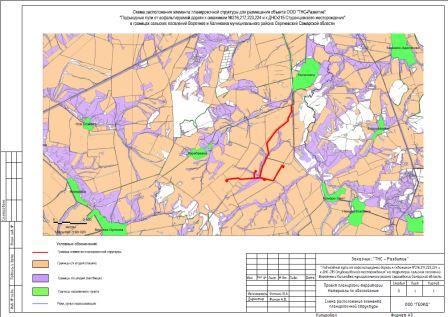 СОБРАНИЕ ПРЕДСТАВИТЕЛЕЙМУНИЦИПАЛЬНОГО РАЙОНА СЕРГИЕВСКИЙСАМАРСКОЙ ОБЛАСТИРЕШЕНИЕ27 сентября 2017г.                                                                                                                                                                                                                  №38«О внесении дополнений в Решение Собрания Представителей муниципального района Сергиевский  № 48 от 11.09.2014г. «Об утверждении прогнозного плана (программы) приватизации имущества муниципального района Сергиевский Самарской области на 2015-2017 год».В соответствии с Федеральным законом  от 06.10.2003 года № 131-ФЗ «Об общих принципах организации местного самоуправления в Российской Федерации», Федеральным законом от 21.12.2001 года № 178-ФЗ «О приватизации государственного и муниципального имущества», Решением Собрания Представителей муниципального района Сергиевский от 11.09.2014г. №48, руководствуясь Уставом муниципального района Сергиевский Самарской области, Собрание Представителей муниципального района СергиевскийРЕШИЛО:1. Внести дополнения в Решение Собрания Представителей муниципального района Сергиевский № 48 от 11.09.2014г. «Об утверждении прогнозного плана (программы) приватизации имущества муниципального района Сергиевский Самарской области на 2015-2017 год» следующего содержания:1.1. Дополнить прогнозный план (программу) приватизации имущества муниципального района Сергиевский Самарской области на 2015-2017 год следующим объектом:1.1.1 Помещение, назначение: нежилое помещение, общая площадь 860,10 кв.м., Подвал №1, адрес объекта: Самарская область, муниципальный район Сергиевский, городское поселение Суходол, пгт. Суходол, ул. Мира, д.2;2. Опубликовать настоящее Решение в газете «Сергиевский вестник».3. Настоящее Решение вступает в силу со дня его официального опубликования.Глава муниципального района СергиевскийА.А. ВеселовПредседатель Собрания Представителеймуниципального района СергиевскийЮ.В. АнциновСОБРАНИЕ ПРЕДСТАВИТЕЛЕЙМУНИЦИПАЛЬНОГО РАЙОНА СЕРГИЕВСКИЙСАМАРСКОЙ ОБЛАСТИРЕШЕНИЕ27 сентября 2017г.                                                                                                                                                                                                                  №39«Об утверждении методики определения размера арендной платы, условий  и сроков её внесения за использование земельных участков, находящихся в муниципальной собственности».В соответствии с Федеральным законом  от 06.10.2003 года № 131-ФЗ «Об общих принципах организации местного самоуправления в Российской Федерации», Федеральным законом от 25.10.2001 года № 137-ФЗ «О введении в действие Земельного кодекса Российской Федерации», Земельным кодексом Российской Федерации, Законом Самарской области от 11.03.2005 года  № 94 – ГД « О земле», Собрание Представителей муниципального района СергиевскийРЕШИЛО:1. Утвердить методику определения размера  арендной платы, условий и сроков её внесения за использование земельных участков, находящихся в муниципальной собственности, в  следующем порядке:1.1. Методика определения размера арендной платы, условий и сроков её внесения за использование земельных участков, находящихся в муниципальной собственности, распространяется на земельные участки:- находящиеся в собственности муниципального района Сергиевский;- находящиеся в собственности сельских поселений муниципального района Сергиевский;- находящиеся в собственности городского поселения Суходол муниципального района Сергиевский при наличии соглашения о делегировании полномочий городского поселения Суходол  на уровень муниципального района Сергиевский.1.2. Арендная плата за использование земельных участков, находящихся в муниципальной собственности и предоставленных в аренду без проведения торгов, рассчитывается в соответствии со ставками арендной платы, методическими указаниями по её расчету, утвержденными Постановлением Правительства Самарской области от 06.08.2008 года №308 « Об утверждении порядка определения размера арендной платы за земельные участки, государственная собственность на которые не разграничена, находящиеся на территории Самарской области и представленные в аренду без торгов», за исключением пункта 3.2 Порядка определения размера арендной платы за земельные участки, государственная собственность на которые не разграничена, находящиеся на территории Самарской области и представленные в аренду без торгов, утвержденного Постановлением Правительства Самарской области от 06.08.2008 года № 308 (далее Порядок).1.3. Арендная плата за использование земельных участков, находящихся в муниципальной собственности и представленных в аренду без проведения торгов, в случае, предусмотренном пунктом 3.2. Порядка, рассчитывается в соответствии с пунктом 3 Порядка.2. Признать утратившим силу Решение Собрания Представителей муниципального района Сергиевский от 29.10.2015 года № 11 « Об утверждении методики определения размера арендной платы, условий и сроков её внесения за использование земельных участков, находящихся в собственности муниципального района Сергиевский Самарской области».3. Опубликовать настоящее Решение в газете «Сергиевский вестник».4. Настоящее Решение вступает в силу со дня его официального опубликования.Глава муниципального района СергиевскийА.А. ВеселовПредседатель Собрания Представителеймуниципального района СергиевскийЮ.В. АнциновАДМИНИСТРАЦИЯГОРОДСКОГО ПОСЕЛЕНИЯ СУХОДОЛМУНИЦИПАЛЬНОГО РАЙОНА СЕРГИЕВСКИЙСАМАРСКОЙ ОБЛАСТИПОСТАНОВЛЕНИЕ25 сентября 2017г.                                                                                                                                                                                                                  №53О подготовке проекта внесения изменений в Правила землепользования и застройки городского поселения Суходол муниципального района Сергиевский Самарской областиВ соответствии с частью 5 статьи 33 Градостроительного кодекса Российской Федерации, Федеральным законом от 06.10.2003 № 131-ФЗ «Об общих принципах организации местного самоуправления в Российской Федерации», руководствуясь Уставом городского поселения Суходол муниципального района Сергиевский Самарской области,ПОСТАНОВЛЯЮ:1. Подготовить проект изменений в Правила землепользования и застройки городского поселения Суходол муниципального района Сергиевский Самарской области, утвержденные решением Собрания представителей городского поселения Суходол муниципального района Сергиевский Самарской области от  20.12.2013 г. №30  (далее также – проект изменений в Правила), в целях приведения Правила землепользования и застройки городского поселения Суходол муниципального района Сергиевский Самарской области в соответствие действующему законодательству.2. Установить порядок и сроки проведения работ по подготовке проекта изменений в Правила согласно приложению № 1 к настоящему постановлению.3. Установить порядок направления заинтересованными лицами предложений по подготовке проекта изменений в Правила согласно приложению № 2 к настоящему постановлению.4. Опубликовать настоящее постановление в газете «Сергиевский вестник».5. Контроль за исполнением настоящего постановления оставляю за собой.И.о. Главы  городского поселения Суходолмуниципального района СергиевскийИзмайлова О.В.Приложение№1к постановлению администрации городского поселения Суходолмуниципального района Сергиевский№53 от “25” сентября 2017 г.Порядок и сроки проведения работ по подготовке проекта изменений в Правила землепользования и застройки городского поселения Суходол муниципального района Сергиевский Самарской областиПриложение№2к постановлению администрации городского поселения Суходолмуниципального района Сергиевский№53 от “25” сентября 2017 г.Порядок направления заинтересованными лицами предложений по подготовке проекта изменений в Правила землепользования и застройки городского поселения Суходол муниципального района Сергиевский Самарской области1. Заинтересованные физические и юридические лица вправе направлять в Комиссию по подготовке проекта правил землепользования и застройки городского поселения Суходол муниципального района Сергиевский Самарской области (далее также – Комиссия) предложения по проекту изменений в Правила землепользования и застройки городского поселения Суходол муниципального района Сергиевский Самарской области, утвержденные Решением Собрания представителей городского поселения Суходол муниципального района Сергиевский Самарской области от  30.12.2013 № 30 (далее также – проект изменений в Правила).2. Предложения в письменной форме могут быть представлены лично или направлены почтой по адресу: 446552, Самарская обл., Сергиевский р-он, п.г.т.. Суходол, ул. Советская, д.11.3. Рассмотрению Комиссией подлежат любые предложения заинтересованных лиц, касающиеся вопросов подготовки проекта изменений в Правила, направленные в течение 10 (десяти) дней со дня опубликования настоящего Постановления.4. Предложения заинтересованных лиц могут содержать любые материалы на бумажных или электронных носителях в объемах, необходимых и достаточных  для рассмотрения предложений по существу.5. Полученные материалы возврату не подлежат.6. Комиссия рассматривает поступившие предложения заинтересованных лиц и направляет их в уполномоченный орган Администрации городского поселения Суходол муниципального района Сергиевский Самарской области.7. По результатам рассмотрения предложений Комиссия направляет заявителям мотивированный ответ в письменной форме в срок не позднее тридцати дней со дня получения предложения.АДМИНИСТРАЦИЯСЕЛЬСКОГО ПОСЕЛЕНИЯ ЧЕРНОВКАМУНИЦИПАЛЬНОГО РАЙОНА СЕРГИЕВСКИЙСАМАРСКОЙ ОБЛАСТИПОСТАНОВЛЕНИЕ27 сентября 2017г.                                                                                                                                                                                                                  №54О подготовке проекта планировки территории и проекта межевания территории объекта «Сбор нефти и газа со скважин №№49, 52, 56, 57 Южно-Орловского месторождения» в границах  сельского поселения Черновка муниципального района Сергиевский Самарской областиРассмотрев предложение ООО «СамараНИПИнефть» о подготовке проекта планировки территории и проекта межевания территории, в соответствии со статьей 45 и 46 Градостроительного кодекса Российской Федерации, Администрация сельского поселения Черновка муниципального района Сергиевский Самарской областиПОСТАНОВЛЯЕТ:1. Подготовить проект планировки территории и проект межевания территории объекта «Сбор нефти и газа со скважин №№49, 52, 56, 57 Южно-Орловского месторождения» в отношении территории, находящейся в границах сельского поселения Черновка муниципального района Сергиевский Самарской области, в границах кадастровых кварталов 63:31:1406001, 63:31:1406002, 63:31:1401008, земельных участков с кадастровыми номерами 63:31:0000000:4841, 63:31:1406001:33, 63:31:0000000:4719, 63:31:14006001:10, 63:31:1406001:24, 63:31:0000000:4700, 63:31:0000000:1408, 63:31:1401008:111, 63:31:0000000:44(63:31:1401008:3) (схема расположения прилагается), с целью выделения элементов планировочной структуры, установления параметров планируемого развития элементов планировочной структуры, зон планируемого размещения вышеуказанного объекта, а также определения границ земельных участков, предназначенных для размещения  объекта «Сбор нефти и газа со скважин №№49, 52, 56, 57 Южно-Орловского месторождения» в срок до 25 ноября  2017 года.В указанный в настоящем пункте срок ООО «СамараНИПИнефть» обеспечить представление в администрацию сельского поселения Черновка муниципального района Сергиевский Самарской области подготовленный проект планировки территории и проект межевания территории объекта «Сбор нефти и газа со скважин №№49, 52, 56, 57 Южно-Орловского месторождения».2. Установить срок подачи физическими и (или) юридическими лицами предложений, касающихся порядка, сроков подготовки и содержания документации по планировке территории, указанной в пункте 1 настоящего Постановления, до 13.10.2017 г.3. Опубликовать настоящее постановление в газете «Сергиевский вестник».4. Настоящее Постановление вступает в силу со дня его официального опубликования.5. Контроль за выполнением настоящего постановления оставляю за собой.Глава сельского поселения Черновкамуниципального района СергиевскийА.В. Беляев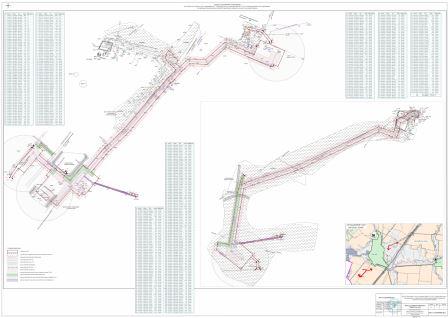 АДМИНИСТРАЦИЯМУНИЦИПАЛЬНОГО РАЙОНА СЕРГИЕВСКИЙСАМАРСКОЙ ОБЛАСТИПОСТАНОВЛЕНИЕ28 сентября 2017г.                                                                                                                                                                                                              №1186Об утверждении проекта планировки территории и проекта межевания территории объекта «Растворно-солевой узел приготовления жидкости глушения скважин на Радаевском месторождении»  в границах  сельских поселений Сергиевск и Светлодольск муниципального района Сергиевский Самарской областиВ соответствии со статьями 41 – 43, 46 Градостроительного кодекса Российской Федерации, руководствуясь Федеральным законом от 06.10.2003 г. №131-ФЗ «Об общих принципах организации местного самоуправлении в РФ», Администрация муниципального района Сергиевский Самарской областиПОСТАНОВЛЯЕТ:1. Утвердить проект планировки территории и проект межевания территории объекта «Растворно-солевой узел приготовления жидкости глушения скважин на Радаевском месторождении»  в отношении территории, находящейся в границах сельского поселения Сергиевка, сельского поселения Светлодольск, на землях Администрации муниципального района Сергиевский, на землях РФ в аренде АО «Самаранефтегаз».2. Опубликовать настоящее постановление в газете «Сергиевский вестник» и разместить на сайте администрации муниципального района Сергиевский по адресу: http://sergievsk.ru/ в сети Интернет.3. Настоящее постановление вступает в силу со дня его официального опубликования.4. Контроль за выполнением настоящего постановления возложить на заместителя Главы муниципального района Сергиевский         Чернова А.Е.Глава  муниципального района СергиевскийА.А. ВеселовАДМИНИСТРАЦИЯМУНИЦИПАЛЬНОГО РАЙОНА СЕРГИЕВСКИЙСАМАРСКОЙ ОБЛАСТИРАСПОРЯЖЕНИЕ28 сентября 2017г.                                                                                                                                                                                                           №1616-р«О начале отопительного сезона 2017-2018 гг.»В Соответствии с п.11.7. «Правил технической эксплуатации тепловых энергоустановок», утвержденных приказом  Министерства Энергетики РФ от  24.03.2003г. № 115, учитывая прогнозируемое понижение среднесуточной температуры наружного воздуха  ниже + 8 °С:1. Рекомендовать руководителям предприятий, организаций и учреждений всех форм собственности, имеющих на балансе, в аренде, хозяйственном  ведении котельные:1.1. начать отопительный сезон на территории Сергиевского района с 29 сентября 2017 года,1.2. обеспечить  включение  теплоисточников и тепловых сетей в  режим  теплообеспечения,1.3. установить общее время, необходимое для тепла всем абонентам и  потребителям после принятия распоряжения о начале отопительного сезона:- для систем с закрытой схемой теплоснабжения – не более 7 суток;- для систем с открытой схемой теплоснабжения – не более 5 суток.  2. Рекомендовать Главам сельских и городского поселений муниципального района Сергиевский осуществлять ежедневный контроль за ходом включения отопления.3.  Опубликовать настоящее распоряжение в газете «Сергиевский вестник».4. Контроль за выполнением настоящего Распоряжения возложить на  заместителя  Главы муниципального района Сергиевский              С.А. Савельева.Глава муниципального района СергиевскийА.А. ВеселовКод главного распорядителя бюджетных средствНаименование главного распорядителя средств местного бюджета, раздела, подраздела, целевой статьи, вида расходовРзПР ЦСРВРСуммы, тыс. рублейСуммы, тыс. рублейКод главного распорядителя бюджетных средствНаименование главного распорядителя средств местного бюджета, раздела, подраздела, целевой статьи, вида расходовРзПР ЦСРВРвсего в том числе за счёт безвозмездных поступлений600Собрание Представителей муниципального района Сергиевский1 4600600Функционирование законодательных (представительных) органов муниципальных образований01031 4600600Непрограммные направления расходов местного бюджета010399 0 00 000001 4600600Расходы на выплаты персоналу государственных (муниципальных) органов010399 0 00 000001201 3010600Иные закупки товаров, работ и услуг для обеспечения государственных (муниципальных) нужд010399 0 00 000002401590601Администрация муниципального района Сергиевский Самарской области735 336384 601601Функционирование высшего должностного лица субъекта Российской Федерации и муниципального образования01021 3730601Муниципальная программа "Совершенствование муниципального управления и повышение инвестиционной привлекательности  муниципального района Сергиевский" 010223 0 00 000001 3730601Расходы на выплаты персоналу государственных (муниципальных) органов010223 0 00 000001201 3730601Функционирование местных администраций010431 4280601Муниципальная программа "Совершенствование муниципального управления и повышение инвестиционной привлекательности  муниципального района Сергиевский" 010423 0 00 0000031 4280601Расходы на выплаты персоналу государственных (муниципальных) органов010423 0 00 0000012026 7780601Иные закупки товаров, работ и услуг для обеспечения государственных (муниципальных) нужд010423 0 00 000002404 6150601Уплата налогов, сборов и иных платежей010423 0 00 00000850350601Другие общегосударственные вопросы011347 5463 899601Муниципальная  программа "Реконструкция, строительство, ремонт и укрепление материально-технической  базы учреждений  культуры, здравоохранения, образования, ремонт  муниципальных  административных зданий  муниципального района Сергиевский"011315 0 00 000007 5833 697601Иные закупки товаров, работ и услуг для обеспечения государственных (муниципальных) нужд011315 0 00 000002406 4793 697601Субсидии автономным учреждениям011315 0 00 000006201 1040601Муниципальная программа "Управление муниципальными финансами и муниципальным долгом муниципального района Сергиевский Самарской области" 011318 0 00 000005 1170601Подпрограмма "Организация планирования и исполнения консолидированного бюджета муниципального района Сергиевский"011318 3 00 000005 1170601Расходы на выплаты персоналу казенных учреждений011318 3 00 000001104 1230601Иные закупки товаров, работ и услуг для обеспечения государственных (муниципальных) нужд011318 3 00 000002409940601Муниципальная программа "Обеспечение реализации  политики в сфере строительного комплекса и градостроительной деятельности муниципального района Сергиевский" 011319 0 00 0000010 1840601Расходы на выплаты персоналу казенных учреждений011319 0 00 000001108 9500601Иные закупки товаров, работ и услуг для обеспечения государственных (муниципальных) нужд011319 0 00 000002401 2230601Уплата налогов, сборов и иных платежей011319 0 00 00000850110601Муниципальная программа "Совершенствование муниципального управления и повышение инвестиционной привлекательности  муниципального района Сергиевский" 011323 0 00 0000024 662202601Расходы на выплаты персоналу казенных учреждений011323 0 00 000001102 9860601Иные закупки товаров, работ и услуг для обеспечения государственных (муниципальных) нужд011323 0 00 000002403 721202601Субсидии бюджетным учреждениям011323 0 00 000006108 8210601Субсидии автономным учреждениям011323 0 00 000006207 9350601Уплата налогов, сборов и иных платежей011323 0 00 000008501 1990601Защита населения и территории от чрезвычайных ситуаций природного и техногенного характера, гражданская оборона03095 3790601Муниципальная программа "Профилактика терроризма и экстремизма в муниципальном районе Сергиевский Самарской области" 030911 0 00 000006000601Субсидии автономным учреждениям030911 0 00 000006206000601Муниципальная программа "Защита населения и территорий от чрезвычайных ситуаций природного и техногенного характера, обеспечение пожарной безопасности на территории в м.р. Сергиевский" 030920 0 00 000003 8770601Иные закупки товаров, работ и услуг для обеспечения государственных (муниципальных) нужд030920 0 00 000002401 7420601Субсидии автономным учреждениям030920 0 00 000006202 1360601Муниципальная программа "Профилактика геморрагической лихорадки с почечным синдромом на территории муниципального района Сергиевский на 2016-2018 гг."030922 0 00 000009020601Иные закупки товаров, работ и услуг для обеспечения государственных (муниципальных) нужд030922 0 00 00000240160601Субсидии бюджетным учреждениям030922 0 00 00000610410601Субсидии автономным учреждениям030922 0 00 000006208460601Другие вопросы в области национальной безопасности и правоохранительной деятельности03141 518803601Муниципальная  программа "Комплексная программа профилактики правонарушений в муниципальном районе Сергиевский Самарской области" 031401 0 00 000006600601Иные закупки товаров, работ и услуг для обеспечения государственных (муниципальных) нужд031401 0 00 000002406600601Муниципальная программа "Совершенствование муниципального управления и повышение инвестиционной привлекательности  муниципального района Сергиевский"031423 0 00 00000803803601Расходы на выплаты персоналу государственных (муниципальных) органов 031423 0 00 00000120769769601Иные закупки товаров, работ и услуг для обеспечения государственных  (муниципальных) нужд031423 0 00 000002403434601Муниципальная программа "По противодействию незаконному обороту наркотических средств, профилактике наркомании, лечению и реабилитации наркозависимой части населения муниципального района Сергиевский Самарской области"031430 0 00 00000550601Иные закупки товаров, работ и услуг для обеспечения государственных (муниципальных) нужд031430 0 00 00000240550601Сельское хозяйство и рыболовство04057 0946 458601Муниципальная программа "Совершенствование муниципального управления и повышение инвестиционной привлекательности  муниципального района Сергиевский" 040523 0 00 000003 4692 833601Расходы на выплаты персоналу казенных учреждений040523 0 00 000001102 8332 833601Иные закупки товаров, работ и услуг для обеспечения государственных  (муниципальных) нужд040523 0 00 000002406340601Уплата налогов, сборов и иных платежей040523 0 00 0000085030601Муниципальная программы "Развитие сельского хозяйства и регулирование рынков сельскохозяйственной продукции, сырья и продовольствия муниципального района Сергиевский Самарской области"040536 0 00 000003 6263 626601Субсидии юридическим лицам (кроме некоммерческих организаций), индивидуальным предпринимателям, физическим лицам040536 0 00 000008103 6263 626601Водное хозяйство04063 0532 137601Муниципальная программа "Модернизация объектов коммунальной инфраструктуры в муниципальном районе Сергиевский Самарской области"040612 0 00 000003 0532 137601Иные закупки товаров, работ и услуг для обеспечения государственных  (муниципальных) нужд040612 0 00 000002403 0532 137601Транспорт04082 2500601Муниципальная программа "Развитие транспортного обслуживания населения и организаций в муниципальном районе Сергиевский Самарской области" 040814 0 00 000002 2500601Субсидии юридическим лицам (кроме некоммерческих организаций), индивидуальным предпринимателям, физическим лицам040814 0 00 000008102 2500601Дорожное хозяйство (дорожные фонды)040956 8452 772601Муниципальная программа "Повышение  безопасности дорожного движения в муниципальном районе Сергиевский Самарской области"040902 0 00 000008770601Иные закупки товаров, работ и услуг для обеспечения государственных (муниципальных) нужд040902 0 00 000002408770601Муниципальная программа "Модернизация и развитие автомобильных дорог общего пользования местного значения в муниципальном районе Сергиевский Самарской области 040917 0 00 0000038 0112 772601Иные закупки товаров, работ и услуг для обеспечения государственных (муниципальных) нужд040917 0 00 0000024038 0112 772601Муниципальная программа "Содержание улично-дорожной сети муниципального района Сергиевский" 040921 0 00 0000017 9570601Иные закупки товаров, работ и услуг для обеспечения государственных (муниципальных) нужд040921 0 00 0000024017 9570601Другие вопросы в области национальной экономики0412923403601Муниципальная программа "Развитие малого и среднего предпринимательства в муниципальном районе Сергиевский"041203 0 00 000005210601Иные закупки товаров, работ и услуг для обеспечения государственных (муниципальных) нужд041203 0 00 0000024050601Субсидии юридическим лицам (кроме некоммерческих организаций), индивидуальным предпринимателям, физическим лицам041203 0 00 000008105160601Муниципальная программа "Совершенствование муниципального управления и повышение инвестиционной привлекательности  муниципального района Сергиевский" 041223 0 00 00000403403601Расходы на выплаты персоналу государственных (муниципальных) органов 041223 0 00 00000120403403601Жилищное хозяйство050137 49932 303601Муниципальная программа "Капитальный ремонт  общего имущества в многоквартирных домах, расположенных на территории  муниципального района Сергиевский Самарской области" 050104 0 00 000001 6740601Иные закупки товаров, работ и услуг для обеспечения государственных (муниципальных) нужд050104 0 00 000002401 6740601Муниципальная программа "Переселение граждан из аварийного жилищного фонда на территории муниципального района Сергиевский Самарской области на 2014-2017 годы"050110 0 00 0000018 52417 598601Бюджетные инвестиции050110 0 00 0000041018 52417 598601Муниципальная программа "Модернизация объектов коммунальной инфраструктуры в муниципальном районе Сергиевский Самарской области"050112 0 00 0000017 30114 705601Иные закупки товаров, работ и услуг для обеспечения государственных (муниципальных) нужд050112 0 00 0000024017 30114 705601Коммунальное хозяйство050280 73451 327601Муниципальная программа "Модернизация объектов коммунальной инфраструктуры в муниципальном районе Сергиевский Самарской области"050212 0 00 0000080 73451 327601Иные закупки товаров, работ и услуг для обеспечения государственных (муниципальных) нужд050212 0 00 0000024021 6333 183601Субсидии автономным учреждениям050212 0 00 000006203570601Субсидии юридическим лицам (кроме некоммерческих организаций), индивидуальным предпринимателям, физическим лицам050212 0 00 0000081053 14448 144601Исполнение государственных (муниципальных) гарантий без права регрессного требования гаранта к принципалу или уступки гаранту прав требования бенефициара к принципалу050212 0 00 000008405 6000601Благоустройство050370 59921 785601Муниципальная  программа "Реконструкция, строительство, ремонт и укрепление материально-технической  базы учреждений  культуры, здравоохранения, образования, ремонт  муниципальных  административных зданий  муниципального района Сергиевский"050315 0 00 000005 0320601Бюджетные инвестиции050315 0 00 000004105 0320601Муниципальная программа "Содержание улично-дорожной сети муниципального района Сергиевский" 050321 0 00 0000029 0430601Иные закупки товаров, работ и услуг для обеспечения государственных (муниципальных) нужд050321 0 00 0000024029 0430601Муниципальная программа "Формирование комфортной городской среды"050325 0 00 0000036 52321 785601Иные закупки товаров, работ и услуг для обеспечения государственных (муниципальных) нужд050325 0 00 0000024036 52321 785601Экологический контроль0601823823601Муниципальная программа "Совершенствование муниципального управления и повышение инвестиционной привлекательности  муниципального района Сергиевский" 060123 0 00 00000823823601Расходы на выплаты персоналу государственных (муниципальных) органов 060123 0 00 00000120790790601Иные закупки товаров, работ и услуг для обеспечения государственных  (муниципальных) нужд060123 0 00 000002403333601Другие вопросы в области охраны окружающей среды06052 9210601Муниципальная программа "Экологическая программа территории  муниципального  района Сергиевский"060527 0 00 000001 8010601Расходы на выплаты персоналу казенных учреждений060527 0 00 0000011060601Иные закупки товаров, работ и услуг для обеспечения государственных (муниципальных) нужд060527 0 00 000002401 7950601Муниципальная программа "Обращение с отходами на территории муниципального района Сергиевский"060528 0 00 000001 1200601Иные закупки товаров, работ и услуг для обеспечения государственных (муниципальных) нужд060528 0 00 000002401 1200601Дошкольное образование07014210601Муниципальная  программа "Реконструкция, строительство, ремонт и укрепление материально-технической  базы учреждений  культуры, здравоохранения, образования, ремонт  муниципальных  административных зданий  муниципального района Сергиевский"070115 0 00 000004210601Иные закупки товаров, работ и услуг для обеспечения государственных (муниципальных) нужд070115 0 00 000002403500601Субсидии автономным учреждениям070115 0 00 0000062071601Общее образование0702291 027217 427601Муниципальная  программа "Реконструкция, строительство, ремонт и укрепление материально-технической  базы учреждений  культуры, здравоохранения, образования, ремонт  муниципальных  административных зданий  муниципального района Сергиевский"070215 0 00 00000241 565217 427601Иные закупки товаров, работ и услуг для обеспечения государственных (муниципальных) нужд070215 0 00 0000024052833601Бюджетные инвестиции070215 0 00 00000410228 836217 394601Субсидии автономным учреждениям070215 0 00 0000062012 2010601Муниципальная программа "Совершенствование муниципального управления и повышение инвестиционной привлекательности  муниципального района Сергиевский" 070223 0 00 0000 049 4620601Субсидии автономным учреждениям070223 0 00 0000 062049 4620601Профессиональная подготовка, переподготовка и повышение квалификации0705500601Муниципальная программа "Развитие муниципальной службы в администрации муниципального района Сергиевский" 070524 0 00 00000500601Иные закупки товаров, работ и услуг для обеспечения государственных (муниципальных) нужд070524 0 00 00000240500601Молодежная политика 07072 8601 271601Муниципальная программа "Реализация молодёжной политики, патриотическое, военное гражданское и духовно-нравственное воспитание детей, молодежи и населения муниципального района Сергиевский"070708 0 00 000001 2690601Субсидии бюджетным учреждениям070708 0 00 000006101 2690601Муниципальная программа "Дети муниципального района Сергиевский" 070716 0 00 000001 5911 271601Субсидии бюджетным учреждениям070716 0 00 00000610314234601Субсидии автономным учреждениям070716 0 00 000006201 2771 037601Другие вопросы в области образования07093 2012 744601Муниципальная  программа "Реконструкция, строительство, ремонт и укрепление материально-технической  базы учреждений  культуры, здравоохранения, образования, ремонт  муниципальных  административных зданий  муниципального района Сергиевский"070915 0 00 000003 2012 744601Иные закупки товаров, работ и услуг для обеспечения государственных (муниципальных) нужд070915 0 00 000002403 2012 744601Культура08019 735269601Муниципальная  программа "Реконструкция, строительство, ремонт и укрепление материально-технической  базы учреждений  культуры, здравоохранения, образования, ремонт  муниципальных  административных зданий  муниципального района Сергиевский"080115 0 00 000009 735269601Иные закупки товаров, работ и услуг для обеспечения государственных (муниципальных) нужд080115 0 00 000002409 735269601Другие вопросы в области культуры, кинематографии08042800601Муниципальная программа "Реализация молодёжной политики, патриотическое, военное гражданское и духовно-нравственное воспитание детей, молодежи и населения муниципального района Сергиевский"080408 0 00 000002800601Субсидии бюджетным учреждениям080408 0 00 000006102800601Амбулаторная помощь09024 5223 825601Муниципальная программа "Устойчивое развитие сельских территорий муниципального района Сергиевский Самарской области"090205 0 00 000004 5223 825601Бюджетные инвестиции090205 0 00 000004104 5223 825601Социальное обеспечение населения100311 9989 370601Муниципальная программа "Устойчивое развитие сельских территорий муниципального района Сергиевский Самарской области" 100305 0 00 000003000601Социальные выплаты гражданам, кроме публичных нормативных социальных выплат100305 0 00 000003203000601Муниципальная программа "Модернизация объектов коммунальной инфраструктуры в муниципальном районе Сергиевский Самарской области"100312 0 00 000004520601Иные закупки товаров, работ и услуг для обеспечения государственных (муниципальных) нужд100312 0 00 000002404520601Муниципальная  программа  муниципального района Сергиевский "Молодой семье-доступное жилье" 100313 0 00 000007 4905 810601Социальные выплаты гражданам, кроме публичных нормативных социальных выплат100313 0 00 000003207 4905 810601Муниципальная программа "Совершенствование муниципального управления и повышение инвестиционной привлекательности  муниципального района Сергиевский" 100323 0 00 000003 6673 561601Публичные нормативные социальные выплаты гражданам100323 0 00 000003103 6673 561601Непрограммные направления расходов местного бюджета100399 0 00 00000890601Резервные средства100399 0 00 00000360890601Охрана семьи и детства100421 31621 316601Муниципальная программа "Обеспечение исполнения государственных полномочий органов местного самоуправления в сфере опеки и попечительства, образования и организация деятельности комиссии по делам несовершеннолетних и защите их прав"100406 0 00 000006 1336 133601Иные выплаты населению100406 0 00 000003206 1336 133601Муниципальная программа "Совершенствование муниципального управления и повышение инвестиционной привлекательности  муниципального района Сергиевский" 100423 0 00 0000015 18315 183601Публичные нормативные социальные выплаты гражданам100423 0 00 00000310476476601Бюджетные инвестиции100423 0 00 0000041014 70714 707601Другие вопросы в области социальной политики10067 8305 666601Муниципальная программа "Обеспечение исполнения государственных полномочий органов местного самоуправления в сфере опеки и попечительства, образования и организация деятельности комиссии по делам несовершеннолетних и защите их прав"100606 0 00 000003 2263 226601Расходы на выплаты персоналу казенных учреждений100606 0 00 000001102 8222 822601Иные закупки товаров, работ и услуг для обеспечения государственных (муниципальных) нужд100606 0 00 00000240379379601Уплата налогов, сборов и иных платежей100606 0 00 000008502626601Муниципальная  программа "Реконструкция, строительство, ремонт и укрепление материально-технической  базы учреждений  культуры, здравоохранения, образования, ремонт  муниципальных  административных зданий  муниципального района Сергиевский"100615 0 00 000002 5041 878601Иные закупки товаров, работ и услуг для обеспечения государственных (муниципальных) нужд100615 0 00 000002402 5041 878601Муниципальная программа "Дети муниципального района Сергиевский" 100616 0 00 000008430601Иные закупки товаров, работ и услуг для обеспечения государственных (муниципальных) нужд100616 0 00 000002404780601Субсидии автономным учреждениям100616 0 00 000006203650601Муниципальная программа "Совершенствование муниципального управления и повышение инвестиционной привлекательности  муниципального района Сергиевский" 100623 0 00 00000562562601Расходы на выплаты персоналу государственных (муниципальных) органов 100623 0 00 00000120502502601Иные закупки товаров, работ и услуг для обеспечения государственных  (муниципальных) нужд100623 0 00 000002406060601Муниципальная программа "Улучшение условий и охраны труда в муниципальном районе Сергиевский" 100632 0 00 000006950601Расходы на выплаты персоналу государственных (муниципальных) органов 100632 0 00 00000120650601Иные закупки товаров, работ и услуг для обеспечения государственных (муниципальных) нужд100632 0 00 000002406300601Физическая культура 110132 1080601Муниципальная программа "Развитие физической культуры и спорта муниципального района Сергиевский Самарской области" 110109 0 00 0000032 1080601Субсидии автономным учреждениям110109 0 00 0000062032 1080603Контрольно-ревизионное управление муниципального района Сергиевский Самарской области5910603Обеспечение деятельности финансовых, налоговых и таможенных органов и органов финансового (финансово-бюджетного) надзора01065910603Муниципальная программа "Управление муниципальными финансами и муниципальным долгом муниципального района Сергиевский Самарской области" 010618 0 00 000005910603Подпрограмма "Организация планирования и исполнения консолидированного бюджета муниципального района Сергиевский010618 3 00 000005910603Расходы на выплаты персоналу государственных (муниципальных) органов010618 3 00 000001205810603Иные закупки товаров, работ и услуг для обеспечения государственных (муниципальных) нужд010618 3 00 00000240100608Комитет по управлению муниципальным имуществом муниципального района Сергиевский Самарской области9 4680608Функционирование местных администраций01045 4310608Муниципальная программа "Совершенствование муниципального управления и повышение инвестиционной привлекательности  муниципального района Сергиевский" 010423 0 00 000005 4310608Расходы на выплаты персоналу государственных (муниципальных) органов010423 0 00 000001205 0380608Иные закупки товаров, работ и услуг для обеспечения государственных (муниципальных) нужд010423 0 00 000002403850608Уплата налогов, сборов и иных платежей010423 0 00 0000085080608Другие общегосударственные вопросы01134 0360608Муниципальная программа "Совершенствование муниципального управления и повышение инвестиционной привлекательности  муниципального района Сергиевский" 011323 0 00 000004 0360608Иные закупки товаров, работ и услуг для обеспечения государственных (муниципальных) нужд011323 0 00 000002403 4210608Бюджетные инвестиции011323 0 00 000004101800608Уплата налогов, сборов и иных платежей011323 0 00 000008504350608Социальное обеспечение населения100610608Муниципальная программа "Улучшение условий и охраны труда в муниципальном районе Сергиевский" 100632 0 00 0000010608Иные закупки товаров, работ и услуг для обеспечения государственных (муниципальных) нужд100632 0 00 0000024010631МКУ "Управление культуры, туризма и молодежной политики" муниципального района Сергиевский Самарской области73 74917 788631Защита населения и территории от чрезвычайных ситуаций природного и техногенного характера, гражданская оборона03091240631Муниципальная программа "Профилактика геморрагической лихорадки с почечным синдромом на территории муниципального района Сергиевский на 2016-2018 гг."030922 0 00 000001240631Субсидии бюджетным учреждениям030922 0 00 00000610220631Субсидии автономным учреждениям030922 0 00 000006201010631Дополнительное образование детей070313 0013 725631Муниципальная программа "Развитие сферы культуры и туризма на территории муниципального района Сергиевский"070307 0 00 0000013 0013 725631Субсидии бюджетным учреждениям070307 0 00 0000061013 0013 725631Культура 080145 89814 063631Муниципальная программа "Развитие сферы культуры и туризма на территории муниципального района Сергиевский"080107 0 00 0000042 65714 063631Субсидии бюджетным учреждениям080107 0 00 0000061015 9266 505631Субсидии автономным учреждениям080107 0 00 0000062026 7317 558631Муниципальная  программа "Реконструкция, строительство, ремонт и укрепление материально-технической  базы учреждений  культуры, здравоохранения, образования, ремонт  муниципальных  административных зданий  муниципального района Сергиевский" на 2015-2017гг.080115 0 00 000003 2410631Субсидии автономным учреждениям080115 0 00 000006203 2410631Другие вопросы в области культуры и кинематографии080414 7010631Муниципальная программа "Развитие сферы культуры и туризма на территории муниципального района Сергиевский"080407 0 00 0000013 8310631Расходы на выплаты персоналу казенных учреждений080407 0 00 000001108 8620631Иные закупки товаров, работ и услуг для обеспечения государственных (муниципальных) нужд080407 0 00 000002403400631Субсидии бюджетным учреждениям080407 0 00 000006102750631Субсидии автономным учреждениям080407 0 00 000006204 3540631Муниципальная программа "Реализация молодёжной политики, патриотическое, военное гражданское и духовно-нравственное воспитание детей, молодежи и населения муниципального района Сергиевский"080408 0 00 000006200631Иные закупки товаров, работ и услуг для обеспечения государственных (муниципальных) нужд080408 0 00 000002402000631Субсидии автономным учреждениям080408 0 00 000006204200631Муниципальная  программа "Реконструкция, строительство, ремонт и укрепление материально-технической  базы учреждений  культуры, здравоохранения, образования, ремонт  муниципальных  административных зданий  муниципального района Сергиевский" на 2015-2017гг.080415 0 00 000002500631Субсидии бюджетным учреждениям080415 0 00 000006102500631Другие вопросы в области социальной политики1006250631Муниципальная программа "Дети муниципального района Сергиевский" на 2015-2017гг.100616 0 000 00000250631Субсидии автономным учреждениям100616 0 000 00000620250931Управление финансами администрации муниципального района Сергиевский Самарской области116 67214 885931Обеспечение деятельности финансовых, налоговых и таможенных органов и органов финансового (финансово-бюджетного) надзора01069 3440931Муниципальная программа "Управление муниципальными финансами и муниципальным долгом муниципального района Сергиевский Самарской области" 010618 0 00 000009 3440931Подпрограмма "Организация планирования и исполнения консолидированного бюджета м.р. Сергиевский" 010618 3 00 000009 3440931Расходы на выплаты персоналу государственных (муниципальных) органов010618 3 00 000001208 2050931Иные закупки товаров, работ и услуг для обеспечения государственных (муниципальных) нужд010618 3 00 000002401 1380931Уплата налогов, сборов и иных платежей010618 3 00 0000085020931Резервные фонды01113 9950931Непрограммные направления расходов местного бюджета011199 0 00 000003 9950931Резервные средства011199 0 00 000008703 9950931Другие общегосударственные вопросы011350 09513 631931Муниципальная программа "Развитие транспортного обслуживания населения и организаций в муниципальном районе Сергиевский Самарской области" 011314 0 00 0000030 8550931Субсидии бюджетным учреждениям011314 0 00 0000061030 8550931Муниципальная  программа "Реконструкция, строительство, ремонт и укрепление материально-технической  базы учреждений  культуры, здравоохранения, образования, ремонт  муниципальных  административных зданий  муниципального района Сергиевский" на 2015-2017гг.011315 0 00 000004 3920931Иные закупки товаров, работ и услуг для обеспечения государственных (муниципальных) нужд011315 0 00 000002403920931Субсидии бюджетным учреждениям011315 0 00 000006104 0000931Муниципальная программа "Управление муниципальными финансами и муниципальным долгом муниципального района Сергиевский Самарской области" 011318 0 00 0000014 84813 631931Подпрограмма "Организация планирования и исполнения консолидированного бюджета муниципального района Сергиевский"011318 3 00 0000014 84813 631931Иные закупки товаров, работ и услуг для обеспечения государственных (муниципальных) нужд011318 3 00 0000024013 63113 631931Уплата налогов, сборов и иных платежей011318 3 00 000008501 2160931Защита населения и территории от чрезвычайных ситуаций природного и техногенного характера, гражданская оборона0309850931Муниципальная программа "Защита населения и территорий от чрезвычайных ситуаций природного и техногенного характера, обеспечение пожарной безопасности на территории в муниципальном районе Сергиевский" 030920 0 00 00000650931Иные закупки товаров, работ и услуг для обеспечения государственных (муниципальных) нужд030920 0 00 00000240650931Муниципальная программа "Профилактика геморрагической лихорадки с почечным синдромом на территории муниципального района Сергиевский на 2016-2018 гг."030922 0 00 00000200931Иные закупки товаров, работ и услуг для обеспечения государственных (муниципальных) нужд030922 0 00 0000024040931Субсидии бюджетным учреждениям030922 0 00 00000610170931Пенсионное обеспечение10013 7000931Непрограммные направления расходов местного бюджета100199 0 00 000003 7000931Публичные нормативные социальные выплаты гражданам100199 0 00 000003103 7000931Социальное обеспечение населения100610931Муниципальная программа "Улучшение условий и охраны труда в муниципальном районе Сергиевский" 100632 0 00 0000010931Иные закупки товаров, работ и услуг для обеспечения государственных (муниципальных) нужд100632 0 00 0000024010931Обслуживание внутреннего государственного и муниципального долга13013 4880931Муниципальная программа "Управление муниципальными финансами и муниципальным долгом муниципального района Сергиевский Самарской области" 130118 0 00 000003 4880931Подпрограмма "Управление муниципальным долгом муниципального района Сергиевский Самарской области"130118 1 00 000003 4880931Обслуживание муниципального долга130118 1 00 000007303 4880931Дотации на выравнивание бюджетной обеспеченности субъектов Российской Федерации и муниципальных образований140136 2541 254931Муниципальная программа "Управление муниципальными финансами и муниципальным долгом муниципального района Сергиевский Самарской области" 140118 0 00 0000036 2541 254931Подпрограмма "Межбюджетные отношения муниципального района Сергиевский Самарской области" 140118 2 00 0000036 2541 254931Дотации 140118 2 00 0000051036 2541 254931Иные дотации14029 7100931Муниципальная программа "Управление муниципальными финансами и муниципальным долгом муниципального района Сергиевский Самарской области" 140218 0 00 000009 7100931Подпрограмма "Межбюджетные отношения муниципального района Сергиевский Самарской области" 140218 2 00 000009 7100931Дотации 140218 2 00 000005109 7100ИТОГО:937 276417 273Наименование ЦСРВРСуммы, тыс. рублейСуммы, тыс. рублейНаименование ЦСРВРвсего в том числе за счёт безвозмездных поступленийМуниципальная  программа "Комплексная программа профилактики правонарушений в муниципальном районе Сергиевский Самарской области" 01 0 00 000006600Иные закупки товаров, работ и услуг для обеспечения государственных (муниципальных) нужд01 0 00 000002406600Муниципальная программа "Повышение  безопасности дорожного движения в муниципальном районе Сергиевский Самарской области"02 0 00 000008770Иные закупки товаров, работ и услуг для обеспечения государственных (муниципальных) нужд02 0 00 000002408770Муниципальная программа "Развитие малого и среднего предпринимательства в муниципальном районе Сергиевский"03 0 00 000005210Иные закупки товаров, работ и услуг для обеспечения государственных (муниципальных) нужд03 0 00 0000024050Субсидии юридическим лицам (кроме некоммерческих организаций), индивидуальным предпринимателям, физическим лицам03 0 00 000008105160Муниципальная программа "Капитальный ремонт  общего имущества в многоквартирных домах, расположенных на территории  муниципального района Сергиевский Самарской области" 04 0 00 000001 6740Иные закупки товаров, работ и услуг для обеспечения государственных (муниципальных) нужд04 0 00 000002401 6740Муниципальная программа "Устойчивое развитие сельских территорий муниципального района Сергиевский Самарской области" 05 0 00 000004 8223 825Социальные выплаты гражданам, кроме публичных нормативных социальных выплат05 0 00 000003203000Бюджетные инвестиции05 0 00 000004104 5223 825Муниципальная программа "Обеспечение исполнения государственных полномочий органов местного самоуправления в сфере опеки и попечительства, образования и организация деятельности комиссии по делам несовершеннолетних и защите их прав"06 0 00 000009 3599 359Расходы на выплаты персоналу казенных учреждений06 0 00 000001102 8222 822Иные закупки товаров, работ и услуг для обеспечения государственных (муниципальных) нужд06 0 00 00000240379379Иные выплаты населению06 0 00 000003206 1336 133Уплата налогов, сборов и иных платежей06 0 00 000008502626Муниципальная программа "Развитие сферы культуры и туризма на территории муниципального района Сергиевский"07 0 00 0000069 48917 788Расходы на выплаты персоналу казенных учреждений07 0 00 000001108 8620Иные закупки товаров, работ и услуг для обеспечения государственных (муниципальных) нужд07 0 00 000002403400Субсидии бюджетным учреждениям07 0 00 0000061029 20210 230Субсидии автономным учреждениям07 0 00 0000062031 0857 558Муниципальная программа "Реализация молодёжной политики, патриотическое, военное гражданское и духовно-нравственное воспитание детей, молодежи и населения муниципального района Сергиевский"08 0 00 000002 1690Субсидии бюджетным учреждениям08 0 00 000006101 7490Субсидии автономным учреждениям08 0 00 000006204200Муниципальная программа "Развитие физической культуры и спорта муниципального района Сергиевский Самарской области" 09 0 00 0000032 1080Субсидии автономным учреждениям09 0 00 0000062032 1080Муниципальная программа "Переселение граждан из аварийного жилищного фонда на территории муниципального района Сергиевский Самарской области на 2014-2017 годы"10 0 00 0000018 52417 598Бюджетные инвестиции10 0 00 0000041018 52417 598Муниципальная программа "Профилактика терроризма и экстремизма в муниципальном районе Сергиевский Самарской области" 11 0 00 000006000Субсидии автономным учреждениям11 0 00 000006206000Муниципальная программа "Модернизация объектов коммунальной инфраструктуры в муниципальном районе Сергиевский Самарской области"12 0 00 00000101 54068 170Иные закупки товаров, работ и услуг для обеспечения государственных (муниципальных) нужд12 0 00 0000024042 43920 026Субсидии автономным учреждениям12 0 00 000006203570Субсидии юридическим лицам (кроме некоммерческих организаций), индивидуальным предпринимателям, физическим лицам12 0 00 0000081053 14448 144Исполнение государственных (муниципальных) гарантий без права регрессного требования гаранта к принципалу или уступки гаранту прав требования бенефициара к принципалу12 0 00 000008405 6000Муниципальная  программа  муниципального района Сергиевский "Молодой семье-доступное жилье" 13 0 00 000007 4905 810Социальные выплаты гражданам, кроме публичных нормативных социальных выплат13 0 00 000003207 4905 810Муниципальная программа "Развитие транспортного обслуживания населения и организаций в муниципальном районе Сергиевский Самарской области" 14 0 00 0000033 1050Субсидии бюджетным учреждениям14 0 00 0000061030 8550Субсидии юридическим лицам (кроме некоммерческих организаций), индивидуальным предпринимателям, физическим лицам14 0 00 000008102 2500Муниципальная  программа "Реконструкция, строительство, ремонт и укрепление материально-технической  базы учреждений  культуры, здравоохранения, образования, ремонт  муниципальных  административных зданий  муниципального района Сергиевский"15 0 00 00000277 924226 016Иные закупки товаров, работ и услуг для обеспечения государственных (муниципальных) нужд15 0 00 0000024023 1898 622Бюджетные инвестиции15 0 00 00000410233 868217 394Субсидии бюджетным учреждениям15 0 00 000006104 2500Субсидии автономным учреждениям15 0 00 0000062016 6170Муниципальная программа "Дети муниципального района Сергиевский" 16 0 00 000002 4591 271Иные закупки товаров, работ и услуг для обеспечения государственных (муниципальных) нужд16 0 00 000002404780Субсидии бюджетным учреждениям16 0 00 00000610314234Субсидии автономным учреждениям16 0 00 000006201 6671 037Муниципальная программа "Модернизация и развитие автомобильных дорог общего пользования местного значения в муниципальном районе Сергиевский Самарской области 17 0 00 0000038 0112 772Иные закупки товаров, работ и услуг для обеспечения государственных (муниципальных) нужд17 0 00 0000024038 0112 772Муниципальная программа "Управление муниципальными финансами и муниципальным долгом муниципального района Сергиевский Самарской области" 18 0 00 0000079 35214 885Подпрограмма "Управление муниципальным долгом муниципального района Сергиевский Самарской области"18 1 00 000003 4880Обслуживание муниципального долга18 1 00 000007303 4880Подпрограмма "Межбюджетные отношения муниципального района Сергиевский Самарской области" 18 2 00 0000045 9641 254Дотации 18 2 00 0000051045 9641 254Подпрограмма "Организация планирования и исполнения консолидированного бюджета м.р. Сергиевский" 18 3 00 0000029 90013 631Расходы на выплаты персоналу казенных учреждений18 3 00 000001104 1230Расходы на выплаты персоналу государственных (муниципальных) органов18 3 00 000001208 7860Иные закупки товаров, работ и услуг для обеспечения государственных (муниципальных) нужд18 3 00 0000024015 77213 631Уплата налогов, сборов и иных платежей18 3 00 000008501 2180Муниципальная программа "Обеспечение реализации  политики в сфере строительного комплекса и градостроительной деятельности муниципального района Сергиевский" 19 0 00 0000010 1840Расходы на выплаты персоналу казенных учреждений19 0 00 000001108 9500Иные закупки товаров, работ и услуг для обеспечения государственных (муниципальных) нужд19 0 00 000002401 2230Уплата налогов, сборов и иных платежей19 0 00 00000850110Муниципальная программа "Защита населения и территорий от чрезвычайных ситуаций природного и техногенного характера, обеспечение пожарной безопасности на территории в м.р. Сергиевский" 20 0 00 000003 9420Иные закупки товаров, работ и услуг для обеспечения государственных (муниципальных) нужд20 0 00 000002401 8070Субсидии автономным учреждениям20 0 00 000006202 1360Муниципальная программа "Содержание улично-дорожной сети муниципального района Сергиевский" 21 0 00 0000047 0000Иные закупки товаров, работ и услуг для обеспечения государственных (муниципальных) нужд21 0 00 0000024047 0000Муниципальная программа "Профилактика геморрагической лихорадки с почечным синдромом на территории муниципального района Сергиевский на 2016-2018 гг."22 0 00 000001 0460Иные закупки товаров, работ и услуг для обеспечения государственных (муниципальных) нужд22 0 00 00000240190Субсидии бюджетным учреждениям22 0 00 00000610790Субсидии автономным учреждениям22 0 00 000006209470Муниципальная программа "Совершенствование муниципального управления и повышение инвестиционной привлекательности  муниципального района Сергиевский" 23 0 00 00000141 30224 369Расходы на выплаты персоналу казенных учреждений23 0 00 000001105 8192 833Расходы на выплаты персоналу государственных (муниципальных) органов23 0 00 0000012035 6522 464Иные закупки товаров, работ и услуг для обеспечения государственных (муниципальных) нужд23 0 00 0000024012 902329Публичные нормативные социальные выплаты гражданам23 0 00 000003104 1434 037Бюджетные инвестиции23 0 00 0000041014 88714 707Субсидии бюджетным учреждениям23 0 00 000006108 8210Субсидии автономным учреждениям23 0 00 0000062057 3970Уплата налогов, сборов и иных платежей23 0 00 000008501 6800Муниципальная программа "Развитие муниципальной службы в администрации муниципального района Сергиевский" 24 0 00 00000500Иные закупки товаров, работ и услуг для обеспечения государственных (муниципальных) нужд24 0 00 00000240500Муниципальная программа "Формирование комфортной городской среды"25 0 00 0000036 52321 785Иные закупки товаров, работ и услуг для обеспечения государственных (муниципальных) нужд25 0 00 0000024036 52321 785Муниципальная программа "Экологическая программа территории  муниципального  района Сергиевский"27 0 00 000001 8010Расходы на выплаты персоналу казенных учреждений27 0 00 0000011060Иные закупки товаров, работ и услуг для обеспечения государственных (муниципальных) нужд27 0 00 000002401 7950Муниципальная программа "Обращение с отходами на территории муниципального района Сергиевский"28 0 00 000001 1200Иные закупки товаров, работ и услуг для обеспечения государственных (муниципальных) нужд28 0 00 000002401 1200Муниципальная программа "По противодействию незаконному обороту наркотических средств, профилактике наркомании, лечению и реабилитации наркозависимой части населения муниципального района Сергиевский Самарской области"30 0 00 00000550Иные закупки товаров, работ и услуг для обеспечения государственных (муниципальных) нужд30 0 00 00000240550Муниципальная программа "Улучшение условий и охраны труда в муниципальном районе Сергиевский" 32 0 00 000006980Расходы на выплаты персоналу государственных (муниципальных) органов 32 0 00 00000120650Иные закупки товаров, работ и услуг для обеспечения государственных (муниципальных) нужд32 0 00 000002406330Муниципальная программы "Развитие сельского хозяйства и регулирование рынков сельскохозяйственной продукции, сырья и продовольствия муниципального района Сергиевский Самарской области"36 0 00 000003 6263 626Субсидии юридическим лицам (кроме некоммерческих организаций), индивидуальным предпринимателям, физическим лицам36 0 00 000008103 6263 626Непрограммные направления расходов местного бюджета99 0 00 000009 2440Расходы на выплаты персоналу государственных (муниципальных) органов99 0 00 000001201 3010Иные закупки товаров, работ и услуг для обеспечения государственных (муниципальных) нужд99 0 00 000002401590Публичные нормативные социальные выплаты гражданам99 0 00 000003103 7000Иные выплаты населению99 0 00 00000360890Резервные средства99 0 00 000008703 9950ИТОГО:937 276417 273№п/п Наименование поселенийДоходы (прогноз), без учета субвенций и субсидий из областного бюджетаДоходы (прогноз), без учета субвенций и субсидий из областного бюджетаДоходы (прогноз), без учета субвенций и субсидий из областного бюджетаДоходы (прогноз), без учета субвенций и субсидий из областного бюджетаРасходы (прогноз), без учета субвенций и субсидий из областного бюджетаРазница между доходами и расходами (прогноз)Расчет размера предельного дефицита Размер средств из ФФПБП№п/п Наименование поселенийРазмер дотации из РФФППНалоговые доходыНеналоговые доходыИтого доходовРасходы (прогноз), без учета субвенций и субсидий из областного бюджетаРазница между доходами и расходами (прогноз)Расчет размера предельного дефицита Размер средств из ФФПБП123456=3+4+578=6-79101Городское поселение Суходол3 96543 90915 97563 84969 838-5 9885 98802Сельское поселение Антоновка1702 624292 8232 956-13313303Сельское поселение Верхняя Орлянка792 0771112 2684 037-1 7692191 5504Сельское поселение Воротнее8093 8732074 8895 297-40840805Сельское поселение Елшанка1 8462 755844 6856 237-1 5521421 4106Сельское поселение Захаркино313 642273 7005 567-1 8673671 5007Сельское поселение Калиновка2 2702 544134 8285 084-25625608Сельское поселение Кандабулак1 2582 407933 7584 983-1 2251251 1009Сельское поселение Кармало-Аделяково2 2451 61703 8624 443-5818150010Сельское поселение Красносельское1 6111 2851153 0114 151-1 140701 07011Сельское поселение Кутузовский1 4722 4152834 1706 090-1 9202701 65012Сельское поселение Липовка2 1301 292383 4603 594-133133013Сельское поселение Светлодольск3 4932 506416 0396 167-127127014Сельское поселение Сергиевск2 13129 40721731 75533 346-1 5911 48111015Сельское поселение Серноводск5 9784 8568010 91411 407-494494016Сельское поселение Сургут5 9609 46640215 82716 321-493493017Сельское поселение Черновка8053 6712464 7235 935-1 212392820Итого:36 254120 34717 960174 561195 450-20 88811 1789 710Код администратораКод группы, погруппы, статьи и вида источника финансирования дефицита местного бюджетаНаименование Сумма, тыс. руб.93101 00 00 00 00 0000 000ИСТОЧНИКИ ВНУТРЕННЕГО ФИНАНСИРОВАНИЯ ДЕФИЦИТОВ БЮДЖЕТОВ4256293101 02 00 00 00 0000 000Кредиты кредитных организаций  в валюте Российской Федерации2000093101 02 00 00 00 0000 700Получение кредитов от кредитных организаций валюте Российской Федерации2000093101 02 00 00 05 0000 710Получение  кредитов от кредитных организаций бюджетами муниципальных районов в валюте Российской Федерации2000093101 02 00 00 00 0000 800Погашение кредитов от кредитных организаций валюте Российской Федерации093101 02 00 00 05 0000 810Погашение  кредитов от кредитных организаций бюджетами муниципальных районов в валюте Российской Федерации093101 03 00 00 00 0000 000Бюджетные кредиты от других бюджетов бюджетной системы Российской Федерации  в валюте Российской Федерации940993101 03 01 00 00 0000 700Получение бюджетных кредитов от других бюджетов бюджетной системы  Российской Федерации в валюте Российской Федерации6674293101 03 01 00 05 0000 710Получение  кредитов от других бюджетов бюджетной системы  Российской Федерации бюджетами муниципальных районов6674293101 03 01 00 00 0000 800Погашение бюджетных кредитов, полученных от других бюджетов бюджетной системы Российской Федерации в валюте Российской Федерации5733393101 03 01 00 05 0000 810Погашение бюджетами муниципальных районов кредитов от других бюджетов бюджетной системы Российской Федерации в валюте Российской Федерации5733393101 05 00 00 00 0000 000Изменение остатков средств на счетах по учету средств бюджета1315393101 05 00 00 00 0000 500Увеличение остатков средств бюджетов -98145793101 05 02 00 00 0000 500Увеличение прочих остатков средств бюджетов-98145793101 05 02 01 00 0000 510Увеличение прочих остатков денежных  средств бюджетов-98145793101 05 02 01 05 0000 510Увеличение прочих остатков денежных  средств бюджетов муниципальных районов-98145793101 05 00 00 00 0000 600Уменьшение остатков средств бюджетов99460993101 05 02 00 00 0000 600Уменьшение прочих остатков средств бюджетов99460993101 05 02 01 00 0000 610Уменьшение прочих остатков денежных  средств бюджетов99460993101 05 02 01 05 0000 610Уменьшение прочих остатков денежных  средств бюджетов  муниципальных районов994609Код администратораКод группы, погруппы, статьи и вида источника финансирования дефицита местного бюджетаНаименование Сумма на 2018 год, тыс. руб.Сумма на 2019 год, тыс. руб.93101 00 00 00 00 0000 000ИСТОЧНИКИ ВНУТРЕННЕГО ФИНАНСИРОВАНИЯ ДЕФИЦИТОВ БЮДЖЕТОВ0093101 02 00 00 00 0000 000Кредиты кредитных организаций  в валюте Российской Федерации310723583393101 02 00 00 00 0000 700Получение кредитов от кредитных организаций валюте Российской Федерации510728690593101 02 00 00 05 0000 710Получение  кредитов от кредитных организаций бюджетами муниципальных районов в валюте Российской Федерации510728690593101 02 00 00 00 0000 800Погашение кредитов от кредитных организаций валюте Российской Федерации200005107293101 02 00 00 05 0000 810Погашение  кредитов от кредитных организаций бюджетами муниципальных районов в валюте Российской Федерации200005107293101 03 00 00 00 0000 000Бюджетные кредиты от других бюджетов бюджетной системы Российской Федерации  в валюте Российской Федерации-31072-3583393101 03 01 00 00 0000 700Получение бюджетных кредитов от других бюджетов бюджетной системы  Российской Федерации в валюте Российской Федерации0093101 03 01 00 05 0000 710Получение  кредитов от других бюджетов бюджетной системы  Российской Федерации бюджетами муниципальных районов0093101 03 01 00 00 0000 800Погашение бюджетных кредитов, полученных от других бюджетов бюджетной системы Российской Федерации в валюте Российской Федерации310723583393101 03 01 00 05 0000 810Погашение бюджетами муниципальных районов кредитов от других бюджетов бюджетной системы Российской Федерации в валюте Российской Федерации310723583393101 05 00 00 00 0000 000Изменение остатков средств на счетах по учету средств бюджета0093101 05 00 00 00 0000 500Увеличение остатков средств бюджетов -367661-40396993101 05 02 00 00 0000 500Увеличение прочих остатков средств бюджетов-367661-40396993101 05 02 01 00 0000 510Увеличение прочих остатков денежных  средств бюджетов-367661-40396993101 05 02 01 05 0000 510Увеличение прочих остатков денежных  средств бюджетов муниципальных районов-367661-40396993101 05 00 00 00 0000 600Уменьшение остатков средств бюджетов36766140396993101 05 02 00 00 0000 600Уменьшение прочих остатков средств бюджетов36766140396993101 05 02 01 00 0000 610Уменьшение прочих остатков денежных  средств бюджетов36766140396993101 05 02 01 05 0000 610Уменьшение прочих остатков денежных  средств бюджетов  муниципальных районов367661403969№ п/пВид и наименование заимствования Привлечение средств в 2017 году, тыс. рублейПогашение основного долга в 2017 году, тыс. рублей№ п/пВид и наименование заимствования Привлечение средств в 2017 году, тыс. рублейПогашение основного долга в 2017 году, тыс. рублей1.Кредиты, привлекаемые муниципальным районом Сергиевский от кредитных организаций20 00002.Кредиты, привлекаемые муниципальным районом Сергиевский от других бюджетов бюджетной системы Российской Федерации66 74257 333№ п/пВид и наименование заимствования Привлечение средств в 2018 году, тыс. рублейПогашение основного долга в 2018 году, тыс. рублей№ п/пВид и наименование заимствования Привлечение средств в 2018 году, тыс. рублейПогашение основного долга в 2018 году, тыс. рублей1.Кредиты, привлекаемые муниципальным районом Сергиевский от кредитных организаций51 07220 0002.Кредиты, привлекаемые муниципальным районом Сергиевский от других бюджетов бюджетной системы Российской Федерации031 072№ п/пВид и наименование заимствования Привлечение средств в 2019 году, тыс. рублейПогашение основного долга в 2019 году, тыс. рублей№ п/пВид и наименование заимствования Привлечение средств в 2019 году, тыс. рублейПогашение основного долга в 2019 году, тыс. рублей1.Кредиты, привлекаемые муниципальным районом Сергиевский от кредитных организаций86 90551 0722.Кредиты, привлекаемые муниципальным районом Сергиевский от других бюджетов бюджетной системы Российской Федерации035 833Код главного распорядителя бюджетных средств Наименование главного распорядителя средств бюджета, раздела, подраздела, целевой стати, подгруппы видов расходовРзПРЦСРВРСумма, тыс. рублейСумма, тыс. рублейКод главного распорядителя бюджетных средств Наименование главного распорядителя средств бюджета, раздела, подраздела, целевой стати, подгруппы видов расходовРзПРЦСРВРвсегов том числе за счет безвозмездных поступлений419Администрация сельского поселения Антоновка  муниципального района Сергиевский Самарской областиАдминистрация сельского поселения Антоновка  муниципального района Сергиевский Самарской областиАдминистрация сельского поселения Антоновка  муниципального района Сергиевский Самарской областиАдминистрация сельского поселения Антоновка  муниципального района Сергиевский Самарской областиАдминистрация сельского поселения Антоновка  муниципального района Сергиевский Самарской областиАдминистрация сельского поселения Антоновка  муниципального района Сергиевский Самарской областиАдминистрация сельского поселения Антоновка  муниципального района Сергиевский Самарской области419Функционирование высшего должностного лица субъекта Российской Федерации и муниципального образования01025300419Муниципальная программа "Совершенствование муниципального управления сельского поселения Антоновка  муниципального района Сергиевский " 010238000000005300419Расходы на выплаты персоналу государственных (муниципальных органов)010238000000001205300419Функционирование местных администраций01045860419Муниципальная программа "Совершенствование муниципального управления сельского поселения Антоновка  муниципального района Сергиевский " 010438000000005390419Расходы на выплаты персоналу государственных (муниципальных органов)010438000000001203760419Иные закупки товаров, работ и услуг для обеспечения государственных (муниципальных нужд)010438000000002401480419Иные межбюджетные трансферты01043800000000540130419Уплата налогов, сборов и иных платежей0104380000000085030419Муниципальная программа "Управление и распоряжение муниципальным имуществом сельского  поселения  Антоновка муниципального района Сергиевский" 01044000000000470419Иные межбюджетные трансферты01044000000000540470419Обеспечение деятельности финансовых, налоговых и таможенных органов и органов финансового (финансово-бюджетного) надзора0106420419Муниципальная программа "Совершенствование муниципального управления сельского поселения Антоновка  муниципального района Сергиевский " 01063800000000420419Предоставление межбюджетных трансфертов из бюджета поселения01063800000000420419Иные межбюджетные трансферты01063800000000540420419Резервные фонды0111100419Непрограммные направления расходов местного бюджета01119900000000100419Резервные средства01119900000000870100419Другие общегосударственные вопросы01134790419Муниципальная программа "Совершенствование муниципального управления сельского поселения Антоновка  муниципального района Сергиевский " 01133800000000410419Иные межбюджетные трансферты01133800000000540410419Муниципальная программа "Совершенствование муниципального управления сельского поселения Антоновка  муниципального района Сергиевский " 011338000000002220419Иные закупки товаров, работ и услуг для обеспечения государственных (муниципальных нужд)011338000000002402220419Муниципальная  программа " Реконструкция, ремонт и укрепление материально-технической  базы учреждений  сельского поселения Антоновка муниципального района Сергиевский" 011346000000002160419Иные закупки товаров, работ и услуг для обеспечения государственных (муниципальных нужд)011346000000002402160419Мобилизационная и вневойсковая подготовка 02037575419Муниципальная программа "Совершенствование муниципального управления сельского поселения Антоновка  муниципального района Сергиевский " 020338000000007575419Расходы на выплаты персоналу государственных (муниципальных) органов020338000000001207070419Иные закупки товаров, работ и услуг для обеспечения государственных (муниципальных нужд)0203380000000024044419Защита населения и территории от чрезвычайных ситуаций природного и техногенного характера, гражданская оборона0309230419Муниципальная программа "Защита населения и территории от чрезвычайных ситуаций природного и техногенного характера, обеспечение пожарной безопасности и создание условий для деятельности народной дружины на территории сельского поселения Антоновка муниципального района Сергиевский" 03094100000000230419Иные закупки товаров, работ и услуг для обеспечения государственных (муниципальных нужд)03094100000000240230419Национальная безопасность и правоохранительная деятельность031410419Муниципальная программа "Противодействия коррупции на территории сельского (городского) поселения муниципального района Сергиевский" на 2016-2018гг.0314450000000010419Иные закупки товаров, работ и услуг для обеспечения государственных (муниципальных нужд)0314450000000024010419Сельское хозяйство и рыболовство040555419Муниципальная программа  "Устойчивое развитие сельских территорий  сельского поселения Антоновка муниципального района Сергиевский Самарской области"0405470000000055419Субсидии юридическим лицам (кроме некоммерческих организаций), индивидуальным предпринимателям, физическим лицам0405470000000081055419Дорожное хозяйство (дорожные фонды)04092290419Муниципальная программа "Модернизация и развитие автомобильных дорог общего пользования местного значений в поселении м.р. Сергиевский Самарской области"04094900000000200419Иные закупки товаров, работ и услуг для обеспечения государственных (муниципальных нужд)04094900000000240200419Муниципальная программа "Содержание улично-дорожной сети сельского поселения Антоновка муниципального района Сергиевский" 040943000000002090419Иные межбюджетные трансферты040943000000005402090419Благоустройство0503602109419Муниципальная программа "Благоустройство территории сельского  поселения Антоновка муниципального района Сергиевский" 05033900000000602109419Иные закупки товаров, работ и услуг для обеспечения государственных (муниципальных нужд)05033900000000240602109419Охрана объектов растительного и животного мира и среды их обитания0603120419Муниципальная программа "Благоустройство территории сельского  поселения Антоновка муниципального района Сергиевский" 06033900000000120419Иные закупки товаров, работ и услуг для обеспечения государственных (муниципальных нужд)06033900000000240100419Уплата налогов, сборов и иных платежей0603390000000085020419Молодежная политика и оздоровление детей070780419Муниципальная программа "Развитие сферы культуры и молодежной политики на территории сельского   поселения Антоновка муниципального района Сергиевский" 0707440000000080419Иные межбюджетные трансферты0707440000000054080419Культура08013120419Муниципальная программа "Развитие сферы культуры и молодежной политики на территории сельского   поселения Антоновка  муниципального района Сергиевский" 080144000000003120419Иные закупки товаров, работ и услуг для обеспечения государственных (муниципальных нужд)08014400000000240350419Иные межбюджетные трансферты080144000000005402670419Уплата налогов, сборов и иных платежей08014400000000850100419Физическая культура1101960419 Муниципальная программа "Развитие физической культуры и спорта на территории сельского (городского) поселения муниципального района Сергиевский" на 2016-2018 годы11014800000000960419Иные межбюджетные трансферты11014800000000540960419Обслуживание внутреннего государственного и муниципального долга130150419Муниципальная программа "Совершенствование муниципального управления сельского поселения Антоновка  муниципального района Сергиевский "1301380000000050419Обслуживание муниципального долга1301380000000073050В С Е Г О расходов  3 015188Наименование ЦСРВРСумма, тыс. рублейСумма, тыс. рублейНаименование ЦСРВРвсегов том числе за счет безвозмездных поступленийАдминистрация сельского поселения Антоновка муниципального района Сергиевский Самарской областиАдминистрация сельского поселения Антоновка муниципального района Сергиевский Самарской областиАдминистрация сельского поселения Антоновка муниципального района Сергиевский Самарской областиАдминистрация сельского поселения Антоновка муниципального района Сергиевский Самарской областиАдминистрация сельского поселения Антоновка муниципального района Сергиевский Самарской областиМуниципальная программа "Совершенствование муниципального управления сельского поселения Антоновка  муниципального района Сергиевский "38000000001 45375Расходы на выплаты персоналу государственных (муниципальных органов)380000000012097670Иные закупки товаров, работ и услуг для обеспечения государственных (муниципальных нужд)38000000002403734Иные межбюджетные трансферты3800000000540960Обслуживание муниципального долга380000000073050Уплата налогов, сборов и иных платежей380000000085030Муниципальная программа "Благоустройство территории сельского  поселения Антоновка муниципального района Сергиевский" 3900000000614109Иные закупки товаров, работ и услуг для обеспечения государственных (муниципальных нужд)3900000000240612109Уплата налогов, сборов и иных платежей390000000085020Муниципальная программа "Управление и распоряжение муниципальным имуществом сельского  поселения  муниципального района Сергиевский" 4000000000470Иные межбюджетные трансферты4000000000540470Муниципальная программа "Защита населения и территории от чрезвычайных ситуаций природного и техногенного характера, обеспечение пожарной безопасности и создание условий для деятельности народной дружины на территории сельского поселения Антоновка муниципального района Сергиевский" 4100000000230Иные закупки товаров, работ и услуг для обеспечения государственных (муниципальных нужд)4100000000240230Муниципальная программа "Содержание улично-дорожной сети сельского поселения Антоновка муниципального района Сергиевский" 43000000002090Иные межбюджетные трансферты43000000005402090Муниципальная программа "Развитие сферы культуры и молодежной политики на территории сельского   поселения Антоновка муниципального района Сергиевский" 44000000003200Иные закупки товаров, работ и услуг для обеспечения государственных (муниципальных нужд)4400000000240350Иные межбюджетные трансферты44000000005402750Уплата налогов, сборов и иных платежей4400000000850100Муниципальная программа "Противодействия коррупции на территории сельского (городского) поселения муниципального района Сергиевский" на 2016-2018гг.450000000010Иные закупки товаров, работ и услуг для обеспечения государственных (муниципальных нужд)450000000024010Муниципальная  программа " Реконструкция, ремонт и укрепление материально-технической  базы учреждений  сельского поселения Антоновка муниципального района Сергиевский" 46000000002160Иные закупки товаров, работ и услуг для обеспечения государственных (муниципальных нужд)46000000002402160Муниципальная программа  "Устойчивое развитие сельских территорий  сельского поселения Антоновка муниципального района Сергиевский Самарской области"470000000055Субсидии юридическим лицам (кроме некоммерческих организаций), индивидуальным предпринимателям, физическим лицам470000000081055 Муниципальная программа "Развитие физической культуры и спорта на территории сельского (городского) поселения муниципального района Сергиевский" на 2016-2018 годы4800000000960Иные межбюджетные трансферты4800000000540960Муниципальная программа "Модернизация и развитие автомобильных дорог общего пользования местного значений в поселении м.р. Сергиевский Самарской области"4900000000200Иные закупки товаров, работ и услуг для обеспечения государственных (муниципальных нужд)4900000000240200Непрограммные направления расходов местного бюджета9900000000100Резервные средства9900000000870100В С Е Г О расходов  3 015188Код администратораКодНаименование Сумма, тыс. рублей41901 00 00 00 00 0000 000ИСТОЧНИКИ ВНУТРЕННЕГО ФИНАНСИРОВАНИЯ ДЕФИЦИТОВ БЮДЖЕТОВ341901 03 00 00 00 0000 000Бюджетные кредиты от других бюджетов бюджетной системы Российской Федерации  041901 03 01 00 00 0000 700Получение бюджетных кредитов от других бюджетов бюджетной системы  Российской Федерации в валюте Российской Федерации041901 03 01 00 10 0000 710Получение кредитов от других бюджетов бюджетной системы Российской Федерации бюджетами сельских поселений в валюте Российской Федерации041901 05 00 00 00 0000 000Изменение остатков средств на счетах по учету средств бюджетов341901 05 00 00 00 0000 500Увеличение остатков средств бюджетов -301141901 05 02 00 00 0000 500Увеличение прочих остатков средств бюджетов-301141901 05 02 01 00 0000 510Увеличение прочих остатков денежных  средств бюджетов-301141901 05 02 01 10 0000 510Увеличение прочих остатков денежных средств бюджетов сельских поселений-301141901 05 00 00 00 0000 600Уменьшение остатков средств бюджетов301541901 05 02 00 00 0000 600Уменьшение прочих остатков средств бюджетов301541901 05 02 01 00 0000 610Уменьшение прочих остатков денежных  средств бюджетов301541901 05 02 01 10 0000 610Уменьшение прочих остатков денежных средств бюджетов сельских поселений3015Код администратораКодНаименование Сумма, тыс. рублей42001 00 00 00 00 0000 000ИСТОЧНИКИ ВНУТРЕННЕГО ФИНАНСИРОВАНИЯ ДЕФИЦИТОВ БЮДЖЕТОВ24842001 03 00 00 00 0000 000Бюджетные кредиты от других бюджетов бюджетной системы Российской Федерации  22342001 03 01 00 00 0000 700Получение бюджетных кредитов от других бюджетов бюджетной системы  Российской Федерации в валюте Российской Федерации22342001 03 01 00 10 0000 710Получение кредитов от других бюджетов бюджетной системы Российской Федерации бюджетами сельских поселений в валюте Российской Федерации22342001 05 00 00 00 0000 000Изменение остатков средств на счетах по учету средств бюджетов2542001 05 00 00 00 0000 500Увеличение остатков средств бюджетов -464642001 05 02 00 00 0000 500Увеличение прочих остатков средств бюджетов-464642001 05 02 01 00 0000 510Увеличение прочих остатков денежных  средств бюджетов-464642001 05 02 01 10 0000 510Увеличение прочих остатков денежных средств бюджетов сельских поселений-464642001 05 00 00 00 0000 600Уменьшение остатков средств бюджетов467242001 05 02 00 00 0000 600Уменьшение прочих остатков средств бюджетов467242001 05 02 01 00 0000 610Уменьшение прочих остатков денежных  средств бюджетов467242001 05 02 01 10 0000 610Уменьшение прочих остатков денежных средств бюджетов сельских поселений4672Код администратораКодНаименование Сумма, тыс. рублей42201 00 00 00 00 0000 000ИСТОЧНИКИ ВНУТРЕННЕГО ФИНАНСИРОВАНИЯ ДЕФИЦИТОВ БЮДЖЕТОВ82242201 03 00 00 00 0000 000Бюджетные кредиты от других бюджетов бюджетной системы Российской Федерации  23342201 03 01 00 00 0000 700Получение бюджетных кредитов от других бюджетов бюджетной системы  Российской Федерации в валюте Российской Федерации23342201 03 01 00 10 0000 710Получение кредитов от других бюджетов бюджетной системы Российской Федерации бюджетами сельских поселений в валюте Российской Федерации23342201 05 00 00 00 0000 000Изменение остатков средств на счетах по учету средств бюджетов58942201 05 00 00 00 0000 500Увеличение остатков средств бюджетов -773242201 05 02 00 00 0000 500Увеличение прочих остатков средств бюджетов-773242201 05 02 01 00 0000 510Увеличение прочих остатков денежных  средств бюджетов-773242201 05 02 01 10 0000 510Увеличение прочих остатков денежных средств бюджетов сельских поселений-773242201 05 00 00 00 0000 600Уменьшение остатков средств бюджетов832142201 05 02 00 00 0000 600Уменьшение прочих остатков средств бюджетов832142201 05 02 01 00 0000 610Уменьшение прочих остатков денежных  средств бюджетов832142201 05 02 01 10 0000 610Уменьшение прочих остатков денежных средств бюджетов сельских поселений8321Код администратораКодНаименованиеСумма, тыс. рублейСумма, тыс. рублейКод администратораКодНаименование2018 год2019 год42201 00 00 00 00 0000 000ИСТОЧНИКИ ВНУТРЕННЕГО ФИНАНСИРОВАНИЯ ДЕФИЦИТОВ БЮДЖЕТОВ0042201 03 00 00 00 0000 000Бюджетные кредиты от других бюджетов бюджетной системы Российской Федерации 0042201 03 01 00 00 0000 700Получение бюджетных кредитов от других бюджетов бюджетной системы  Российской Федерации в валюте Российской Федерации23323342201 03 01 00 10 0000 710Получение кредитов от других бюджетов бюджетной системы Российской Федерации бюджетами сельских поселений в валюте Российской Федерации23323342201 03 01 00 00 0000 800Погашение бюджетных кредитов, полученных от других бюджетов бюджетной системы Российской Федерации в валюте Российской Федерации23323342201 03 01 00 10 0000 810Погашение бюджетами сельских поселений кредитов от других бюджетов бюджетной системы Российской Федерации в валюте Российской Федерации23323342201 05 00 00 00 0000 000Изменение остатков средств на счетах по учету средств бюджетов0042201 05 00 00 00 0000 500Увеличение остатков средств бюджетов -3903-448142201 05 02 00 00 0000 500Увеличение прочих остатков средств бюджетов-3903-448142201 05 02 01 00 0000 510Увеличение прочих остатков денежных средств бюджетов-3903-448142201 05 02 01 10 0000 510Увеличение прочих остатков денежных средств бюджетов сельских поселений-3903-448142201 05 00 00 00 0000 600Уменьшение остатков средств бюджетов3903448142201 05 02 00 00 0000 600Уменьшение прочих остатков средств бюджетов3903448142201 05 02 01 00 0000 610Уменьшение прочих остатков денежных средств бюджетов3903448142201 05 02 01 10 0000 610Уменьшение прочих остатков денежных средств бюджетов сельских поселений39034481№ п/пВид и наименование заимствования Привлечение средств в 2017 году, тыс. рублейПогашение основного долга в 2017 году, тыс. рублей1.Кредиты, привлекаемые сельским поселением муниципального района Сергиевский от других бюджетов бюджетной системы Российской Федерации233-№ п/пВид и наименование заимствования Привлечение средств в 2018 году, тыс. рублейПогашение основного долга в 2018 году, тыс. рублей1.Кредиты, привлекаемые сельским поселением муниципального района Сергиевский от других бюджетов бюджетной системы Российской Федерации233233№ п/пВид и наименование заимствования Привлечение средств в 2019 году, тыс. рублейПогашение основного долга в 2019 году, тыс. рублей1.Кредиты, привлекаемые сельским поселением муниципального района Сергиевский от других бюджетов бюджетной системы Российской Федерации233233Код администратораКодНаименование Сумма, тыс. рублей53701 00 00 00 00 0000 000ИСТОЧНИКИ ВНУТРЕННЕГО ФИНАНСИРОВАНИЯ ДЕФИЦИТОВ БЮДЖЕТОВ61853701 03 00 00 00 0000 000Бюджетные кредиты от других бюджетов бюджетной системы Российской Федерации  36553701 03 01 00 00 0000 700Получение бюджетных кредитов от других бюджетов бюджетной системы  Российской Федерации в валюте Российской Федерации36553701 03 01 00 10 0000 710Получение кредитов от других бюджетов бюджетной системы Российской Федерации бюджетами сельских поселений в валюте Российской Федерации36553701 05 00 00 00 0000 000Изменение остатков средств на счетах по учету средств бюджетов25353701 05 00 00 00 0000 500Увеличение остатков средств бюджетов -633953701 05 02 00 00 0000 500Увеличение прочих остатков средств бюджетов-633953701 05 02 01 00 0000 510Увеличение прочих остатков денежных  средств бюджетов-633953701 05 02 01 10 0000 510Увеличение прочих остатков денежных средств бюджетов сельских поселений-633953701 05 00 00 00 0000 600Уменьшение остатков средств бюджетов659253701 05 02 00 00 0000 600Уменьшение прочих остатков средств бюджетов659253701 05 02 01 00 0000 610Уменьшение прочих остатков денежных  средств бюджетов659253701 05 02 01 10 0000 610Уменьшение прочих остатков денежных средств бюджетов сельских поселений6592Код администратораКодНаименование Сумма, тыс. рублейСумма, тыс. рублейКод администратораКодНаименование 2018 год2019 год53701 00 00 00 00 0000 000ИСТОЧНИКИ ВНУТРЕННЕГО ФИНАНСИРОВАНИЯ ДЕФИЦИТОВ БЮДЖЕТОВ0053701 03 00 00 00 0000 000Бюджетные кредиты от других бюджетов бюджетной системы Российской Федерации 0053701 03 01 00 00 0000 700Получение бюджетных кредитов от других бюджетов бюджетной системы  Российской Федерации в валюте Российской Федерации36536553701 03 01 00 10 0000 710Получение кредитов от других бюджетов бюджетной системы Российской Федерации бюджетами сельских поселений в валюте Российской Федерации36536553701 03 01 00 00 0000 800Погашение бюджетных кредитов, полученных от других бюджетов бюджетной системы Российской Федерации в валюте Российской Федерации36536553701 03 01 00 10 0000 810Погашение бюджетами сельских поселений кредитов от других бюджетов бюджетной системы Российской Федерации в валюте Российской Федерации36536553701 05 00 00 00 0000 000Изменение остатков средств на счетах по учету средств бюджетов0053701 05 00 00 00 0000 500Увеличение остатков средств бюджетов -4860-510453701 05 02 00 00 0000 500Увеличение прочих остатков средств бюджетов-4860-510453701 05 02 01 00 0000 510Увеличение прочих остатков денежных средств бюджетов-4860-510453701 05 02 01 10 0000 510Увеличение прочих остатков денежных средств бюджетов сельских поселений-4860-510453701 05 00 00 00 0000 600Уменьшение остатков средств бюджетов4860510453701 05 02 00 00 0000 600Уменьшение прочих остатков средств бюджетов4860510453701 05 02 01 00 0000 610Уменьшение прочих остатков денежных средств бюджетов4860510453701 05 02 01 10 0000 610Уменьшение прочих остатков денежных средств бюджетов сельских поселений48605104№ п/пВид и наименование заимствования Привлечение средств в 2017 году, тыс. рублейПогашение основного долга в 2017 году, тыс. рублей1.Кредиты, привлекаемые сельским поселением муниципального района Сергиевский от других бюджетов бюджетной системы Российской Федерации365-№ п/пВид и наименование заимствования Привлечение средств в 2018 году, тыс. рублейПогашение основного долга в 2018 году, тыс. рублей1.Кредиты, привлекаемые сельским поселением муниципального района Сергиевский от других бюджетов бюджетной системы Российской Федерации365365№ п/пВид и наименование заимствования Привлечение средств в 2019 году, тыс. рублейПогашение основного долга в 2019 году, тыс. рублей1.Кредиты, привлекаемые сельским поселением муниципального района Сергиевский от других бюджетов бюджетной системы Российской Федерации365365Код главного распорядителя бюджетных средств Наименование главного распорядителя средств бюджета, раздела, подраздела, целевой стати, подгруппы видов расходовРзПРЦСРВРСумма, тыс. рублейСумма, тыс. рублейКод главного распорядителя бюджетных средств Наименование главного распорядителя средств бюджета, раздела, подраздела, целевой стати, подгруппы видов расходовРзПРЦСРВРвсегов том числе за счет безвозмездных поступлений538Администрация сельского поселения Калиновка  муниципального района Сергиевский Самарской областиАдминистрация сельского поселения Калиновка  муниципального района Сергиевский Самарской областиАдминистрация сельского поселения Калиновка  муниципального района Сергиевский Самарской областиАдминистрация сельского поселения Калиновка  муниципального района Сергиевский Самарской областиАдминистрация сельского поселения Калиновка  муниципального района Сергиевский Самарской областиАдминистрация сельского поселения Калиновка  муниципального района Сергиевский Самарской областиАдминистрация сельского поселения Калиновка  муниципального района Сергиевский Самарской области538Функционирование высшего должностного лица субъекта Российской Федерации и муниципального образования01025490538Муниципальная программа "Совершенствование муниципального управления сельского поселения Калиновка  муниципального района Сергиевский " 010238000000005490538Расходы на выплаты персоналу государственных (муниципальных органов)010238000000001205490538Функционирование местных администраций01041 2160538Муниципальная программа "Совершенствование муниципального управления сельского поселения Калиновка  муниципального района Сергиевский " 010438000000001 1090538Расходы на выплаты персоналу государственных (муниципальных органов)010438000000001208820538Иные закупки товаров, работ и услуг для обеспечения государственных (муниципальных нужд)010438000000002401890538Иные межбюджетные трансферты01043800000000540350538Уплата налогов, сборов и иных платежей0104380000000085030538Муниципальная программа "Управление и распоряжение муниципальным имуществом сельского  поселения  Калиновка муниципального района Сергиевский" 010440000000001070538Иные межбюджетные трансферты010440000000005401070538Обеспечение деятельности финансовых, налоговых и таможенных органов и органов финансового (финансово-бюджетного) надзора0106940538Муниципальная программа "Совершенствование муниципального управления сельского поселения Калиновка  муниципального района Сергиевский " 01063800000000940538Иные межбюджетные трансферты01063800000000540940538Резервные фонды0111100538Непрограммные направления расходов местного бюджета01119900000000100538Резервные средства01119900000000870100538Другие общегосударственные вопросы01135960538Муниципальная программа "Совершенствование муниципального управления сельского поселения Калиновка  муниципального района Сергиевский " 011338000000003940538Иные закупки товаров, работ и услуг для обеспечения государственных (муниципальных нужд)011338000000002403020538Иные межбюджетные трансферты01133800000000540920538Муниципальная программа " Управление и распоряжение муниципальным имуществом сельского поселения (городского) поселения муниципального района Сергиевский на 2016-2018 годы"01134000000000350538Иные закупки товаров, работ и услуг для обеспечения государственных (муниципальных нужд)01134000000000240350538Муниципальная  программа " Реконструкция, ремонт и укрепление материально-технической  базы учреждений  сельского поселения Калиновка муниципального района Сергиевский" 011346000000001670538Иные закупки товаров, работ и услуг для обеспечения государственных (муниципальных нужд)011346000000002401670538Мобилизационная и вневойсковая подготовка0203186186538Муниципальная программа "Совершенствование муниципального управления сельского поселения Калиновка  муниципального района Сергиевский " 02033800000000186186538Расходы на выплаты персоналу государственных (муниципальных органов)02033800000000120175175538Иные закупки товаров, работ и услуг для обеспечения государственных (муниципальных нужд)020338000000002401111538Защита населения и территории от чрезвычайных ситуаций природного и техногенного характера, гражданская оборона03092250538Муниципальная программа "Защита населения и территории от чрезвычайных ситуаций природного и техногенного характера, обеспечение пожарной безопасности и создание условий для деятельности народной дружины на территории сельского поселения Калиновка муниципального района Сергиевский" 030941000000002250538Иные закупки товаров, работ и услуг для обеспечения государственных (муниципальных нужд)030941000000002402160538Уплата налогов, сборов и иных платежей0309410000000085090538Национальная безопасность и правоохранительная деятельность031410538Муниципальная программа "Противодействия коррупции на территории сельского (городского) поселения муниципального района Сергиевский" 0314450000000010538Иные закупки товаров, работ и услуг для обеспечения государственных (муниципальных нужд)0314450000000024010538Сельское хозяйство и рыболовство0405106106538Муниципальная программа  "Устойчивое развитие сельских территорий  сельского поселения Калиновка муниципального района Сергиевский Самарской области"04054700000000106106538Субсидии юридическим лицам (кроме некоммерческих организаций), индивидуальным предпринимателям, физическим лицам04054700000000810106106538Дорожное хозяйство (дорожные фонды)04098280538Муниципальная программа "Содержание улично-дорожной сети сельского поселения Калиновка муниципального района Сергиевский" 040943000000007810538Иные межбюджетные трансферты040943000000005407810538Муниципальная программа "Модернизация и развитие автомобильных дорог общего пользования местного значений в поселении м.р. Сергиевский Самарской области"04094900000000470538Иные закупки товаров, работ и услуг для обеспечения государственных (муниципальных нужд)04094900000000240470538Благоустройство05031 470713538Муниципальная программа "Благоустройство территории сельского  поселения Калиновка муниципального района Сергиевский" 050339000000001 470713538Иные закупки товаров, работ и услуг для обеспечения государственных (муниципальных нужд)050339000000002401 470713538Охрана объектов растительного и животного мира и среды их обитания0603120538Муниципальная программа "Благоустройство территории сельского  поселения Калиновка муниципального района Сергиевский" 06033900000000120538Иные закупки товаров, работ и услуг для обеспечения государственных (муниципальных нужд)06033900000000240100538Уплата налогов, сборов и иных платежей0603390000000085020538Молодежная политика и оздоровление детей0707170538Муниципальная программа "Развитие сферы культуры и молодежной политики на территории сельского   поселения Калиновка муниципального района Сергиевский" 07074400000000170538Иные межбюджетные трансферты07074400000000540170538Культура08013710538Муниципальная программа "Развитие сферы культуры и молодежной политики на территории сельского   поселения Калиновка  муниципального района Сергиевский"080144000000003710538Иные закупки товаров, работ и услуг для обеспечения государственных (муниципальных нужд)08014400000000240900538Иные межбюджетные трансферты080144000000005402810538Физическая культура11018420538 Муниципальная программа "Развитие физической культуры и спорта на территории сельского поселения Калиновка муниципального района Сергиевский" 110148000000008420538Иные межбюджетные трансферты110148000000005408420538Обслуживание внутреннего государственного и муниципального долга130150538Муниципальная программа "Совершенствование муниципального управления сельского поселения Калиновка муниципального района Сергиевский " 1301380000000050538Обслуживание муниципального долга1301380000000073050В С Е Г О расходов  6 5281 005Наименование ЦСРВРСумма, тыс. рублейСумма, тыс. рублейНаименование ЦСРВРвсегов том числе за счет безвозмездных поступленийАдминистрация сельского поселения Калиновка  муниципального района Сергиевский Самарской областиАдминистрация сельского поселения Калиновка  муниципального района Сергиевский Самарской областиАдминистрация сельского поселения Калиновка  муниципального района Сергиевский Самарской областиАдминистрация сельского поселения Калиновка  муниципального района Сергиевский Самарской областиАдминистрация сельского поселения Калиновка  муниципального района Сергиевский Самарской областиМуниципальная программа "Совершенствование муниципального управления сельского поселения Калиновка  муниципального района Сергиевский " 38000000002 338186Расходы на выплаты персоналу государственных (муниципальных органов)38000000001201 606175Иные закупки товаров, работ и услуг для обеспечения государственных (муниципальных нужд)380000000024050211Иные межбюджетные трансферты38000000005402220Обслуживание муниципального долга380000000073050Уплата налогов, сборов и иных платежей380000000085030Муниципальная программа "Благоустройство территории сельского  поселения Калиновка муниципального района Сергиевский" 39000000001 482713Иные закупки товаров, работ и услуг для обеспечения государственных (муниципальных нужд)39000000002401 480713Уплата налогов, сборов и иных платежей390000000085020Муниципальная программа "Управление и распоряжение муниципальным имуществом сельского  поселения  Калиновка  муниципального района Сергиевский" 40000000001420Иные закупки товаров, работ и услуг для обеспечения государственных (муниципальных нужд)400000000024035Иные межбюджетные трансферты40000000005401070Муниципальная программа "Защита населения и территории от чрезвычайных ситуаций природного и техногенного характера, обеспечение пожарной безопасности и создание условий для деятельности народной дружины на территории сельского поселения Калиновка муниципального района Сергиевский" 41000000002250Иные закупки товаров, работ и услуг для обеспечения государственных (муниципальных нужд)41000000002402160Уплата налогов, сборов и иных платежей41000000008509Муниципальная программа "Содержание улично-дорожной сети сельского поселения Калиновка муниципального района Сергиевский" 43000000007810Иные межбюджетные трансферты43000000005407810Муниципальная программа "Развитие сферы культуры и молодежной политики на территории сельского   поселения Калиновка муниципального района Сергиевский" 44000000003880Иные закупки товаров, работ и услуг для обеспечения государственных (муниципальных нужд)4400000000240900Иные межбюджетные трансферты44000000005402980Муниципальная программа "Противодействия коррупции на территории сельского (городского) поселения муниципального района Сергиевский" 450000000010Иные закупки товаров, работ и услуг для обеспечения государственных (муниципальных нужд)450000000024010Муниципальная  программа " Реконструкция, ремонт и укрепление материально-технической  базы учреждений  сельского поселения Калиновка муниципального района Сергиевский" 46000000001670Иные закупки товаров, работ и услуг для обеспечения государственных (муниципальных нужд)46000000002401670Муниципальная программа  "Устойчивое развитие сельских территорий  сельского поселения Калиновка муниципального района Сергиевский Самарской области"4700000000106106Субсидии юридическим лицам (кроме некоммерческих организаций), индивидуальным предпринимателям, физическим лицам4700000000810106106Муниципальная программа "Развитие физической культуры и спорта на территории сельского поселения Калиновка муниципального района Сергиевский" 48000000008420Иные межбюджетные трансферты48000000005408420Муниципальная программа "Модернизация и развитие автомобильных дорог общего пользования местного значений в поселении м.р. Сергиевский Самарской области"4900000000470Иные закупки товаров, работ и услуг для обеспечения государственных (муниципальных нужд)4900000000240470Непрограммные направления расходов местного бюджета9900000000100Резервные средства9900000000870100В С Е Г О расходов  6 5281 005Код администратораКодНаименование Сумма, тыс. рублей53801 00 00 00 00 0000 000ИСТОЧНИКИ ВНУТРЕННЕГО ФИНАНСИРОВАНИЯ ДЕФИЦИТОВ БЮДЖЕТОВ52053801 03 00 00 00 0000 000Бюджетные кредиты от других бюджетов бюджетной системы Российской Федерации  12353801 03 01 00 00 0000 700Получение бюджетных кредитов от других бюджетов бюджетной системы  Российской Федерации в валюте Российской Федерации12353801 03 01 00 10 0000 710Получение кредитов от других бюджетов бюджетной системы Российской Федерации бюджетами сельских поселений в валюте Российской Федерации12353801 05 00 00 00 0000 000Изменение остатков средств на счетах по учету средств бюджетов39753801 05 00 00 00 0000 500Увеличение остатков средств бюджетов -636253801 05 02 00 00 0000 500Увеличение прочих остатков средств бюджетов-636253801 05 02 01 00 0000 510Увеличение прочих остатков денежных  средств бюджетов-636253801 05 02 01 10 0000 510Увеличение прочих остатков денежных средств бюджетов поселений-636253801 05 00 00 00 0000 600Уменьшение остатков средств бюджетов675853801 05 02 00 00 0000 600Уменьшение прочих остатков средств бюджетов675853801 05 02 01 00 0000 610Уменьшение прочих остатков денежных  средств бюджетов675853801 05 02 01 10 0000 610Уменьшение прочих остатков денежных средств бюджетов поселений6758Код главного распорядителя бюджетных средств Наименование главного распорядителя средств бюджета, раздела, подраздела, целевой стати, подгруппы видов расходовРзПРЦСРВРСумма, тыс. рублейСумма, тыс. рублейКод главного распорядителя бюджетных средств Наименование главного распорядителя средств бюджета, раздела, подраздела, целевой стати, подгруппы видов расходовРзПРЦСРВРвсегов том числе за счет безвозмездных поступлений539Администрация сельского поселения Кандабулак  муниципального района Сергиевский Самарской областиАдминистрация сельского поселения Кандабулак  муниципального района Сергиевский Самарской областиАдминистрация сельского поселения Кандабулак  муниципального района Сергиевский Самарской областиАдминистрация сельского поселения Кандабулак  муниципального района Сергиевский Самарской областиАдминистрация сельского поселения Кандабулак  муниципального района Сергиевский Самарской областиАдминистрация сельского поселения Кандабулак  муниципального района Сергиевский Самарской областиАдминистрация сельского поселения Кандабулак  муниципального района Сергиевский Самарской области539Функционирование высшего должностного лица субъекта Российской Федерации и муниципального образования01025340539Муниципальная программа "Совершенствование муниципального управления сельского поселения Кандабулак  муниципального района Сергиевский " 010238000000005340539Расходы на выплаты персоналу государственных (муниципальных органов)010238000000001205340539Функционирование местных администраций01041 3220539Муниципальная программа "Совершенствование муниципального управления сельского поселения Кандабулак  муниципального района Сергиевский " 010438000000001 2470539Расходы на выплаты персоналу государственных (муниципальных органов)010438000000001209130539Иные закупки товаров, работ и услуг для обеспечения государственных (муниципальных нужд)010438000000002403120539Иные межбюджетные трансферты01043800000000540190539Уплата налогов, сборов и иных платежей0104380000000085040539Муниципальная программа "Управление и распоряжение муниципальным имуществом сельского  поселения  Воротнее муниципального района Сергиевский" 01044000000000750539Иные межбюджетные трансферты01044000000000540750539Обеспечение деятельности финансовых, налоговых и таможенных органов и органов финансового (финансово-бюджетного) надзора0106670539Муниципальная программа "Совершенствование муниципального управления сельского поселения Кандабулак  муниципального района Сергиевский " 01063800000000670539Иные межбюджетные трансферты01063800000000540670539Резервные фонды0111100539Непрограммные направления расходов местного бюджета01119900000000100539Резервные средства01119900000000870100539Другие общегосударственные вопросы01135790539Муниципальная программа "Совершенствование муниципального управления сельского поселения Кандабулак  муниципального района Сергиевский " 011338000000003870539Иные закупки товаров, работ и услуг для обеспечения государственных (муниципальных нужд)011338000000002403220539Иные межбюджетные трансферты01133800000000540650539Муниципальная программа "Управление и распоряжение муниципальным имуществом сельского (городского) поселения муниципального района Сергиевский на 2016-2018 годы"01134000000000250539Иные закупки товаров, работ и услуг для обеспечения государственных (муниципальных нужд)01134000000000240250539Муниципальная  программа " Реконструкция, ремонт и укрепление материально-технической  базы учреждений  сельского поселения Кандабулак муниципального района Сергиевский" 011346000000001670539Иные закупки товаров, работ и услуг для обеспечения государственных (муниципальных нужд)011346000000002401670539Мобилизационная и вневойсковая подготовка02037575539Муниципальная программа "Совершенствование муниципального управления сельского поселения Кандабулак  муниципального района Сергиевский " 020338000000007575539Расходы на выплаты персоналу государственных (муниципальных органов)020338000000001207070539Иные закупки товаров, работ и услуг для обеспечения государственных (муниципальных нужд)0203380000000024044539Защита населения и территории от чрезвычайных ситуаций природного и техногенного характера, гражданская оборона03092770539Муниципальная программа "Защита населения и территории от чрезвычайных ситуаций природного и техногенного характера, обеспечение пожарной безопасности и создание условий для деятельности народной дружины на территории сельского поселения Кандабулак муниципального района Сергиевский" на 2016-2018гг.030941000000002770539Иные закупки товаров, работ и услуг для обеспечения государственных (муниципальных нужд)030941000000002402680539Уплата налогов, сборов и иных платежей0309410000000085090539Национальная безопасность и правоохранительная деятельность031410539Муниципальная программа "Противодействия коррупции на территории сельского (городского) поселения муниципального района Сергиевский" на 2016-2018гг.0314450000000010539Иные закупки товаров, работ и услуг для обеспечения государственных (муниципальных нужд)0314450000000024010539Сельское хозяйство и рыболовство0405154154539Муниципальная программа  "Устойчивое развитие сельских территорий  сельского поселения Кандабулак муниципального района Сергиевский Самарской области"04054700000000154154539Субсидии юридическим лицам (кроме некоммерческих организаций), индивидуальным предпринимателям, физическим лицам04054700000000810154154539Дорожное хозяйство (дорожные фонды)04091 0090539Муниципальная программа "Содержание улично-дорожной сети сельского поселения Кандабулак муниципального района Сергиевский" 040943000000008750539Иные межбюджетные трансферты040943000000005408750539Муниципальная программа "Модернизация и развитие автомобильных дорог общего пользования местного значений в поселении м.р. Сергиевский Самарской области"040949000000001340539Иные закупки товаров, работ и услуг для обеспечения государственных (муниципальных нужд)040949000000002401340539Благоустройство05031 269788539Муниципальная программа "Благоустройство территории сельского  поселения Кандабулак муниципального района Сергиевский" 050339000000001 269788539Иные закупки товаров, работ и услуг для обеспечения государственных (муниципальных нужд)050339000000002401 269788539Охрана объектов растительного и животного мира и среды их обитания0603520539Муниципальная программа "Благоустройство территории сельского  поселения Кандабулак муниципального района Сергиевский"06033900000000520539Иные закупки товаров, работ и услуг для обеспечения государственных (муниципальных нужд)06033900000000240440539Уплата налогов, сборов и иных платежей0603390000000085080539Молодежная политика и оздоровление детей0707120539Муниципальная программа "Развитие сферы культуры и молодежной политики на территории сельского   поселения Кандабулак муниципального района Сергиевский" 07074400000000120539Иные межбюджетные трансферты07074400000000540120539Культура08015130539Муниципальная программа "Развитие сферы культуры и молодежной политики на территории сельского   поселения Кандабулак  муниципального района Сергиевский" 080144000000005130539Иные закупки товаров, работ и услуг для обеспечения государственных (муниципальных нужд)080144000000002401050539Иные межбюджетные трансферты080144000000005404080539Обслуживание внутреннего государственного и муниципального долга1301100539Муниципальная программа "Совершенствование муниципального управления сельского поселения Кандабулак  муниципального района Сергиевский "13013800000000100539Обслуживание муниципального долга13013800000000730100В С Е Г О расходов  5 8831 017Наименование ЦСРВРСумма, тыс. рублейСумма, тыс. рублейНаименование ЦСРВРвсегов том числе за счет безвозмездных поступленийАдминистрация сельского поселения Кандабулак муниципального района Сергиевский Самарской областиАдминистрация сельского поселения Кандабулак муниципального района Сергиевский Самарской областиАдминистрация сельского поселения Кандабулак муниципального района Сергиевский Самарской областиАдминистрация сельского поселения Кандабулак муниципального района Сергиевский Самарской областиАдминистрация сельского поселения Кандабулак муниципального района Сергиевский Самарской областиМуниципальная программа "Совершенствование муниципального управления сельского поселения Кандабулак  муниципального района Сергиевский " 38000000002 31975Расходы на выплаты персоналу государственных (муниципальных органов)38000000001201 51770Иные закупки товаров, работ и услуг для обеспечения государственных (муниципальных нужд)38000000002406374Иные межбюджетные трансферты38000000005401510Обслуживание муниципального долга3800000000730100Уплата налогов, сборов и иных платежей380000000085040Муниципальная программа "Благоустройство территории сельского  поселения Кандабулак муниципального района Сергиевский" 39000000001 321788Иные закупки товаров, работ и услуг для обеспечения государственных (муниципальных нужд)39000000002401 313788Уплата налогов, сборов и иных платежей390000000085080Муниципальная программа "Управление и распоряжение муниципальным имуществом сельского  поселения  муниципального района Сергиевский" 40000000001000Иные закупки товаров, работ и услуг для обеспечения государственных (муниципальных нужд)4000000000240250Иные межбюджетные трансферты4000000000540750Муниципальная программа "Защита населения и территории от чрезвычайных ситуаций природного и техногенного характера, обеспечение пожарной безопасности и создание условий для деятельности народной дружины на территории сельского поселения Кандабулак муниципального района Сергиевский"41000000002770Иные закупки товаров, работ и услуг для обеспечения государственных (муниципальных нужд)41000000002402680Уплата налогов, сборов и иных платежей410000000085090Муниципальная программа "Содержание улично-дорожной сети сельского поселения Кандабулак муниципального района Сергиевский" 43000000008750Иные межбюджетные трансферты43000000005408750Муниципальная программа "Развитие сферы культуры и молодежной политики на территории сельского   поселения Кандабулак муниципального района Сергиевский" 44000000005250Иные закупки товаров, работ и услуг для обеспечения государственных (муниципальных нужд)44000000002401050Иные межбюджетные трансферты44000000005404200Муниципальная программа "Противодействия коррупции на территории сельского (городского) поселения муниципального района Сергиевский" на 2016-2018гг.450000000010Иные закупки товаров, работ и услуг для обеспечения государственных (муниципальных нужд)450000000024010Муниципальная  программа " Реконструкция, ремонт и укрепление материально-технической  базы учреждений  сельского поселения Кандабулак муниципального района Сергиевский" 46000000001670Закупка товаров, работ и услуг для муниципальных нужд46000000001670Иные закупки товаров, работ и услуг для обеспечения государственных (муниципальных нужд)46000000002401670Муниципальная программа  "Устойчивое развитие сельских территорий  сельского поселения Кандабулак муниципального района Сергиевский Самарской области"4700000000154154Субсидии юридическим лицам (кроме некоммерческих организаций), индивидуальным предпринимателям, физическим лицам4700000000810154154Муниципальная программа "Модернизация и развитие автомобильных дорог общего пользования местного значений в поселении м.р. Сергиевский Самарской области"49000000001340Иные закупки товаров, работ и услуг для обеспечения государственных (муниципальных нужд)49000000002401340Непрограммные направления расходов местного бюджета9900000000100Резервные средства9900000000870100В С Е Г О расходов  5 8831 017Код администратораКодНаименование Сумма, тыс. рублей53901 00 00 00 00 0000 000ИСТОЧНИКИ ВНУТРЕННЕГО ФИНАНСИРОВАНИЯ ДЕФИЦИТОВ БЮДЖЕТОВ953901 03 00 00 00 0000 000Бюджетные кредиты от других бюджетов бюджетной системы Российской Федерации  053901 03 01 00 00 0000 700Получение бюджетных кредитов от других бюджетов бюджетной системы  Российской Федерации в валюте Российской Федерации053901 03 01 00 10 0000 710Получение кредитов от других бюджетов бюджетной системы Российской Федерации бюджетами сельских поселений в валюте Российской Федерации053901 05 00 00 00 0000 000Изменение остатков средств на счетах по учету средств бюджетов953901 05 00 00 00 0000 500Увеличение остатков средств бюджетов -587553901 05 02 00 00 0000 500Увеличение прочих остатков средств бюджетов-587553901 05 02 01 00 0000 510Увеличение прочих остатков денежных  средств бюджетов-587553901 05 02 01 10 0000 510Увеличение прочих остатков денежных средств бюджетов сельских поселений-587553901 05 00 00 00 0000 600Уменьшение остатков средств бюджетов588353901 05 02 00 00 0000 600Уменьшение прочих остатков средств бюджетов588353901 05 02 01 00 0000 610Уменьшение прочих остатков денежных  средств бюджетов588353901 05 02 01 10 0000 610Уменьшение прочих остатков денежных средств бюджетов сельских поселений5883Код главного распорядителя бюджетных средств Наименование главного распорядителя средств бюджета, раздела, подраздела, целевой стати, подгруппы видов расходовРзПРЦСРВРСумма, тыс. рублейСумма, тыс. рублейКод главного распорядителя бюджетных средств Наименование главного распорядителя средств бюджета, раздела, подраздела, целевой стати, подгруппы видов расходовРзПРЦСРВРвсегов том числе за счет безвозмездных поступлений427Администрация сельского поселения Красносельское  муниципального района Сергиевский Самарской областиАдминистрация сельского поселения Красносельское  муниципального района Сергиевский Самарской областиАдминистрация сельского поселения Красносельское  муниципального района Сергиевский Самарской областиАдминистрация сельского поселения Красносельское  муниципального района Сергиевский Самарской областиАдминистрация сельского поселения Красносельское  муниципального района Сергиевский Самарской областиАдминистрация сельского поселения Красносельское  муниципального района Сергиевский Самарской областиАдминистрация сельского поселения Красносельское  муниципального района Сергиевский Самарской области427Функционирование высшего должностного лица субъекта Российской Федерации и муниципального образования01025300427Муниципальная программа "Совершенствование муниципального управления сельского поселения Красносельское  муниципального района Сергиевский "010238000000005300427Расходы на выплаты персоналу государственных (муниципальных органов)010238000000001205300427Функционирование местных администраций01041 1700427Муниципальная программа "Совершенствование муниципального управления сельского поселения Красносельское  муниципального района Сергиевский " 010438000000001 1090427Расходы на выплаты персоналу государственных (муниципальных органов)010438000000001209400427Иные закупки товаров, работ и услуг для обеспечения государственных (муниципальных нужд)010438000000002401510427Иные межбюджетные трансферты01043800000000540150427Уплата налогов, сборов и иных платежей0104380000000085030427Муниципальная программа "Управление и распоряжение муниципальным имуществом сельского  поселения  Красносельское  муниципального района Сергиевский" 01044000000000610427Иные межбюджетные трансферты01044000000000540610427Обеспечение деятельности финансовых, налоговых и таможенных органов и органов финансового (финансово-бюджетного) надзора0106540427Муниципальная программа "Совершенствование муниципального управления сельского поселения Красносельское  муниципального района Сергиевский " 01063800000000540427Иные межбюджетные трансферты01063800000000540540427Резервные фонды0111100427Непрограммные направления расходов местного бюджета01119900000000100427Резервные средства01119900000000870100427Другие общегосударственные вопросы011350610427Муниципальная программа "Совершенствование муниципального управления сельского поселения Красносельское  муниципального района Сергиевский " 011338000000002890427Иные закупки товаров, работ и услуг для обеспечения государственных (муниципальных нужд)011338000000002402360427Иные межбюджетные трансферты01133800000000540530427Муниципальная программа "Управление и распоряжение муниципальным имуществом сельского поселения Красносельское"011340000000004510427Иные закупки товаров, работ и услуг для обеспечения государственных (муниципальных нужд)011340000000002404510427Муниципальная  программа " Реконструкция, ремонт и укрепление материально-технической  базы учреждений  сельского поселения Красносельское муниципального района Сергиевский"011346000000001720427Иные закупки товаров, работ и услуг для обеспечения государственных (муниципальных нужд)011346000000002401720427Мобилизационная и вневойсковая подготовка02037575427Муниципальная программа "Совершенствование муниципального управления сельского поселения Красносельское  муниципального района Сергиевский " 020338000000007575427Расходы на выплаты персоналу государственных (муниципальных органов)020338000000001207070427Иные закупки товаров, работ и услуг для обеспечения государственных (муниципальных нужд)0203380000000024044427Защита населения и территории от чрезвычайных ситуаций природного и техногенного характера, гражданская оборона03092190427Муниципальная программа "Защита населения и территории от чрезвычайных ситуаций природного и техногенного характера, обеспечение пожарной безопасности и создание условий для деятельности народной дружины на территории сельского поселения Красносельское муниципального района Сергиевский" 030941000000002190427Иные закупки товаров, работ и услуг для обеспечения государственных (муниципальных нужд)030941000000002402100427Уплата налогов, сборов и иных платежей0309410000000085090427Национальная безопасность и правоохранительная деятельность031410427Муниципальная программа "Противодействия коррупции на территории сельского (городского) поселения муниципального района Сергиевский" на 2016-2018гг.0314450000000010427Иные закупки товаров, работ и услуг для обеспечения государственных (муниципальных нужд)0314450000000024010427Сельское хозяйство и рыболовство0405438303427Муниципальная программа  "Устойчивое развитие сельских территорий  сельского поселения Красносельское муниципального района Сергиевский Самарской области"0405470000000043830342704054700000000240338203427Субсидии юридическим лицам (кроме некоммерческих организаций), индивидуальным предпринимателям, физическим лицам04054700000000810100100427Дорожное хозяйство (дорожные фонды)04094050427Муниципальная программа "Содержание улично-дорожной сети сельского поселения Красносельское муниципального района Сергиевский" 040943000000003720427Иные межбюджетные трансферты040943000000005403720427Муниципальная программа "Модернизация и развитие автомобильных дорог общего пользования местного значений в поселении м.р. Сергиевский Самарской области"04094900000000320427Иные закупки товаров, работ и услуг для обеспечения государственных (муниципальных нужд)04094900000000240320427Благоустройство05031 624609427Муниципальная программа "Благоустройство территории сельского  поселения Красносельское муниципального района Сергиевский" 050339000000001 072609427Иные закупки товаров, работ и услуг для обеспечения государственных (муниципальных нужд)050339000000002401 072609427Муниципальная программа "Формирование современной поселковой среды на 2017 год"050350000000005520427Иные закупки товаров, работ и услуг для обеспечения государственных (муниципальных нужд)050350000000002402770427Иные межбюджетные трансферты050350000000005402750427Охрана объектов растительного и животного мира и среды их обитания0603390427Муниципальная программа "Благоустройство территории сельского  поселения Красносельское муниципального района Сергиевский"06033900000000390427Иные закупки товаров, работ и услуг для обеспечения государственных (муниципальных нужд)06033900000000240330427Уплата налогов, сборов и иных платежей0603390000000085060427Молодежная политика и оздоровление детей0707100427Муниципальная программа "Развитие сферы культуры и молодежной политики на территории сельского   поселения Красносельское муниципального района Сергиевский" 07074400000000100427Иные межбюджетные трансферты07074400000000540100427Культура08012640427Муниципальная программа "Развитие сферы культуры и молодежной политики на территории сельского   поселения Красносельское  муниципального района Сергиевский" 080144000000002640427Иные закупки товаров, работ и услуг для обеспечения государственных (муниципальных нужд)08014400000000240400427Иные межбюджетные трансферты080144000000005402240427Обслуживание внутреннего государственного и муниципального долга1301100427Муниципальная программа "Совершенствование муниципального управления сельского поселения Красносельское   муниципального района Сергиевский "13013800000000100427Обслуживание муниципального долга13013800000000730100В С Е Г О расходов  5 355997НаименованиеЦСРВРСумма, тыс. рублейСумма, тыс. рублейНаименованиеЦСРВРвсегов том числе за счет безвозмездных поступленийАдминистрация сельского поселения Красносельское муниципального района Сергиевский Самарской областиАдминистрация сельского поселения Красносельское муниципального района Сергиевский Самарской областиАдминистрация сельского поселения Красносельское муниципального района Сергиевский Самарской областиАдминистрация сельского поселения Красносельское муниципального района Сергиевский Самарской областиАдминистрация сельского поселения Красносельское муниципального района Сергиевский Самарской областиМуниципальная программа "Совершенствование муниципального управления сельского поселения Красносельское  муниципального района Сергиевский "38000000002 06775Расходы на выплаты персоналу государственных (муниципальных органов)38000000001201 54070Иные закупки товаров, работ и услуг для обеспечения государственных (муниципальных нужд)38000000002403914Иные межбюджетные трансферты38000000005401230Обслуживание муниципального долга3800000000730100Уплата налогов, сборов и иных платежей380000000085030Муниципальная программа "Благоустройство территории сельского  поселения Красносельское муниципального района Сергиевский" 39000000001 111609Иные закупки товаров, работ и услуг для обеспечения государственных (муниципальных нужд)39000000002401 105609Уплата налогов, сборов и иных платежей390000000085060Муниципальная программа "Управление и распоряжение муниципальным имуществом сельского  поселения  Красносельское  муниципального района Сергиевский"400000000010610Иные межбюджетные трансферты4000000000540610Иные закупки товаров, работ и услуг для обеспечения государственных (муниципальных нужд)40000000002404510Муниципальная программа "Защита населения и территории от чрезвычайных ситуаций природного и техногенного характера, обеспечение пожарной безопасности и создание условий для деятельности народной дружины на территории сельского поселения Красносельское муниципального района Сергиевский" 41000000002190Иные закупки товаров, работ и услуг для обеспечения государственных (муниципальных нужд)41000000002402190Муниципальная программа "Содержание улично-дорожной сети сельского поселения Красносельское муниципального района Сергиевский" 43000000003720Иные межбюджетные трансферты43000000005403720Муниципальная программа "Развитие сферы культуры и молодежной политики на территории сельского   поселения Красносельское муниципального района Сергиевский"44000000002740Иные закупки товаров, работ и услуг для обеспечения государственных (муниципальных нужд)4400000000240400Иные межбюджетные трансферты44000000005402340Муниципальная программа "Противодействия коррупции на территории сельского (городского) поселения муниципального района Сергиевский" 450000000010Иные закупки товаров, работ и услуг для обеспечения государственных (муниципальных нужд)450000000024010Муниципальная  программа " Реконструкция, ремонт и укрепление материально-технической  базы учреждений  сельского поселения Красносельское муниципального района Сергиевский" 46000000001720Иные закупки товаров, работ и услуг для обеспечения государственных (муниципальных нужд)46000000002401720Муниципальная программа  "Устойчивое развитие сельских территорий  сельского поселения Красносельское муниципального района Сергиевский Самарской области"4700000000438303Иные закупки товаров, работ и услуг для обеспечения государственных (муниципальных нужд)4700000000240338203Субсидии юридическим лицам (кроме некоммерческих организаций), индивидуальным предпринимателям, физическим лицам4700000000810100100Мунициавльная программа "Модернизация и развитие автомобильных дорог общего пользования местного значений в поселении м.р. Сергиевский Самарской области"4900000000320Иные закупки товаров, работ и услуг для обеспечения государственных (муниципальных нужд)4900000000240320Муниципальная программа "Формирование современной поселковой среды на 2017г"50000000005520Иные закупки товаров, работ и услуг для обеспечения государственных (муниципальных нужд)50000000002402770Иные межбюджетные трансферты50000000005402750Непрограммные направления расходов местного бюджета9900000000100Резервные средства9900000000870100В С Е Г О расходов  5 355997Код администратораКодНаименование Сумма, тыс. рублей42701 00 00 00 00 0000 000ИСТОЧНИКИ ВНУТРЕННЕГО ФИНАНСИРОВАНИЯ ДЕФИЦИТОВ БЮДЖЕТОВ17742701 03 00 00 00 0000 000Бюджетные кредиты от других бюджетов бюджетной системы Российской Федерации  14142701 03 01 00 00 0000 700Получение бюджетных кредитов от других бюджетов бюджетной системы  Российской Федерации в валюте Российской Федерации14142701 03 01 00 10 0000 710Получение кредитов от других бюджетов бюджетной системы Российской Федерации бюджетами сельских поселений в валюте Российской Федерации14142701 05 00 00 00 0000 000Изменение остатков средств на счетах по учету средств бюджетов3642701 05 00 00 00 0000 500Увеличение остатков средств бюджетов -532042701 05 02 00 00 0000 500Увеличение прочих остатков средств бюджетов-532042701 05 02 01 00 0000 510Увеличение прочих остатков денежных  средств бюджетов-532042701 05 02 01 10 0000 510Увеличение прочих остатков денежных средств бюджетов сельских поселений-532042701 05 00 00 00 0000 600Уменьшение остатков средств бюджетов535542701 05 02 00 00 0000 600Уменьшение прочих остатков средств бюджетов535542701 05 02 01 00 0000 610Уменьшение прочих остатков денежных  средств бюджетов535542701 05 02 01 10 0000 610Уменьшение прочих остатков денежных средств бюджетов сельских поселений5355Код администратораКодНаименование Сумма, тыс. рублей43001 00 00 00 00 0000 000ИСТОЧНИКИ ВНУТРЕННЕГО ФИНАНСИРОВАНИЯ ДЕФИЦИТОВ БЮДЖЕТОВ36343001 03 00 00 00 0000 000Бюджетные кредиты от других бюджетов бюджетной системы Российской Федерации  18743001 03 01 00 00 0000 700Получение бюджетных кредитов от других бюджетов бюджетной системы  Российской Федерации в валюте Российской Федерации18743001 03 01 00 10 0000 710Получение кредитов от других бюджетов бюджетной системы Российской Федерации бюджетами сельских поселений в валюте Российской Федерации18743001 05 00 00 00 0000 000Изменение остатков средств на счетах по учету средств бюджетов17643001 05 00 00 00 0000 500Увеличение остатков средств бюджетов -735343001 05 02 00 00 0000 500Увеличение прочих остатков средств бюджетов-735343001 05 02 01 00 0000 510Увеличение прочих остатков денежных  средств бюджетов-735343001 05 02 01 10 0000 510Увеличение прочих остатков денежных средств бюджетов сельских поселений-735343001 05 00 00 00 0000 600Уменьшение остатков средств бюджетов752843001 05 02 00 00 0000 600Уменьшение прочих остатков средств бюджетов752843001 05 02 01 00 0000 610Уменьшение прочих остатков денежных  средств бюджетов752843001 05 02 01 10 0000 610Уменьшение прочих остатков денежных средств бюджетов сельских поселений7528Код администратораКодНаименование Сумма, тыс. рублей43101 00 00 00 00 0000 000ИСТОЧНИКИ ВНУТРЕННЕГО ФИНАНСИРОВАНИЯ ДЕФИЦИТОВ БЮДЖЕТОВ307343101 03 00 00 00 0000 000Бюджетные кредиты от других бюджетов бюджетной системы Российской Федерации  225143101 03 01 00 00 0000 700Получение бюджетных кредитов от других бюджетов бюджетной системы  Российской Федерации в валюте Российской Федерации225143101 03 01 00 10 0000 710Получение кредитов от других бюджетов бюджетной системы Российской Федерации бюджетами сельских поселений в валюте Российской Федерации225143101 05 00 00 00 0000 000Изменение остатков средств на счетах по учету средств бюджетов82243101 05 00 00 00 0000 500Увеличение остатков средств бюджетов -4712043101 05 02 00 00 0000 500Увеличение прочих остатков средств бюджетов-4712043101 05 02 01 00 0000 510Увеличение прочих остатков денежных  средств бюджетов-4712043101 05 02 01 10 0000 510Увеличение прочих остатков денежных средств бюджетов сельских поселений-4712043101 05 00 00 00 0000 600Уменьшение остатков средств бюджетов4794243101 05 02 00 00 0000 600Уменьшение прочих остатков средств бюджетов4794243101 05 02 01 00 0000 610Уменьшение прочих остатков денежных  средств бюджетов4794243101 05 02 01 10 0000 610Уменьшение прочих остатков денежных средств бюджетов сельских поселений47942Код администратораКодНаименование Сумма, тыс. рублейСумма, тыс. рублейКод администратораКодНаименование 2018 год2019 год43101 00 00 00 00 0000 000ИСТОЧНИКИ ВНУТРЕННЕГО ФИНАНСИРОВАНИЯ ДЕФИЦИТОВ БЮДЖЕТОВ0043101 03 00 00 00 0000 000Бюджетные кредиты от других бюджетов бюджетной системы Российской Федерации 0043101 03 01 00 00 0000 700Получение бюджетных кредитов от других бюджетов бюджетной системы  Российской Федерации в валюте Российской Федерации2251225143101 03 01 00 10 0000 710Получение кредитов от других бюджетов бюджетной системы Российской Федерации бюджетами сельских поселений в валюте Российской Федерации2251225143101 03 01 00 00 0000 800Погашение бюджетных кредитов, полученных от других бюджетов бюджетной системы Российской Федерации в валюте Российской Федерации2251225143101 03 01 00 10 0000 810Погашение бюджетами сельских поселений кредитов от других бюджетов бюджетной системы Российской Федерации в валюте Российской Федерации2251225143101 05 00 00 00 0000 000Изменение остатков средств на счетах по учету средств бюджетов0043101 05 00 00 00 0000 500Увеличение остатков средств бюджетов -33971-3576843101 05 02 00 00 0000 500Увеличение прочих остатков средств бюджетов-33971-3576843101 05 02 01 00 0000 510Увеличение прочих остатков денежных средств бюджетов-33971-3576843101 05 02 01 10 0000 510Увеличение прочих остатков денежных средств бюджетов сельских поселений-33971-3576843101 05 00 00 00 0000 600Уменьшение остатков средств бюджетов339713576843101 05 02 00 00 0000 600Уменьшение прочих остатков средств бюджетов339713576843101 05 02 01 00 0000 610Уменьшение прочих остатков денежных средств бюджетов339713576843101 05 02 01 10 0000 610Уменьшение прочих остатков денежных средств бюджетов сельских поселений3397135768№ п/пВид и наименование заимствования Привлечение средств в 2017 году, тыс. рублейПогашение основного долга в 2017 году, тыс. рублей1.Кредиты, привлекаемые сельским поселением муниципального района Сергиевский от других бюджетов бюджетной системы Российской Федерации2251-№ п/пВид и наименование заимствования Привлечение средств в 2018 году, тыс. рублейПогашение основного долга в 2018 году, тыс. рублей№ п/пВид и наименование заимствования Привлечение средств в 2018 году, тыс. рублейПогашение основного долга в 2018 году, тыс. рублей1.Кредиты, привлекаемые сельским поселением муниципального района Сергиевский от других бюджетов бюджетной системы Российской Федерации22512251№ п/пВид и наименование заимствования Привлечение средств в 2019 году, тыс. рублейПогашение основного долга в 2019 году, тыс. рублей1.Кредиты, привлекаемые сельским поселением муниципального района Сергиевский от других бюджетов бюджетной системы Российской Федерации22512251Код администратораКодНаименование Сумма, тыс. рублей43201 00 00 00 00 0000 000ИСТОЧНИКИ ВНУТРЕННЕГО ФИНАНСИРОВАНИЯ ДЕФИЦИТОВ БЮДЖЕТОВ59443201 03 00 00 00 0000 000Бюджетные кредиты от других бюджетов бюджетной системы Российской Федерации  20143201 03 01 00 00 0000 700Получение бюджетных кредитов от других бюджетов бюджетной системы  Российской Федерации в валюте Российской Федерации20143201 03 01 00 10 0000 710Получение кредитов от других бюджетов бюджетной системы Российской Федерации бюджетами сельских поселений в валюте Российской Федерации20143201 05 00 00 00 0000 000Изменение остатков средств на счетах по учету средств бюджетов39343201 05 00 00 00 0000 500Увеличение остатков средств бюджетов -1234743201 05 02 00 00 0000 500Увеличение прочих остатков средств бюджетов-1234743201 05 02 01 00 0000 510Увеличение прочих остатков денежных  средств бюджетов-1234743201 05 02 01 10 0000 510Увеличение прочих остатков денежных средств бюджетов сельских поселений-1234743201 05 00 00 00 0000 600Уменьшение остатков средств бюджетов1273943201 05 02 00 00 0000 600Уменьшение прочих остатков средств бюджетов1273943201 05 02 01 00 0000 610Уменьшение прочих остатков денежных  средств бюджетов1273943201 05 02 01 10 0000 610Уменьшение прочих остатков денежных средств бюджетов сельских поселений12739Код администратораКодНаименованиеСумма, тыс. рублейСумма, тыс. рублейКод администратораКодНаименование2018 год2019 год43201 00 00 00 00 0000 000ИСТОЧНИКИ ВНУТРЕННЕГО ФИНАНСИРОВАНИЯ ДЕФИЦИТОВ БЮДЖЕТОВ0043201 03 00 00 00 0000 000Бюджетные кредиты от других бюджетов бюджетной системы Российской Федерации 0043201 03 01 00 00 0000 700Получение бюджетных кредитов от других бюджетов бюджетной системы  Российской Федерации в валюте Российской Федерации20120143201 03 01 00 10 0000 710Получение кредитов от других бюджетов бюджетной системы Российской Федерации бюджетами сельских поселений в валюте Российской Федерации20120143201 03 01 00 00 0000 800Погашение бюджетных кредитов, полученных от других бюджетов бюджетной системы Российской Федерации в валюте Российской Федерации20120143201 03 01 00 10 0000 810Погашение бюджетами сельскими поселений кредитов от других бюджетов бюджетной системы Российской Федерации в валюте Российской Федерации20120143201 05 00 00 00 0000 000Изменение остатков средств на счетах по учету средств бюджетов0043201 05 00 00 00 0000 500Увеличение остатков средств бюджетов -8345-964843201 05 02 00 00 0000 500Увеличение прочих остатков средств бюджетов-8345-964843201 05 02 01 00 0000 510Увеличение прочих остатков денежных средств бюджетов-8345-964843201 05 02 01 10 0000 510Увеличение прочих остатков денежных средств бюджетов сельских поселений-8345-964843201 05 00 00 00 0000 600Уменьшение остатков средств бюджетов8345964843201 05 02 00 00 0000 600Уменьшение прочих остатков средств бюджетов8345964843201 05 02 01 00 0000 610Уменьшение прочих остатков денежных средств бюджетов8345964843201 05 02 01 10 0000 610Уменьшение прочих остатков денежных средств бюджетов сельских поселений83459648№ п/пВид и наименование заимствования Привлечение средств в 2017 году, тыс. рублейПогашение основного долга в 2017 году, тыс. рублей№ п/пВид и наименование заимствования Привлечение средств в 2017 году, тыс. рублейПогашение основного долга в 2017 году, тыс. рублей1.Кредиты, привлекаемые сельским поселением муниципального района Сергиевский от других бюджетов бюджетной системы Российской Федерации201-№ п/пВид и наименование заимствования Привлечение средств в 2018 году, тыс. рублейПогашение основного долга в 2018 году, тыс. рублей1.Кредиты, привлекаемые сельским поселением муниципального района Сергиевский от других бюджетов бюджетной системы Российской Федерации201201№ п/пВид и наименование заимствования Привлечение средств в 2019 году, тыс. рублейПогашение основного долга в 2019 году, тыс. рублей1.Кредиты, привлекаемые сельским поселением муниципального района Сергиевский от других бюджетов бюджетной системы Российской Федерации201201Код администратораКодНаименование Сумма, тыс. рублей43301 00 00 00 00 0000 000ИСТОЧНИКИ ВНУТРЕННЕГО ФИНАНСИРОВАНИЯ ДЕФИЦИТОВ БЮДЖЕТОВ17843301 03 00 00 00 0000 000Бюджетные кредиты от других бюджетов бюджетной системы Российской Федерации  1343301 03 01 00 00 0000 700Получение бюджетных кредитов от других бюджетов бюджетной системы  Российской Федерации в валюте Российской Федерации1343301 03 01 00 10 0000 710Получение кредитов от других бюджетов бюджетной системы Российской Федерации бюджетами сельских поселений в валюте Российской Федерации1343301 05 01 00 00 0000 000Изменение остатков средств на счетах по учету средств бюджетов16543301 05 00 00 00 0000 500Увеличение остатков средств бюджетов -1705543301 05 02 00 00 0000 500Увеличение прочих остатков средств бюджетов-1705543301 05 02 01 00 0000 510Увеличение прочих остатков денежных  средств бюджетов-1705543301 05 02 01 10 0000 510Увеличение прочих остатков денежных средств бюджетов сельских поселений-1705543301 05 00 00 00 0000 600Уменьшение остатков средств бюджетов1722043301 05 02 00 00 0000 600Уменьшение прочих остатков средств бюджетов1722043301 05 02 01 00 0000 610Уменьшение прочих остатков денежных  средств бюджетов1722043301 05 02 01 10 0000 610Уменьшение прочих остатков денежных средств бюджетов сельских поселений17220Код администратораКодНаименование Сумма, тыс. рублейСумма, тыс. рублейКод администратораКодНаименование 2018 год2019 год43301 00 00 00 00 0000 000ИСТОЧНИКИ ВНУТРЕННЕГО ФИНАНСИРОВАНИЯ ДЕФИЦИТОВ БЮДЖЕТОВ0043301 03 00 00 00 0000 000Бюджетные кредиты от других бюджетов бюджетной системы Российской Федерации 0043301 03 01 00 00 0000 700Получение бюджетных кредитов от других бюджетов бюджетной системы  Российской Федерации в валюте Российской Федерации131343301 03 01 00 10 0000 710Получение кредитов от других бюджетов бюджетной системы Российской Федерации бюджетами сельских поселений в валюте Российской Федерации131343301 03 01 00 00 0000 800Погашение бюджетных кредитов, полученных от других бюджетов бюджетной системы Российской Федерации в валюте Российской Федерации131343301 03 01 00 10 0000 810Погашение бюджетами сельских поселений кредитов от других бюджетов бюджетной системы Российской Федерации в валюте Российской Федерации131343301 05 00 00 00 0000 000Изменение остатков средств на счетах по учету средств бюджетов0043301 05 00 00 00 0000 500Увеличение остатков средств бюджетов -11551-1332143301 05 02 00 00 0000 500Увеличение прочих остатков средств бюджетов-11551-1332143301 05 02 01 00 0000 510Увеличение прочих остатков денежных средств бюджетов-11551-1332143301 05 02 01 10 0000 510Увеличение прочих остатков денежных средств бюджетов сельских поселений-11551-1332143301 05 00 00 00 0000 600Уменьшение остатков средств бюджетов115511332143301 05 02 00 00 0000 600Уменьшение прочих остатков средств бюджетов115511332143301 05 02 01 00 0000 610Уменьшение прочих остатков денежных средств бюджетов115511332143301 05 02 01 10 0000 610Уменьшение прочих остатков денежных средств бюджетов сельских поселений1155113321№ п/пВид и наименование заимствования Привлечение средств в 2017 году, тыс. рублейПогашение основного долга в 2017 году, тыс. рублей1.Кредиты, привлекаемые сельским поселением муниципального района Сергиевский от других бюджетов бюджетной системы Российской Федерации13-№ п/пВид и наименование заимствования Привлечение средств в 2018 году, тыс. рублейПогашение основного долга в 2018 году, тыс. рублей№ п/пВид и наименование заимствования Привлечение средств в 2018 году, тыс. рублейПогашение основного долга в 2018 году, тыс. рублей1.Кредиты, привлекаемые сельским поселением муниципального района Сергиевский от других бюджетов бюджетной системы Российской Федерации1313№ п/пВид и наименование заимствования Привлечение средств в 2019 году, тыс. рублейПогашение основного долга в 2019 году, тыс. рублей1.Кредиты, привлекаемые сельским поселением муниципального района Сергиевский от других бюджетов бюджетной системы Российской Федерации1313Код главного распорядителя бюджетных средств Наименование главного распорядителя средств бюджета, раздела, подраздела, целевой стати, подгруппы видов расходовРзПРЦСРВРСумма, тыс. рублейСумма, тыс. рублейКод главного распорядителя бюджетных средств Наименование главного распорядителя средств бюджета, раздела, подраздела, целевой стати, подгруппы видов расходовРзПРЦСРВРвсегов том числе за счет безвозмездных поступлений418Администрация городского поселения Суходол  муниципального района Сергиевский Самарской областиАдминистрация городского поселения Суходол  муниципального района Сергиевский Самарской областиАдминистрация городского поселения Суходол  муниципального района Сергиевский Самарской областиАдминистрация городского поселения Суходол  муниципального района Сергиевский Самарской областиАдминистрация городского поселения Суходол  муниципального района Сергиевский Самарской областиАдминистрация городского поселения Суходол  муниципального района Сергиевский Самарской областиАдминистрация городского поселения Суходол  муниципального района Сергиевский Самарской области418Функционирование высшего должностного лица субъекта Российской Федерации и муниципального образования01021 2170418Муниципальная программа "Совершенствование муниципального управления городского поселения Суходол  муниципального района Сергиевский " 010238000000001 2170418Расходы на обеспечение выполнения функций органов местного самоуправления010238000000001 2170418Расходы на выплаты персоналу государственных (муниципальных органов)010238000000001201 2170418Функционирование местных администраций01045 1700418Муниципальная программа "Совершенствование муниципального управления городского поселения Суходол  муниципального района Сергиевский " 010438000000004 2470418Расходы на обеспечение выполнения функций органов местного самоуправления010438000000004 2470418Расходы на выплаты персоналу государственных (муниципальных органов)010438000000001203 3050418Иные закупки товаров, работ и услуг для обеспечения государственных (муниципальных нужд)010438000000002406280418Иные межбюджетные трансферты01043800000000540309418Уплата налогов, сборов и иных платежей0104380000000085050418Муниципальная программа "Управление и распоряжение муниципальным имуществом городского  поселения  Суходол муниципального района Сергиевский" 010440000000009230418Иные межбюджетные трансферты010440000000005409230418Обеспечение деятельности финансовых, налоговых и таможенных органов и органов финансового (финансово-бюджетного) надзора01068180418Муниципальная программа "Совершенствование муниципального управления городского поселения Суходол  муниципального района Сергиевский " 010638000000008180418Предоставление межбюджетных трансфертов из бюджета поселения010638000000008180418Иные межбюджетные трансферты010638000000005408180418Резервные фонды0111100418Непрограммные направления расходов местного бюджета01119900000000100418Резервный фонд местной администрации01119900000000100418Резервные средства01119900000000870100418Другие общегосударственные вопросы01132 0520418Муниципальная программа "Совершенствование муниципального управления городского поселения Суходол  муниципального района Сергиевский " 011338000000001 6260418Иные закупки товаров, работ и услуг для обеспечения государственных (муниципальных нужд)011338000000002408270418Иные межбюджетные трансферты011338000000005407990418Муниципальная программа "Управление и распоряжение муниципальным имуществом городского  поселения  Суходол муниципального района Сергиевский" 011340000000002360418Иные закупки товаров, работ и услуг для обеспечения государственных (муниципальных нужд)011340000000002402360418Муниципальная  программа " Реконструкция, ремонт и укрепление материально-технической  базы учреждений  городского поселения Суходол муниципального района Сергиевский" 011346000000001900418Иные закупки товаров, работ и услуг для обеспечения государственных (муниципальных нужд)011346000000002401900418Мобилизационная и вневойсковая подготовка0203559559418Муниципальная программа "Совершенствование муниципального управления городского поселения Суходол  муниципального района Сергиевский " 02033800000000559559418Расходы на выплаты персоналу государственных (муниципальных органов)02033800000000120526526418Иные закупки товаров, работ и услуг для обеспечения государственных (муниципальных нужд)020338000000002403333418Защита населения и территории от чрезвычайных ситуаций природного и техногенного характера, гражданская оборона03091720418Муниципальная программа "Защита населения и территории от чрезвычайных ситуаций природного и техногенного характера, обеспечение пожарной безопасности и создание условий для деятельности народной дружины на территории городского поселения Суходол муниципального района Сергиевский" 030941000000001720418Закупка товаров, работ и услуг для муниципальных нужд030941000000001720418Иные закупки товаров, работ и услуг для обеспечения государственных (муниципальных нужд)030941000000002401720418Национальная безопасность и правоохранительная деятельность031410418Муниципальная программа "Противодействия коррупции на территории сельского (городского) поселения муниципального района Сергиевский" 0314450000000010418Иные закупки товаров, работ и услуг для обеспечения государственных (муниципальных нужд)0314450000000024010418Дорожное хозяйство (дорожные фонды)040930 70625 457418Муниципальная программа "Содержание улично-дорожной сети городского поселения Суходол муниципального района Сергиевский"040943000000004 0220418Предоставление межбюджетных трансфертов из бюджета поселения040943000000004 0220418Иные межбюджетные трансферты040943000000005404 0220418Муниципальная программа "Модернизация и развитие автомобильных дорог общего пользования местного значения муниципального района Сергиевский"0409490000000026 68525 457418Иные закупки товаров, работ и услуг для обеспечения государственных (муниципальных нужд)040949000000002402550418Иные межбюджетные трансферты0409490000000054026 42925 457418Коммунальное хозяйство05021 3450418Муниципальная программа "Благоустройство территории городского  поселения Суходол муниципального района Сергиевский" 050239000000001 3450418Субсидии юридическим лицам (кроме некоммерческих организаций), индивидуальным предпринимателям, физическим лицам - производителям товаров, работ, услуг050239000000008101 3450418Благоустройство050325 8840418Муниципальная программа "Благоустройство территории городского  поселения Суходол муниципального района Сергиевский" 0503390000000010 0810418Иные закупки товаров, работ и услуг для обеспечения государственных (муниципальных нужд)0503390000000024010 0810418Муниципальная программа "Содержание улично-дорожной сети городского поселения Суходол муниципального района Сергиевский" 0503430000000013 1540418Иные межбюджетные трансферты0503430000000054013 1540418Муниципальная программа "Формирование современной поселковой среды на 2017 год"050350000000002 6500418Иные закупки товаров, работ и услуг для обеспечения государственных (муниципальных нужд)0503500000000024000418Иные межбюджетные трансферты050350000000005402 6500418Охрана объектов растительного и животного мира и среды их обитания0603160418Муниципальная программа "Благоустройство территории городского  поселения Суходол муниципального района Сергиевский" 06033900000000160418Закупка товаров, работ и услуг для муниципальных нужд0603390000000090418Иные закупки товаров, работ и услуг для обеспечения государственных (муниципальных нужд)0603390000000024090418Иные направления расходов0603390000000070418Уплата налогов, сборов и иных платежей0603390000000085070418Молодежная политика и оздоровление детей07071500418Муниципальная программа "Развитие сферы культуры и молодежной политики на территории городского   поселения Суходол муниципального района Сергиевский" 070744000000001500418Предоставление межбюджетных трансфертов из бюджета поселения070744000000001500418Иные межбюджетные трансферты070744000000005401500418Культура08011 7820418Муниципальная программа "Развитие сферы культуры и молодежной политики на территории городского   поселения Суходол  муниципального района Сергиевский" 080144000000001 7820418Закупка товаров, работ и услуг для муниципальных нужд080144000000001730418Иные закупки товаров, работ и услуг для обеспечения государственных (муниципальных нужд)080144000000002401730418Предоставление межбюджетных трансфертов из бюджета поселения080144000000001 6090418Иные межбюджетные трансферты080144000000005401 6090418Физическая культура110120 5710418 Муниципальная программа "Развитие физической культуры и спорта на территории городского поселения Суходол муниципального района Сергиевский" 1101480000000020 5710418Иные межбюджетные трансферты1101480000000054020 5710418Обслуживание внутреннего государственного и муниципального долга1301700418Муниципальная программа "Совершенствование муниципального управления городского поселения Суходол  муниципального района Сергиевский " 13013800000000700418Обслуживание муниципального долга13013800000000730700В С Е Г О расходов  90 52526 015Наименование ЦСРВРСумма, тыс. рублейСумма, тыс. рублейНаименование ЦСРВРвсегов том числе за счет безвозмездных поступленийАдминистрация городского поселения Суходол муниципального района Сергиевский Самарской областиАдминистрация городского поселения Суходол муниципального района Сергиевский Самарской областиАдминистрация городского поселения Суходол муниципального района Сергиевский Самарской областиАдминистрация городского поселения Суходол муниципального района Сергиевский Самарской областиАдминистрация городского поселения Суходол муниципального района Сергиевский Самарской областиМуниципальная программа "Совершенствование муниципального управления городского поселения Суходол  муниципального района Сергиевский " 38000000008 538559Расходы на выплаты персоналу государственных (муниципальных органов)38000000001205 048526Иные закупки товаров, работ и услуг для обеспечения государственных (муниципальных нужд)38000000002401 48833Иные межбюджетные трансферты38000000005401 9260Обслуживание муниципального долга3800000000730700Уплата налогов, сборов и иных платежей380000000085050Муниципальная программа "Благоустройство территории городского  поселения Суходол муниципального района Сергиевский"390000000011 4430Иные закупки товаров, работ и услуг для обеспечения государственных (муниципальных нужд)390000000024010 0900Субсидии юридическим лицам (кроме некоммерческих организаций), индивидуальным предпринимателям, физическим лицам39000000008101 3450Уплата налогов, сборов и иных платежей390000000085070Муниципальная программа "Управление и распоряжение муниципальным имуществом городского  поселения  Суходол  муниципального района Сергиевский" 40000000001 1580Иные закупки товаров, работ и услуг для обеспечения государственных (муниципальных нужд)40000000002402360Иные межбюджетные трансферты40000000005409230Муниципальная программа "Защита населения и территории от чрезвычайных ситуаций природного и техногенного характера, обеспечение пожарной безопасности и создание условий для деятельности народной дружины на территории городского поселения Суходол муниципального района Сергиевский" 41000000001720Иные закупки товаров, работ и услуг для обеспечения государственных (муниципальных нужд)41000000002401720Муниципальная программа "Содержание улично-дорожной сети городского поселения Суходол муниципального района Сергиевский"430000000017 1750Иные межбюджетные трансферты430000000054017 1750Муниципальная программа "Развитие сферы культуры и молодежной политики на территории городского   поселения Суходол муниципального района Сергиевский" 44000000001 9320Иные закупки товаров, работ и услуг для обеспечения государственных (муниципальных нужд)44000000002401730Иные межбюджетные трансферты44000000005401 7590Муниципальная программа "Противодействия коррупции на территории сельского (городского) поселения муниципального района Сергиевский"450000000010Иные закупки товаров, работ и услуг для обеспечения государственных (муниципальных нужд)450000000024010Муниципальная  программа " Реконструкция, ремонт и укрепление материально-технической  базы учреждений  городского поселения Суходол муниципального района Сергиевский" 46000000001900Закупка товаров, работ и услуг для муниципальных нужд46000000001900Иные закупки товаров, работ и услуг для обеспечения государственных (муниципальных нужд)46000000002401900Муниципальная программа "Развитие физической культуры и спорта на территории городского поселения Суходол муниципального района Сергиевский" 480000000020 5710Иные межбюджетные трансферты480000000054020 5710Муниципальная программа " Модернизация и развитие автомобильных дорог общего пользования местного значения муниципального района Сергиевский"490000000026 68525 457Иные закупки товаров, работ и услуг для обеспечения государственных (муниципальных нужд)49000000002402550Иные межбюджетные трансферты490000000054026 42925 457Муниципальная программа "Формирование современной поселковой среды на 2017г"50000000002 6500Иные закупки товаров, работ и услуг для обеспечения государственных (муниципальных нужд)500000000024000Иные межбюджетные трансферты50000000005402 6500Непрограммные направления расходов местного бюджета9900000000100Резервные средства9900000000870100В С Е Г О расходов  90 52526 015Код администратораКодНаименование Сумма, тыс. рублей41801 00 00 00 00 0000 000ИСТОЧНИКИ ВНУТРЕННЕГО ФИНАНСИРОВАНИЯ ДЕФИЦИТОВ БЮДЖЕТОВ66041801 03 00 00 00 0000 000Бюджетные кредиты от других бюджетов бюджетной системы Российской Федерации  041801 03 01 00 00 0000 700Получение бюджетных кредитов от других бюджетов бюджетной системы  Российской Федерации в валюте Российской Федерации041801 03 01 00 13 0000 710Получение кредитов от других бюджетов бюджетной системы Российской Федерации бюджетами городских поселений в валюте Российской Федерации041801 05 00 00 00 0000 000Изменение остатков средств на счетах по учету средств бюджетов66041801 05 00 00 00 0000 500Увеличение остатков средств бюджетов -8986541801 05 02 00 00 0000 500Увеличение прочих остатков средств бюджетов-8986541801 05 02 01 00 0000 510Увеличение прочих остатков денежных  средств бюджетов-8986541801 05 02 01 13 0000 510Увеличение прочих остатков денежных средств бюджетов городских поселений-8986541801 05 00 00 00 0000 600Уменьшение остатков средств бюджетов9052541801 05 02 00 00 0000 600Уменьшение прочих остатков средств бюджетов9052541801 05 02 01 00 0000 610Уменьшение прочих остатков денежных  средств бюджетов9052541801 05 02 01 13 0000 610Уменьшение прочих остатков денежных средств бюджетов городских поселений90525Код администратораКодНаименованиеСумма, тыс. рублей54201 00 00 00 00 0000 000ИСТОЧНИКИ ВНУТРЕННЕГО ФИНАНСИРОВАНИЯ ДЕФИЦИТОВ БЮДЖЕТОВ71454201 03 00 00 00 0000 000Бюджетные кредиты от других бюджетов бюджетной системы Российской Федерации  35854201 03 01 00 00 0000 700Получение бюджетных кредитов от других бюджетов бюджетной системы  Российской Федерации в валюте Российской Федерации35854201 03 01 00 10 0000 710Получение кредитов от других бюджетов бюджетной системы Российской Федерации бюджетами сельских поселений в валюте Российской Федерации35854201 05 00 00 00 0000 000Изменение остатков средств на счетах по учету средств бюджетов35654201 05 00 00 00 0000 500Увеличение остатков средств бюджетов -682054201 05 02 00 00 0000 500Увеличение прочих остатков средств бюджетов-682054201 05 02 01 00 0000 510Увеличение прочих остатков денежных  средств бюджетов-682054201 05 02 01 10 0000 510Увеличение прочих остатков денежных средств бюджетов сельских поселений-682054201 05 00 00 00 0000 600Уменьшение остатков средств бюджетов717654201 05 02 00 00 0000 600Уменьшение прочих остатков средств бюджетов717654201 05 02 01 00 0000 610Уменьшение прочих остатков денежных  средств бюджетов717654201 05 02 01 10 0000 610Уменьшение прочих остатков денежных средств бюджетов сельских поселений7176Код администратораКодНаименование Сумма, тыс. рублейСумма, тыс. рублейКод администратораКодНаименование 2017 год2018 год54201 00 00 00 00 0000 000ИСТОЧНИКИ ВНУТРЕННЕГО ФИНАНСИРОВАНИЯ ДЕФИЦИТОВ БЮДЖЕТОВ0054201 03 00 00 00 0000 000Бюджетные кредиты от других бюджетов бюджетной системы Российской Федерации 0054201 03 01 00 00 0000 700Получение бюджетных кредитов от других бюджетов бюджетной системы  Российской Федерации в валюте Российской Федерации35835854201 03 01 00 10 0000 710Получение кредитов от других бюджетов бюджетной системы Российской Федерации бюджетами сельских поселений в валюте Российской Федерации35835854201 03 01 00 00 0000 800Погашение бюджетных кредитов, полученных от других бюджетов бюджетной системы Российской Федерации в валюте Российской Федерации35835854201 03 01 00 10 0000 810Погашение бюджетами сельских поселений кредитов от других бюджетов бюджетной системы Российской Федерации в валюте Российской Федерации35835854201 05 00 00 00 0000 000Изменение остатков средств на счетах по учету средств бюджетов0054201 05 00 00 00 0000 500Увеличение остатков средств бюджетов -4532-477554201 05 02 00 00 0000 500Увеличение прочих остатков средств бюджетов-4532-477554201 05 02 01 00 0000 510Увеличение прочих остатков денежных средств бюджетов-4532-477554201 05 02 01 10 0000 510Увеличение прочих остатков денежных средств бюджетов сельских поселений-4532-477554201 05 00 00 00 0000 600Уменьшение остатков средств бюджетов4532477554201 05 02 00 00 0000 600Уменьшение прочих остатков средств бюджетов4532477554201 05 02 01 00 0000 610Уменьшение прочих остатков денежных средств бюджетов4532477554201 05 02 01 10 0000 610Уменьшение прочих остатков денежных средств бюджетов сельских поселений45324775№ п/пВид и наименование заимствования Привлечение средств в 2017 году, тыс. рублейПогашение основного долга в 2017 году, тыс. рублей№ п/пВид и наименование заимствования Привлечение средств в 2017 году, тыс. рублейПогашение основного долга в 2017 году, тыс. рублей1.Кредиты, привлекаемые сельским поселением муниципального района Сергиевский от других бюджетов бюджетной системы Российской Федерации358-№ п/пВид и наименование заимствования Привлечение средств в 2018году, тыс. рублейПогашение основного долга в 2018 году, тыс. рублей№ п/пВид и наименование заимствования Привлечение средств в 2018году, тыс. рублейПогашение основного долга в 2018 году, тыс. рублей1.Кредиты, привлекаемые сельским поселением муниципального района Сергиевский от других бюджетов бюджетной системы Российской Федерации358358№ п/пВид и наименование заимствования Привлечение средств в 2019 году, тыс. рублейПогашение основного долга в 2019 году, тыс. рублей1.Кредиты, привлекаемые сельским поселением муниципального района Сергиевский от других бюджетов бюджетной системы Российской Федерации358358№ п/пНаименование мероприятийНаименование мероприятийИсточники финансированияСроки и объемы проводимых мероприятийСроки и объемы проводимых мероприятийСроки и объемы проводимых мероприятийСроки и объемы проводимых мероприятийИсполнитель мероприятия№ п/пНаименование мероприятийНаименование мероприятийИсточники финансированияПериодВ том числе по годамВ том числе по годамВ том числе по годамИсполнитель мероприятия№ п/пНаименование мероприятийНаименование мероприятийИсточники финансированияПериод201520162017Исполнитель мероприятия1. Организационные мероприятия по повышению уровня противопожарной защиты объектов инфраструктуры, предупреждения чрезвычайных ситуаций, гражданской обороны1. Организационные мероприятия по повышению уровня противопожарной защиты объектов инфраструктуры, предупреждения чрезвычайных ситуаций, гражданской обороны1. Организационные мероприятия по повышению уровня противопожарной защиты объектов инфраструктуры, предупреждения чрезвычайных ситуаций, гражданской обороны1. Организационные мероприятия по повышению уровня противопожарной защиты объектов инфраструктуры, предупреждения чрезвычайных ситуаций, гражданской обороны1. Организационные мероприятия по повышению уровня противопожарной защиты объектов инфраструктуры, предупреждения чрезвычайных ситуаций, гражданской обороны1. Организационные мероприятия по повышению уровня противопожарной защиты объектов инфраструктуры, предупреждения чрезвычайных ситуаций, гражданской обороны1. Организационные мероприятия по повышению уровня противопожарной защиты объектов инфраструктуры, предупреждения чрезвычайных ситуаций, гражданской обороны1. Организационные мероприятия по повышению уровня противопожарной защиты объектов инфраструктуры, предупреждения чрезвычайных ситуаций, гражданской обороны1. Организационные мероприятия по повышению уровня противопожарной защиты объектов инфраструктуры, предупреждения чрезвычайных ситуаций, гражданской обороны1.1.Осуществление анализа складывающейся оперативной обстановки   с   пожарами, гибелью   и   травматизмом людей, материальных потерь от пожаров,  чрезвычайными ситуациями  на  территории муниципального района Сергиевский, выявление причин  и условий, способствующих возникновению пожаров. Определение на базе ежегодного мониторинга приоритетных мероприятий по  обеспечению   пожарной безопасности.Осуществление анализа складывающейся оперативной обстановки   с   пожарами, гибелью   и   травматизмом людей, материальных потерь от пожаров,  чрезвычайными ситуациями  на  территории муниципального района Сергиевский, выявление причин  и условий, способствующих возникновению пожаров. Определение на базе ежегодного мониторинга приоритетных мероприятий по  обеспечению   пожарной безопасности.Финансирование осуществляется в рамках текущей деятельности исполнителяпо мере необходимости---Отдел по делам гражданской обороны и чрезвычайным ситуациям  администрации муниципального района Сергиевский1.2.Осуществление анализа имеющейся      нормативной правовой  базы  администрации муниципального района Сергиевский в сфере обеспечения пожарной безопасности, гражданской обороны, предотвращения чрезвычайных ситуаций с последующей разработкой и утверждением нормативно-правовых  актов в области обеспечения пожарной безопасности.Осуществление анализа имеющейся      нормативной правовой  базы  администрации муниципального района Сергиевский в сфере обеспечения пожарной безопасности, гражданской обороны, предотвращения чрезвычайных ситуаций с последующей разработкой и утверждением нормативно-правовых  актов в области обеспечения пожарной безопасности.Финансирование осуществляется в рамках текущей деятельности исполнителяПо мере необходимости---Правовое управление, отдел по делам гражданской обороны и чрезвычайным ситуациям  администрации муниципального района Сергиевский1.3.Рассмотрение  и согласование Расписания выезда подразделений пожарной охраны на тушение пожаров в муниципальном районе СергиевскийРассмотрение  и согласование Расписания выезда подразделений пожарной охраны на тушение пожаров в муниципальном районе СергиевскийФинансирование осуществляется в рамках текущей деятельности исполнителяпо мере необходимости---Отдел по делам гражданской обороны и чрезвычайным ситуациям  администрации муниципального района Сергиевский2. Информационно-методическое обеспечение мероприятий в области гражданской обороны, защиты населения и территорий от чрезвычайных ситуаций, обеспечение пожарной безопасности и безопасности людей на водных объектах2. Информационно-методическое обеспечение мероприятий в области гражданской обороны, защиты населения и территорий от чрезвычайных ситуаций, обеспечение пожарной безопасности и безопасности людей на водных объектах2. Информационно-методическое обеспечение мероприятий в области гражданской обороны, защиты населения и территорий от чрезвычайных ситуаций, обеспечение пожарной безопасности и безопасности людей на водных объектах2. Информационно-методическое обеспечение мероприятий в области гражданской обороны, защиты населения и территорий от чрезвычайных ситуаций, обеспечение пожарной безопасности и безопасности людей на водных объектах2. Информационно-методическое обеспечение мероприятий в области гражданской обороны, защиты населения и территорий от чрезвычайных ситуаций, обеспечение пожарной безопасности и безопасности людей на водных объектах2. Информационно-методическое обеспечение мероприятий в области гражданской обороны, защиты населения и территорий от чрезвычайных ситуаций, обеспечение пожарной безопасности и безопасности людей на водных объектах2. Информационно-методическое обеспечение мероприятий в области гражданской обороны, защиты населения и территорий от чрезвычайных ситуаций, обеспечение пожарной безопасности и безопасности людей на водных объектах2. Информационно-методическое обеспечение мероприятий в области гражданской обороны, защиты населения и территорий от чрезвычайных ситуаций, обеспечение пожарной безопасности и безопасности людей на водных объектах2. Информационно-методическое обеспечение мероприятий в области гражданской обороны, защиты населения и территорий от чрезвычайных ситуаций, обеспечение пожарной безопасности и безопасности людей на водных объектах2.1.Освещение   в    средствах массовой информации мероприятий по противопожарной  тематике, гражданской обороны, защиты населения и территорий от чрезвычайных ситуаций, безопасности людей на водных объектах (Публикации информационных материалов по соответствующей тематике в печатных СМИ).Освещение   в    средствах массовой информации мероприятий по противопожарной  тематике, гражданской обороны, защиты населения и территорий от чрезвычайных ситуаций, безопасности людей на водных объектах (Публикации информационных материалов по соответствующей тематике в печатных СМИ).Финансирование осуществляется в рамках текущей деятельности исполнителяпо мере необходимости---Отдел по делам гражданской обороны и чрезвычайным ситуациям, Организационное управление   администрации муниципального района Сергиевский2.2.Организация  и  проведение учебно-методических сборов с  главами   городского, сельских поселений,    руководителями структурных  подразделений,  руководителями муниципальных  предприятий и  организаций  по  вопросам  гражданской обороны, защиты населения и территорий от чрезвычайных ситуаций, обеспечение пожарной безопасности и безопасности людей на водных объектах.Организация  и  проведение учебно-методических сборов с  главами   городского, сельских поселений,    руководителями структурных  подразделений,  руководителями муниципальных  предприятий и  организаций  по  вопросам  гражданской обороны, защиты населения и территорий от чрезвычайных ситуаций, обеспечение пожарной безопасности и безопасности людей на водных объектах.Финансирование осуществляется в рамках текущей деятельности исполнителяпо мере необходимости---Отдел по делам гражданской обороны и чрезвычайным ситуациям  администрации муниципального района Сергиевский3. Мероприятия по повышению уровня противопожарной защиты, гражданской обороны, защиты населения и территорий от чрезвычайных ситуаций,  безопасности людей на водных объектах3. Мероприятия по повышению уровня противопожарной защиты, гражданской обороны, защиты населения и территорий от чрезвычайных ситуаций,  безопасности людей на водных объектах3. Мероприятия по повышению уровня противопожарной защиты, гражданской обороны, защиты населения и территорий от чрезвычайных ситуаций,  безопасности людей на водных объектах3. Мероприятия по повышению уровня противопожарной защиты, гражданской обороны, защиты населения и территорий от чрезвычайных ситуаций,  безопасности людей на водных объектах3. Мероприятия по повышению уровня противопожарной защиты, гражданской обороны, защиты населения и территорий от чрезвычайных ситуаций,  безопасности людей на водных объектах3. Мероприятия по повышению уровня противопожарной защиты, гражданской обороны, защиты населения и территорий от чрезвычайных ситуаций,  безопасности людей на водных объектах3. Мероприятия по повышению уровня противопожарной защиты, гражданской обороны, защиты населения и территорий от чрезвычайных ситуаций,  безопасности людей на водных объектах3. Мероприятия по повышению уровня противопожарной защиты, гражданской обороны, защиты населения и территорий от чрезвычайных ситуаций,  безопасности людей на водных объектах3. Мероприятия по повышению уровня противопожарной защиты, гражданской обороны, защиты населения и территорий от чрезвычайных ситуаций,  безопасности людей на водных объектах3.1.3.1.Укрепление пожарной безопасности органов местного самоуправления.Бюджет муниципального района Сергиевский2015102,0000065,0000065,00000Администрация муниципального района Сергиевский3.2.3.2.Создание резерва материальных средств на ликвидацию чрезвычайных ситуаций:- средств индивидуальной защиты (противогазов, респираторов, костюмов защиты);- аварийных источников питания-  Пищевая цистерна на легковом автоприцепе объемом 450 литров- ремонт дизель-генераторной станции ДГ-32- обеспечение безопасности жизнедеятельностиБюджет муниципального района Сергиевский2015-2017158,62400100,000000120,00000843,4520029,20000954,30000Администрация муниципального района Сергиевский3.3.3.3.Укрепление материально-технической обеспеченности пунктов временного размещения населения.Бюджет муниципального района Сергиевский2015250,3800000--Администрация муниципального района Сергиевский3.4.3.4.Укрепление материально-технической обеспеченности органа, специально уполномоченного на решение задач в области ГО, предупреждения и ликвидации ЧС, ЕДДС м.р. Сергиевский.Бюджет муниципального района Сергиевский2016-2017-0350,00000Администрация муниципального района Сергиевский3.5.3.5.Обеспечение работоспособности и техническое обслуживание установок системы оповещения и управления эвакуацией людей при пожаре.Бюджет муниципального района Сергиевский2015208,65951219,09240209,62632Администрация муниципального района Сергиевский3.6.3.6.Обеспечение работоспособности и техническое обслуживание установок пожарной сигнализации.Бюджет муниципального района Сергиевский2015505,55490530,8320498,85740Администрация муниципального района Сергиевский3.7.3.7.Ремонт и заправка огнетушителей.Бюджет муниципального района Сергиевский201549,0084891,00224111,85692Администрация муниципального района Сергиевский3.8.3.8.Обеспечение безопасности жизнедеятельности образовательных учрежденийБюджет муниципального района Сергиевский2017 г.00276,51150Администрация муниципального района Сергиевский3.9.3.9.Огнезащитная обработка чердачных помещенийБюджет муниципального района Сергиевский2017 г.00196,94200Администрация муниципального района Сергиевский3.10.3.10.Установка противопожарных преград(противопожарные двери)Бюджет муниципального района Сергиевский2017 г.0063,71550Администрация муниципального района Сергиевский3.113.11Испытание пожарных лестницБюджет муниципального района Сергиевский2017 г.0028,00000Администрация муниципального района Сергиевский3.123.12Установка систем мониторинга, обработки и передачи данных о возгорании  (ПАК «Стрелец –Мониторинг») в  образовательных учрежденияхБюджет муниципального района Сергиевский2017 г.00597,30000Администрация муниципального района Сергиевский3.133.13Техническое обслуживание систем мониторинга, обработки и передачи данных о возгорании  (ПАК «Стрелец –Мониторинг»Бюджет муниципального района Сергиевский2017 г.0074,01800Администрация муниципального района Сергиевский3.143.14Расчет размера вероятного вреда в результате аварии на ГТС пруда «Игонькин», ГТС пруда «Крутой Дол».Бюджет муниципального района Сергиевский2017 г.00408,00000Администрация муниципального района Сергиевский3.153.15Проведение мероприятий по обеспечению пожарной безопасности на объектах защиты и предотвращения угрозы возникновения пожара.Бюджет муниципального района Сергиевский2017 г.0079,03681Администрация муниципального района СергиевскийВсегоВсегоВсегоВсегоВсего1274,226891969,378643942,36445Этапы реализацииВсего, рублейСредства государственной корпорации - Фонда содействию реформированию жилищно-коммунального хозяйства, рублейСредства областного бюджета, рублейСредства местного бюджета, рублей123452014 год (первый этап)180 102 312,0098 660 046,5172 437 149,899 005 115,602015 год (второй этап)201 857 135,88124 606 409,9867 157 869,1110 092 856,792016 - 2017 год (третий этап)311 821 272,00153 868 654,03142 361 554,3715 591 063,60в т.ч. 2017 год18 524 205,009 012 031,108 585 963,65926 210,25ИТОГО693 780 719,88377 135 110,52281 956 573,3734 689 035,99№ п/пАдрес многоквартирного дома (далее – МКД), признанного аварийнымЧисло жителей, планируемых  к переселениюОбщая площадь жилых помещений МКДКоличество расселяемых жилых помещений№ п/пАдрес многоквартирного дома (далее – МКД), признанного аварийнымЧисло жителей, планируемых  к переселениюОбщая площадь жилых помещений МКДКоличество расселяемых жилых помещений№ п/пАдрес многоквартирного дома (далее – МКД), признанного аварийнымЧисло жителей, планируемых  к переселениюОбщая площадь жилых помещений МКДКоличество расселяемых жилых помещений№ п/пАдрес многоквартирного дома (далее – МКД), признанного аварийнымчеловеккв.мед.2014 год1п. Суходол, ул. Молодогвардейская, д.2336691,00192п. Суходол, ул. Молодогвардейская, д.1620474,7083п. Светлодольск, ул. Гагарина, д.124782,50164п. Светлодольск, ул. Гагарина, д.330777,80165п. Светлодольск, ул. Гагарина, д.541927,20166п. Светлодольск, ул. Гагарина, д.729808,20167с. Воротнее, ул. Почтовая, д.128555,30128с. Воротнее, ул. Почтовая, д.317569,6012Итого в 2014 году2255586,301152015 год1п. Суходол, ул. Молодогвардейская, д.28351202,40232п. Серноводск, ул. Революции, д.2012215,3053п. Суходол, ул. Спортивная, д.226877,70164п. Суходол, ул. Спортивная, д.426841,60165п. Суходол, ул. Спортивная, д.622797,50156п. Суходол, ул. Спортивная, д.827823,70167п. Суходол, ул. Спортивная, д.1312590,1488п. Суходол, ул. Спортивная, д.1213467,7099с. Сергиевск, ул. Городок, д.3145,90110с. Сергиевск, ул. Советская, д.2210141,90311п. Суходол, ул.ДРП-2, д.1350,301Итого в 2015 году1876054,141132016 - 2017 годы1п. Суходол, ул. Молодогвардейская, д.2019777,20162п. Суходол, ул. Молодогвардейская, д.2223747,10163п. Суходол, ул. Пушкина, д.434765,50164п. Суходол, ул. Пушкина, д.530756,80165п. Суходол, ул. Пушкина, д.629877,90166п. Суходол, ул. Пушкина, д.925888,00167п. Суходол, ул. Пионерская, д.1524870,20168п. Суходол, ул. Парковая, д.928963,90169п. Суходол, ул. Парковая, д.11321024,401610п. Суходол, ул.ДРП-2, д.118257,20511п. Серноводск, ул. Серная, д.3716449,70812с. Сергиевск, ул. Ленина, д.793161,30213п. Суходол, ул. Спортивная, д.6350,30114п. Светлодольск, ул. Ленина, д.1018542,5012Итого в 2016-2017 годах3029132,00172Всего в 2014-2017 гг.71420772,44400№МероприятияИсполнительСроки проведения работ1.Разработка проекта изменений в Правила землепользования и застройки городского поселения Суходол муниципального района Сергиевский Самарской области (далее также – проект изменений в правила)Администрация городского поселения Суходол муниципального района Сергиевский Самарской области (далее – Администрация городского поселения Суходол)Не позднее 15 дней со дня опубликования настоящего Постановления2.Регистрация и рассмотрение предложений заинтересованных лиц по подготовке проекта изменений в правила, подготовка мотивированных ответов о возможности (невозможности) их учета, направление указанных предложений в Администрацию городского поселения СуходолКомиссия по подготовке проекта правил землепользования  и застройки городского поселения Суходол муниципального района Сергиевский (далее – Комиссия)Не позднее 10 дней со дня представления предложений заинтересованных лиц в Комиссию3.Рассмотрение разработанного проекта изменений в правила, внесение предложений и замечаний по проекту, направление проекта правил в Администрацию городского поселения СуходолКомиссияВ срок не позднее 10 дней со дня получения проекта правил4.Проверка проекта изменений в правила на соответствие требованиям пункта 9 статьи 31 ГрК РФ, принятие решения о направлении проекта на публичные слушания или на доработку Администрация городского поселения СуходолВ срок не позднее 10 дней со дня получения проекта правил5.Принятие решения о проведении публичных слушанийГлава городского поселения СуходолНе позднее 10 дней со дня получения проекта6.Опубликование изменений в правила, решения о проведении публичных слушаний в порядке, установленном для официального опубликования нормативных правовых актов городского поселения СуходолГлава городского поселения СуходолС учетом периодичности выпуска газеты 7.Проведение публичных слушаний по проекту изменений в правила Комиссия60 дней8.Доработка проекта изменений в правила с учетом результатов публичных слушаний, направление проекта изменений в правила Главе городского поселения СуходолКомиссияНе позднее 10 дней со дня получения проекта о внесении изменений в правила9.Принятие решения о направлении проекта изменений в правила в Собрание представителей городского поселения Суходол или об отклонении соответствующего проекта и направлении его на доработкуГлава городского поселения СуходолВ течение 10 дней со дня предоставления изменений в правила10.Опубликование проекта изменений в правила  после утверждения Собранием представителей городского поселения Суходол о в порядке, установленном для официального  опубликования нормативных правовых актов городского поселения СуходолГлава городского поселения СуходолВ течение 10 дней со дня утверждения проекта изменений в правилаСоучредители:- Собрание представителей муниципального района Сергиевский Самарской области;- Администрации городского, сельских поселений муниципального района Сергиевский Самарской области.Газета изготовлена в администрации муниципального района Сергиевский Самарской области: 446540, Самарская область, Сергиевский район, с. Сергиевск, ул. Ленина, 22.Тел: (84655) 2-15-35Гл. редактор: Л.Н. Мартынова«Сергиевский вестник»Номер подписан в печать 28.09.2017г.в 09:00, по графику - в 09:00.Тираж 18 экз.Адрес редакции и издателя: с. Сергиевск,ул. Ленина, 22.«Бесплатно»